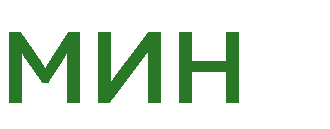 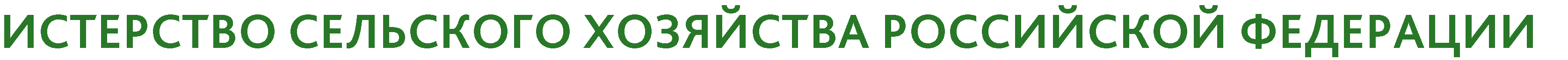 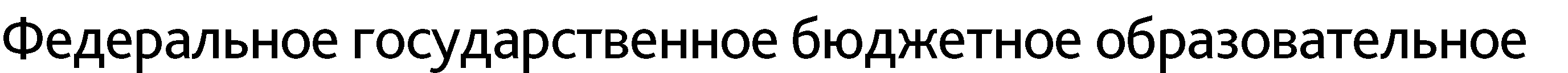 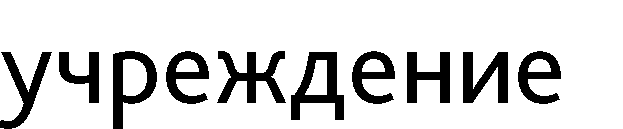 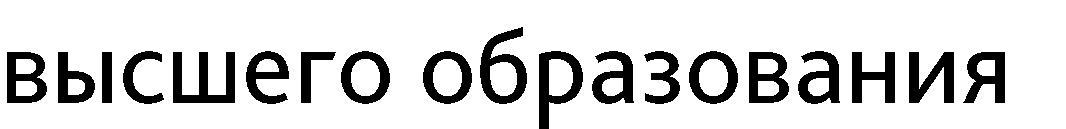 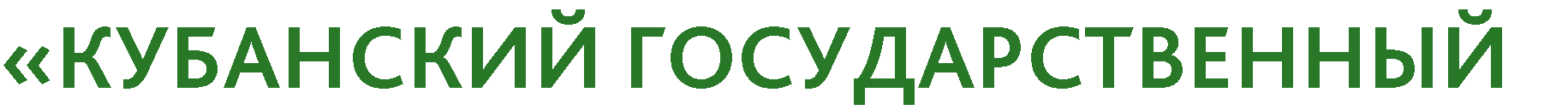 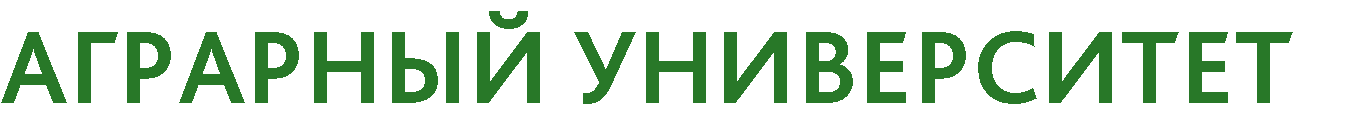 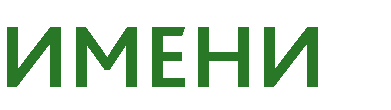 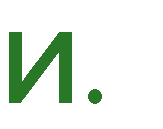 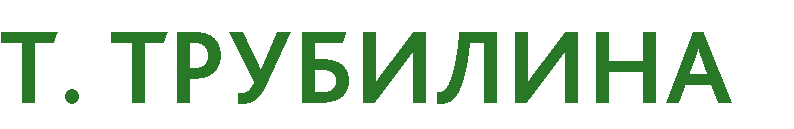 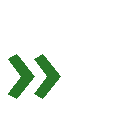 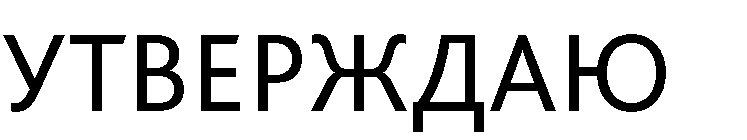 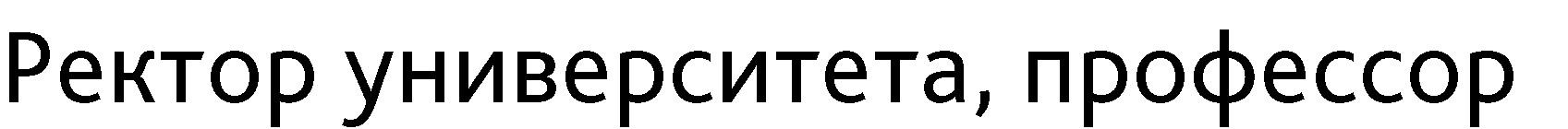 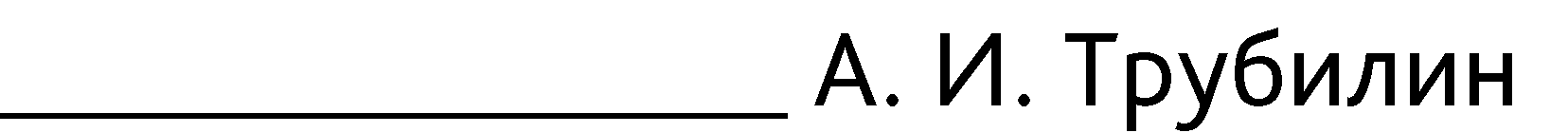 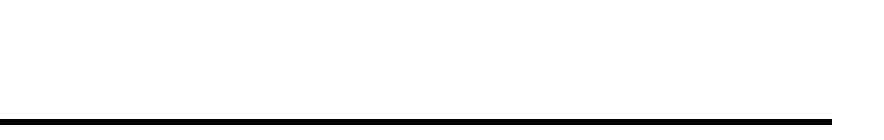 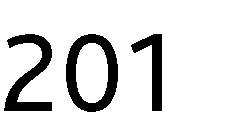 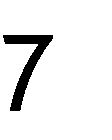 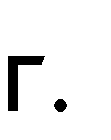 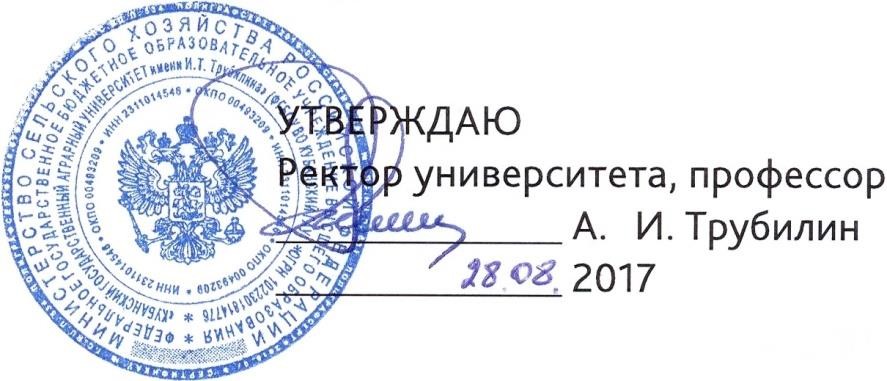 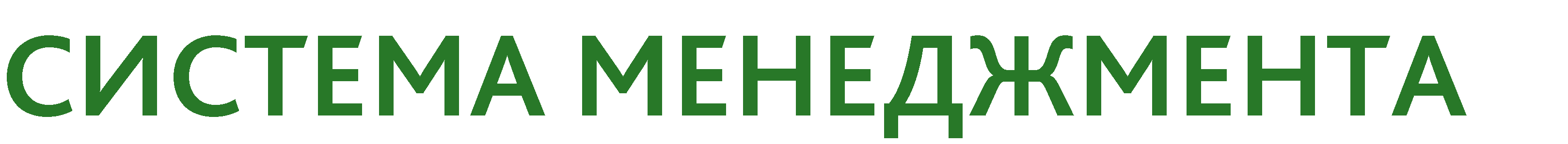 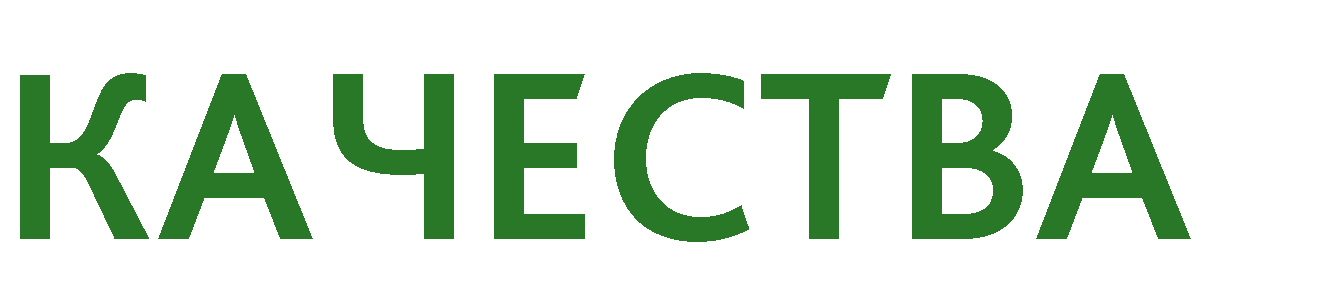 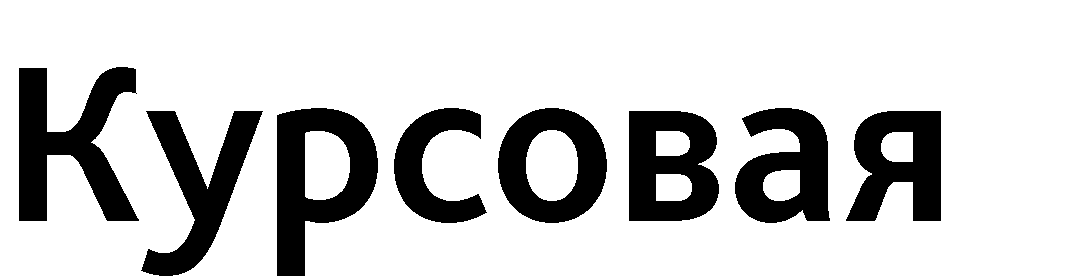 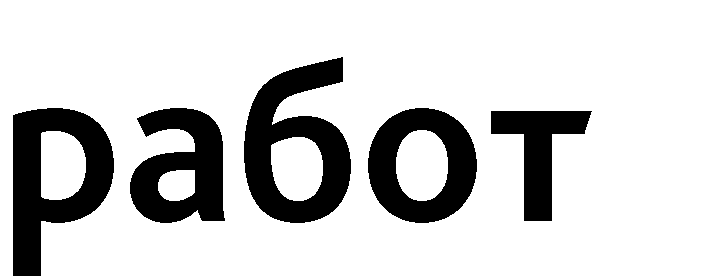 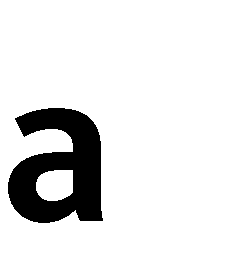 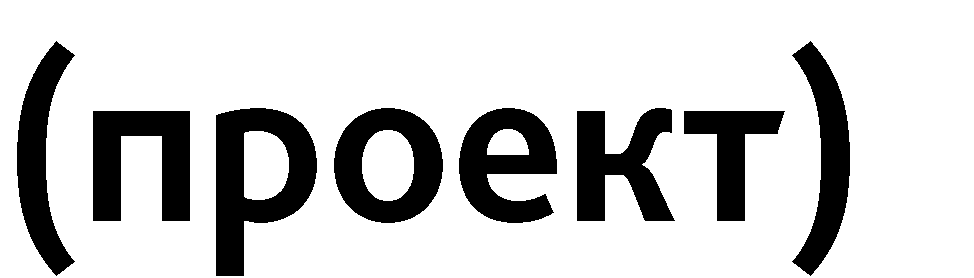 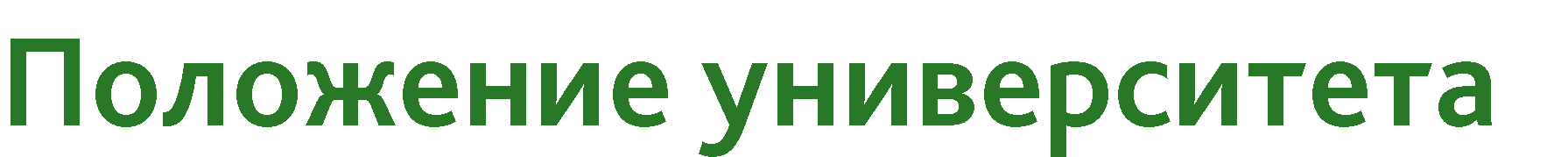 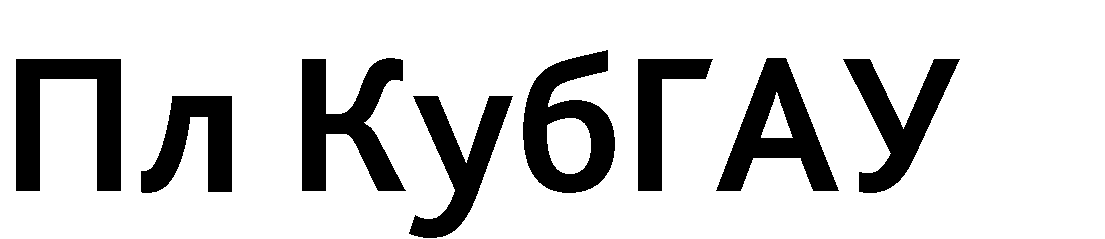 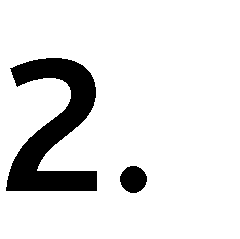 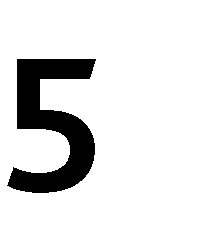 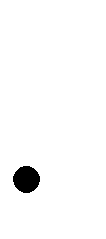 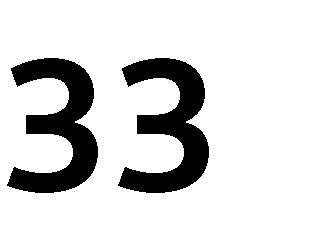 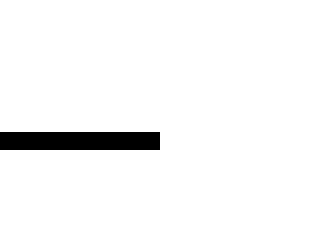 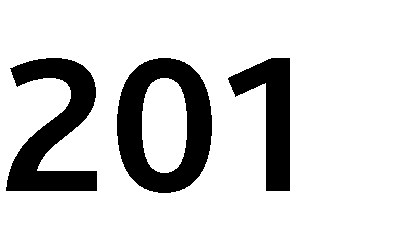 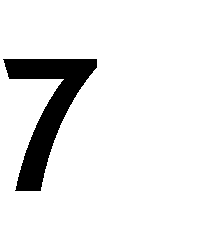 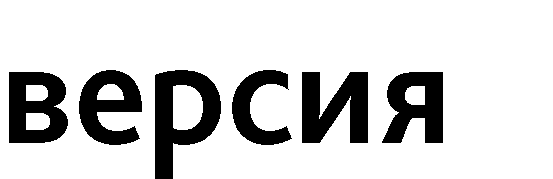 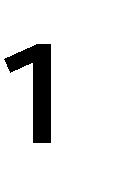 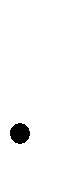 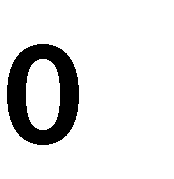 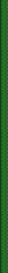 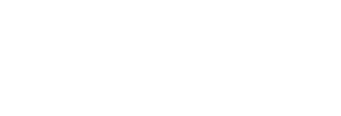 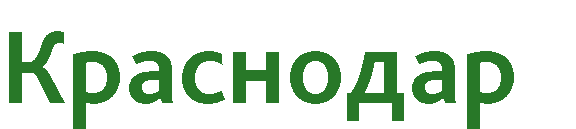 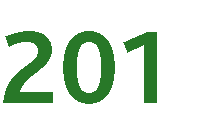 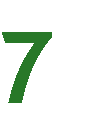 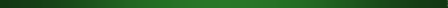 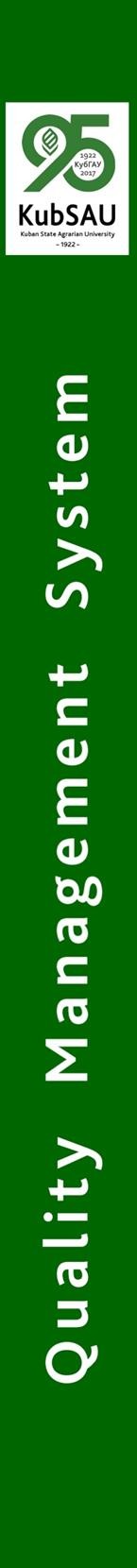 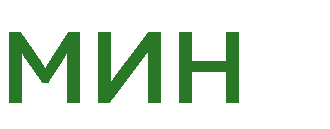 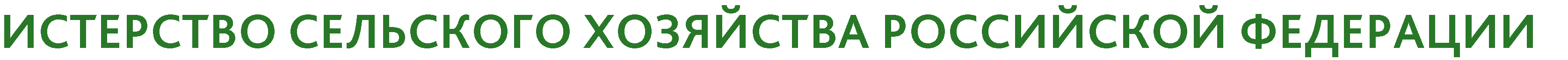 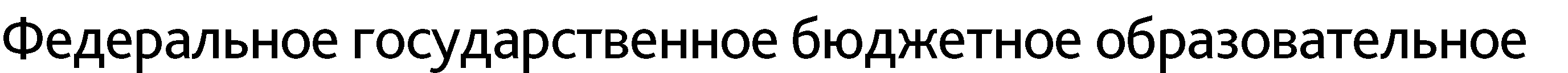 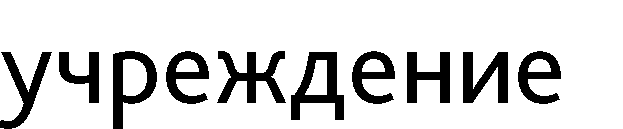 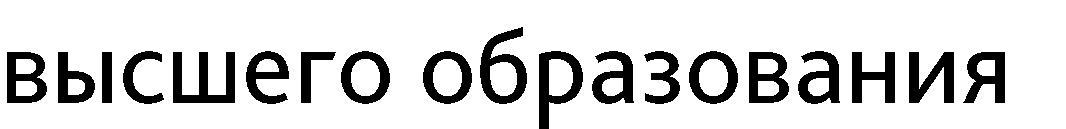 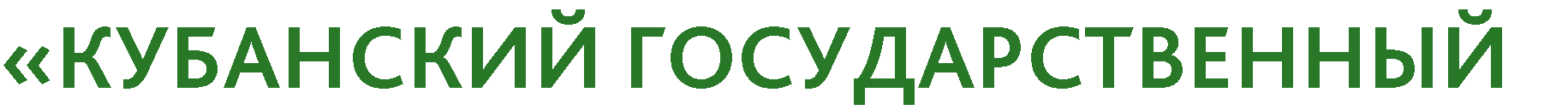 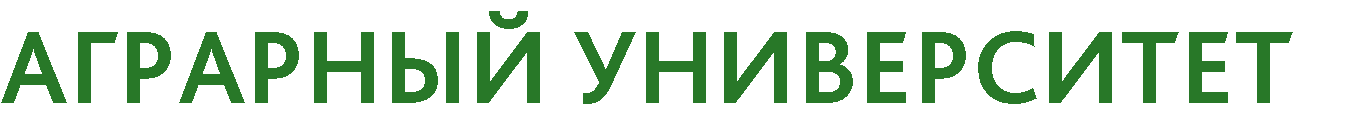 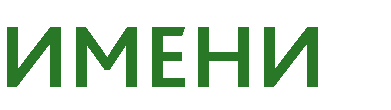 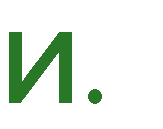 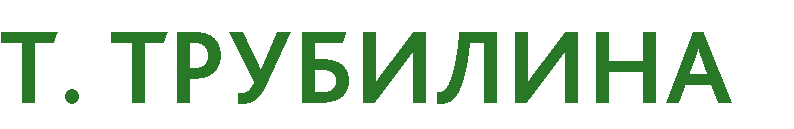 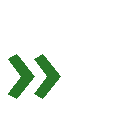 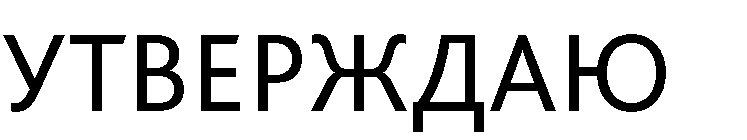 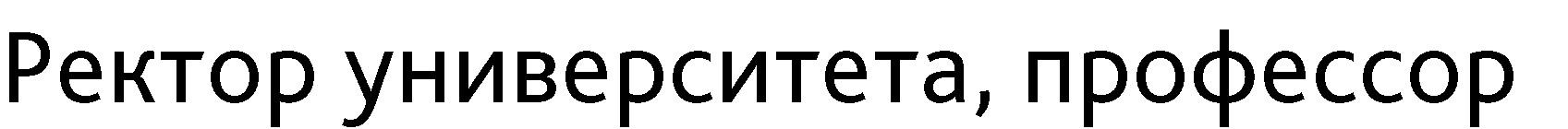 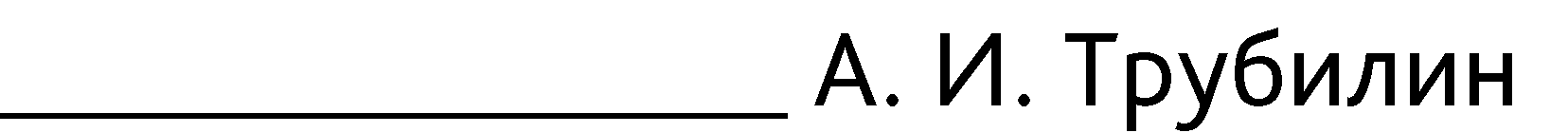 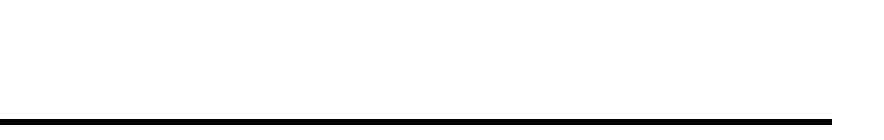 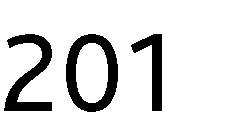 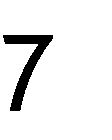 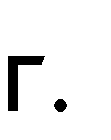 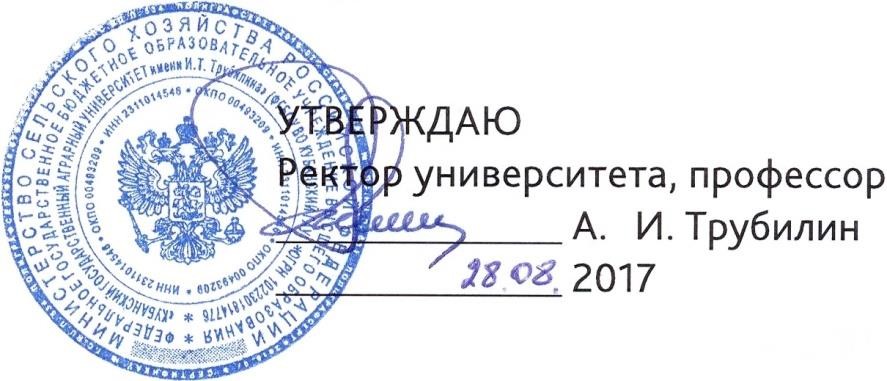 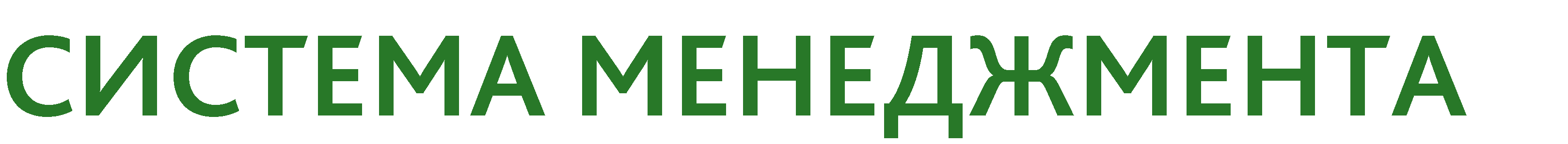 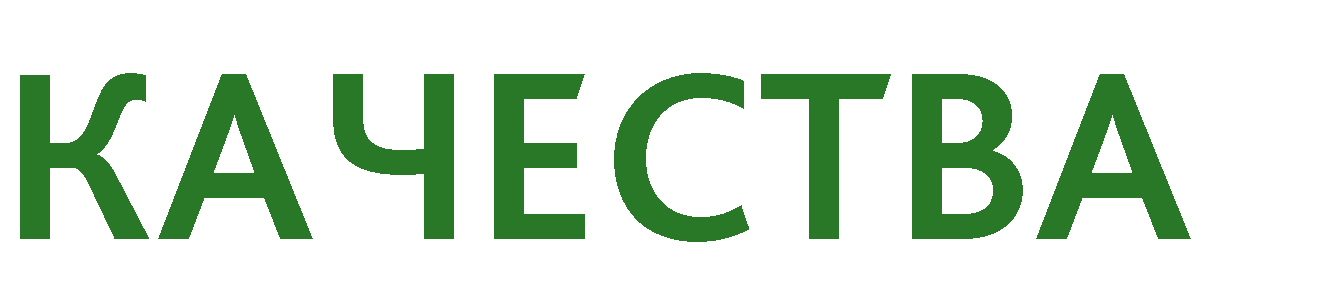 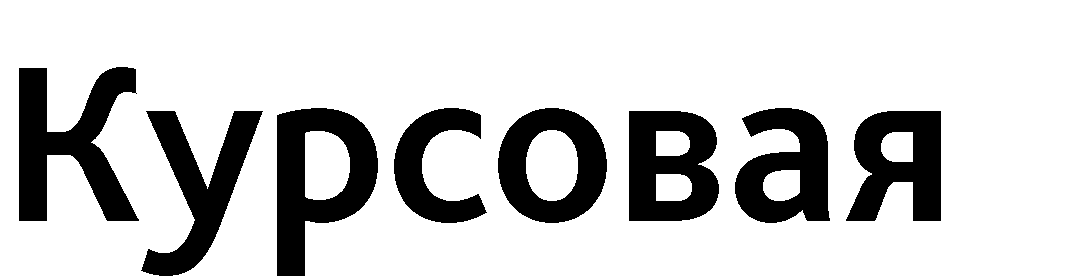 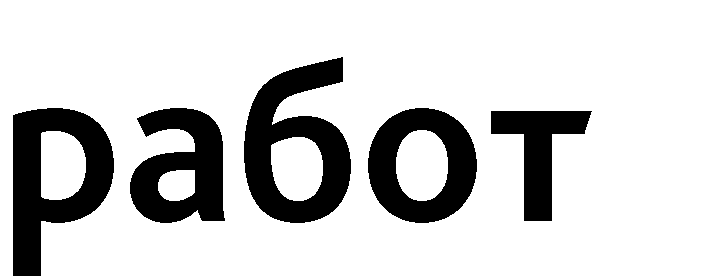 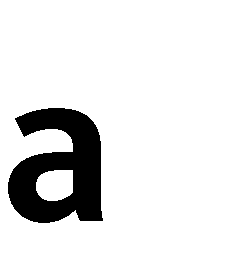 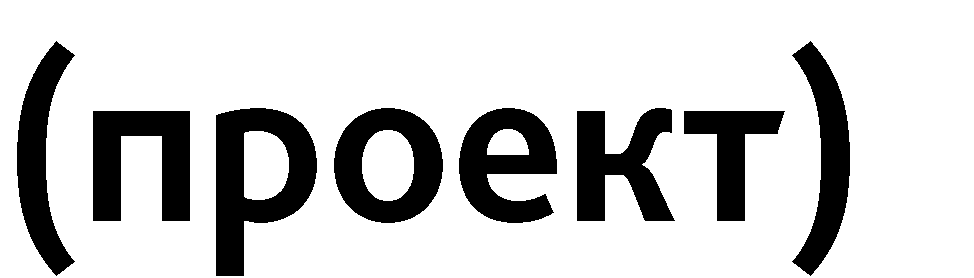 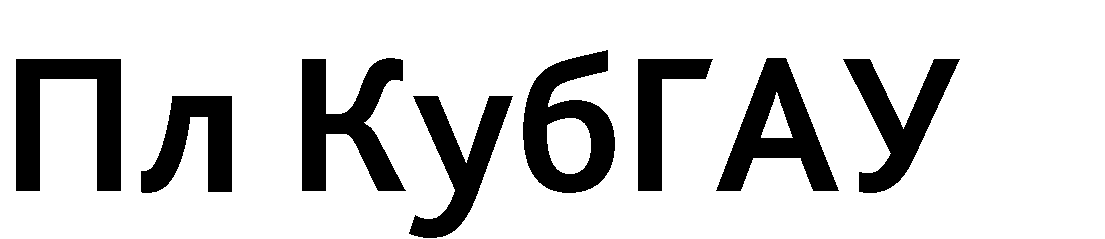 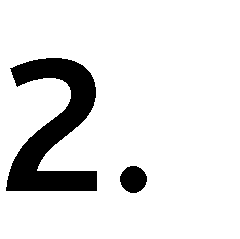 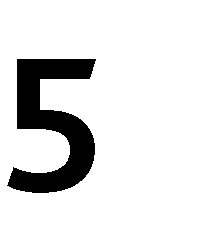 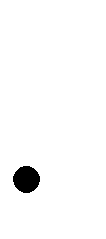 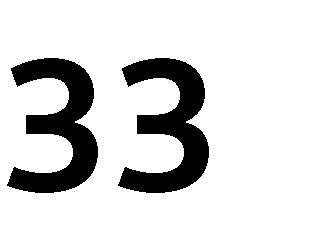 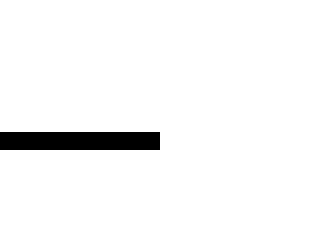 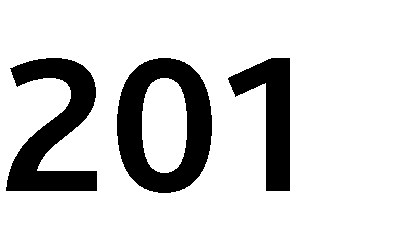 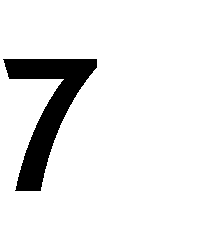 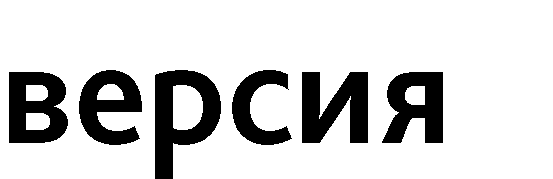 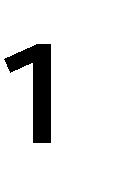 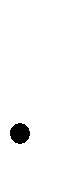 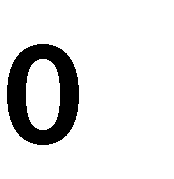 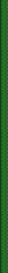 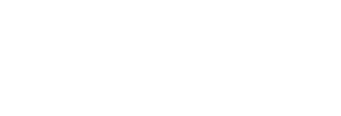 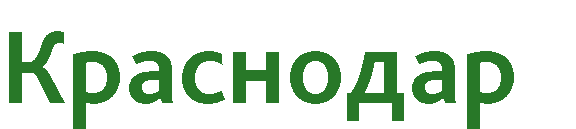 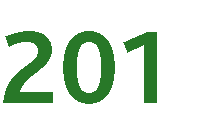 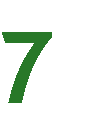 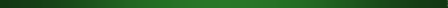 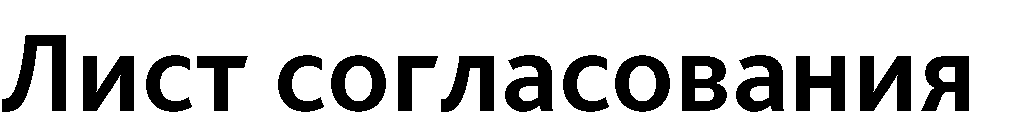 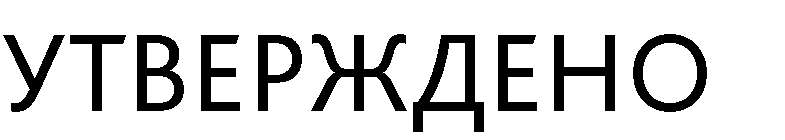 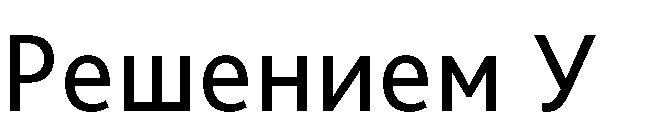 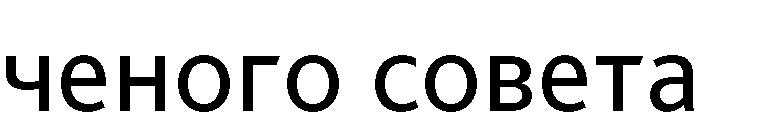 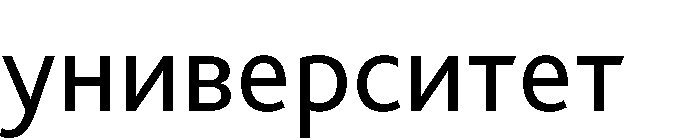 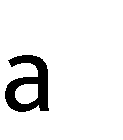 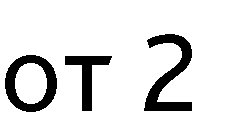 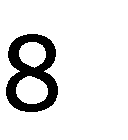 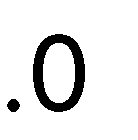 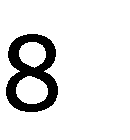 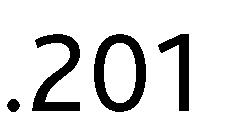 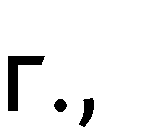 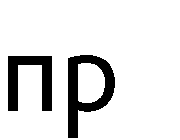 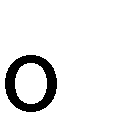 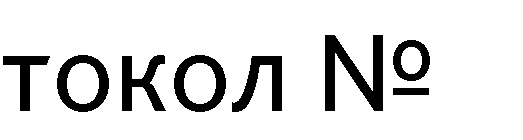 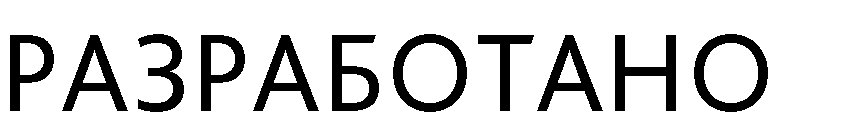 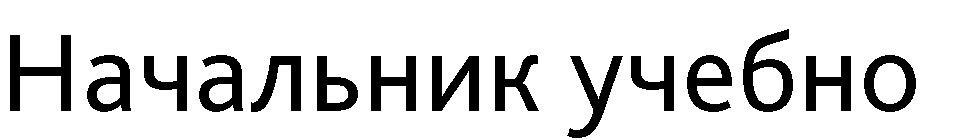 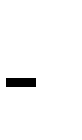 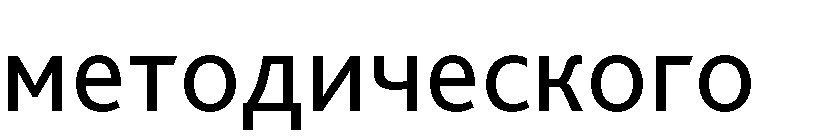 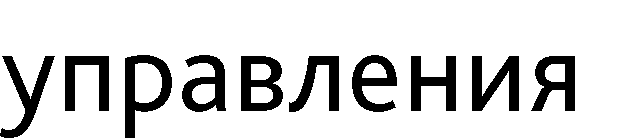 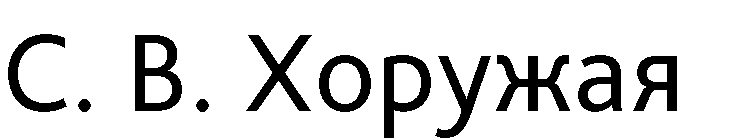 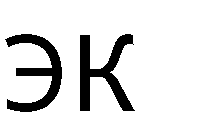 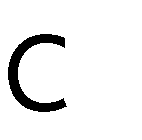 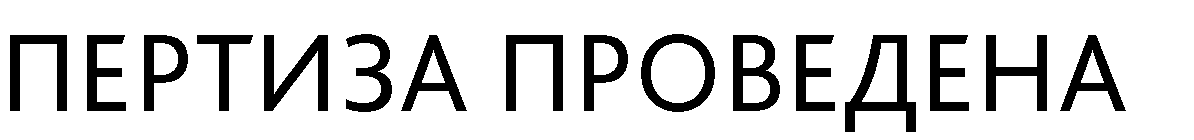 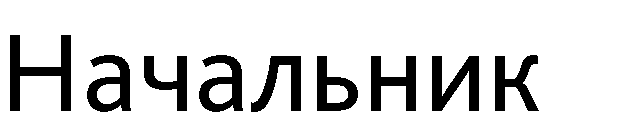 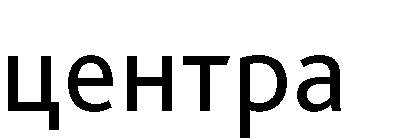 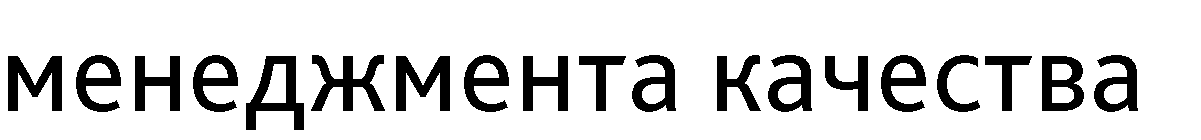 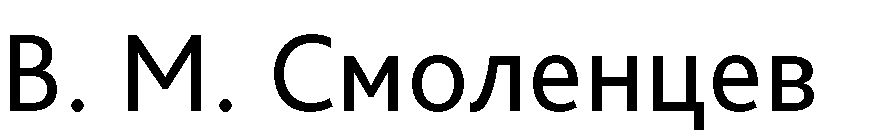 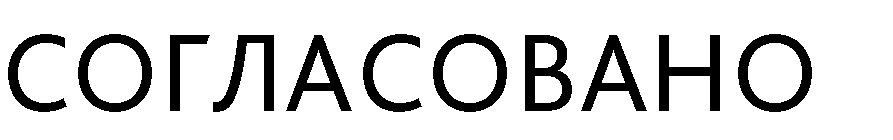 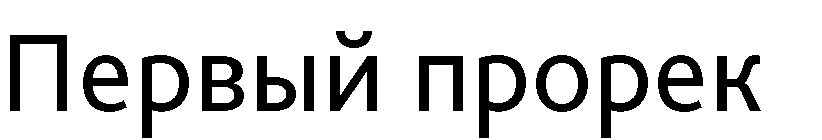 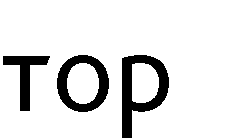 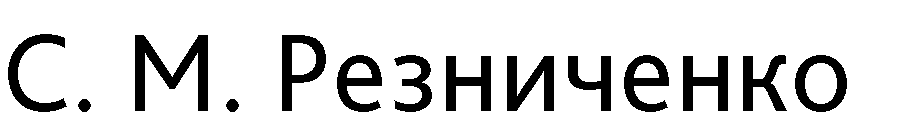 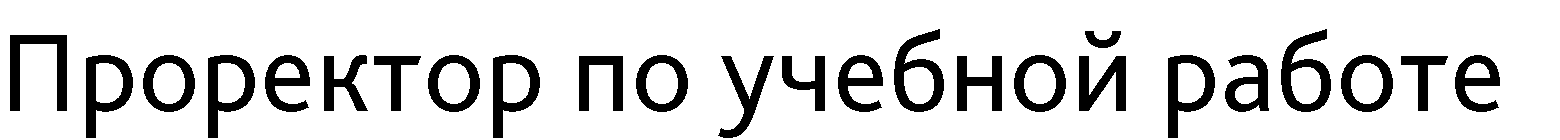 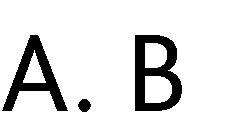 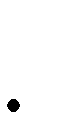 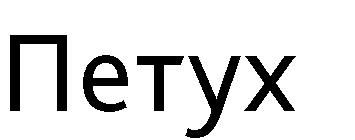 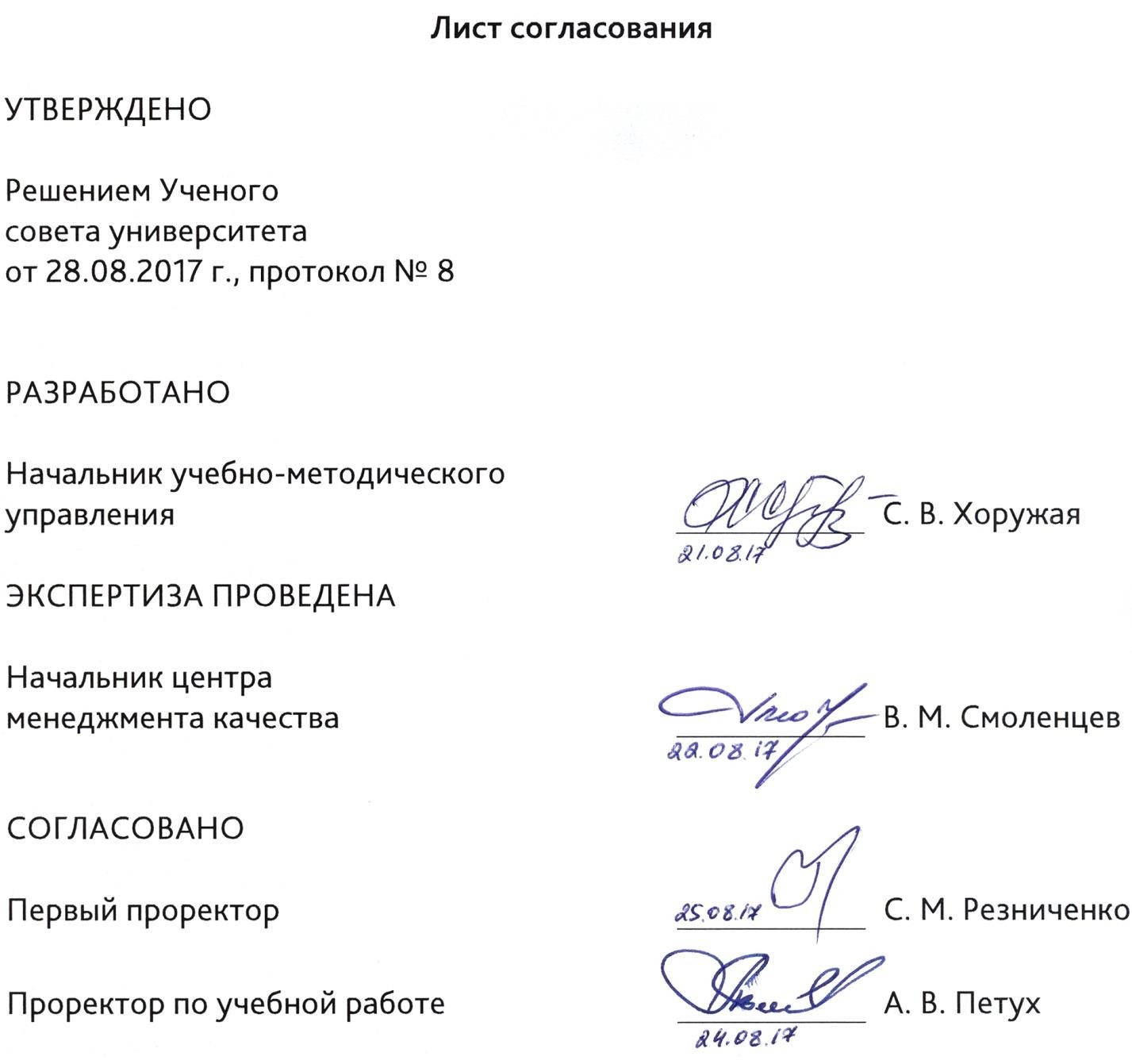 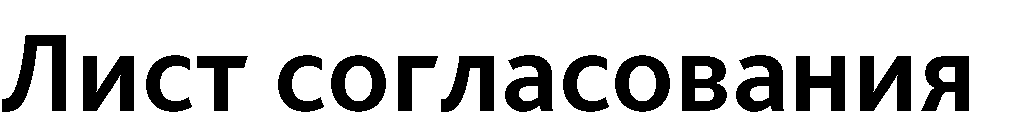 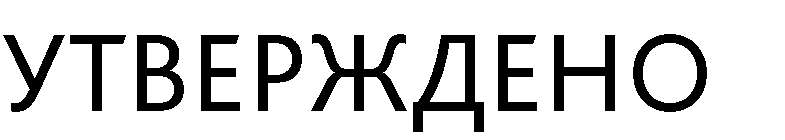 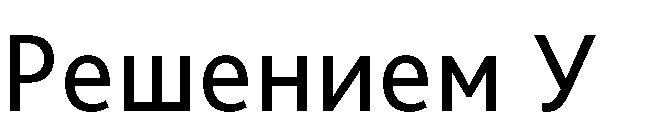 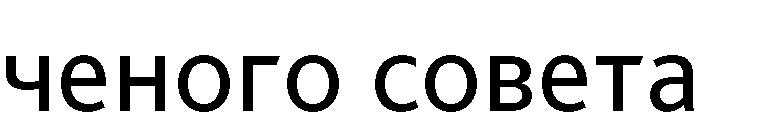 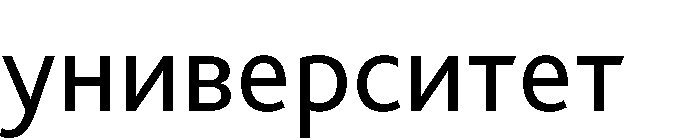 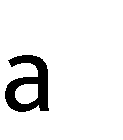 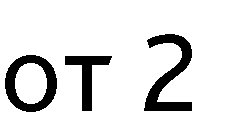 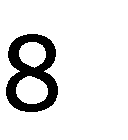 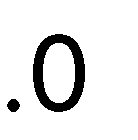 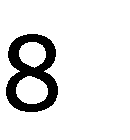 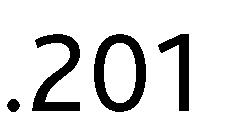 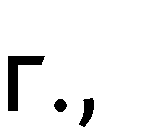 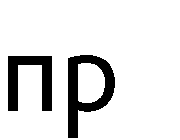 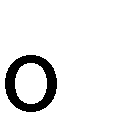 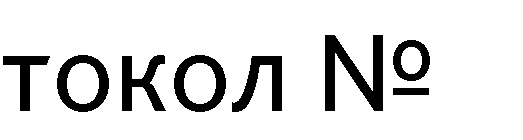 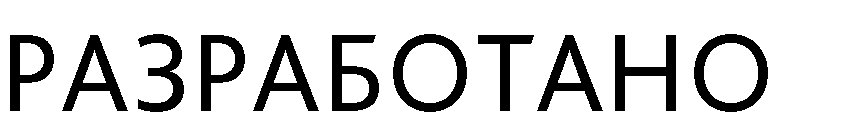 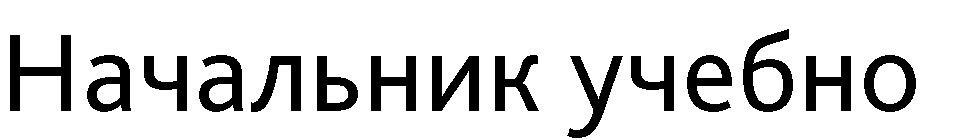 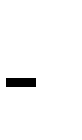 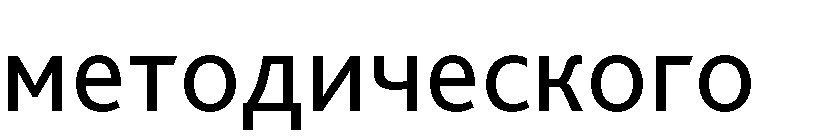 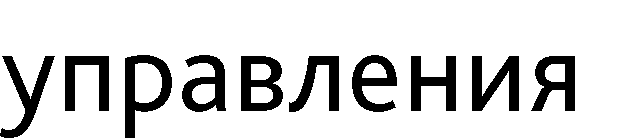 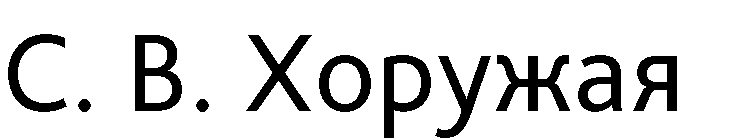 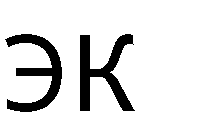 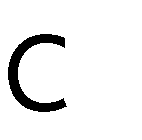 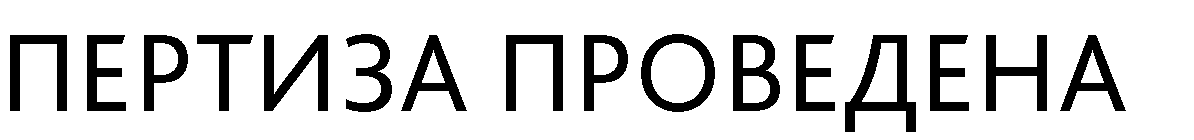 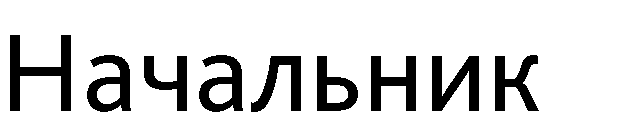 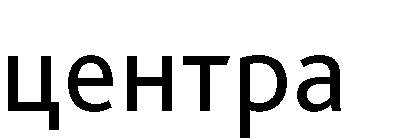 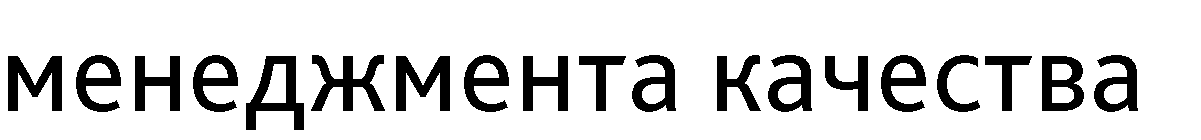 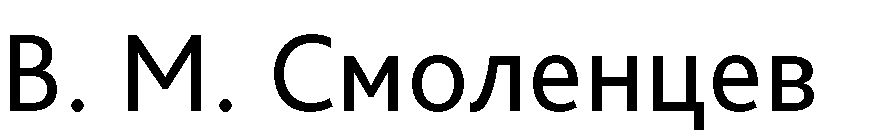 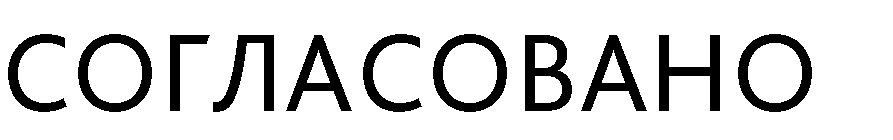 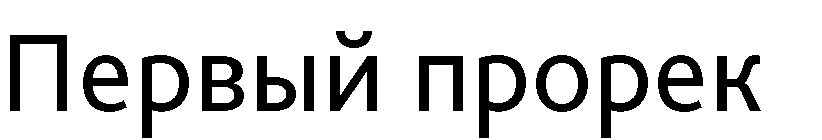 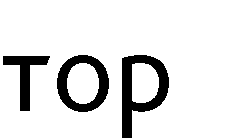 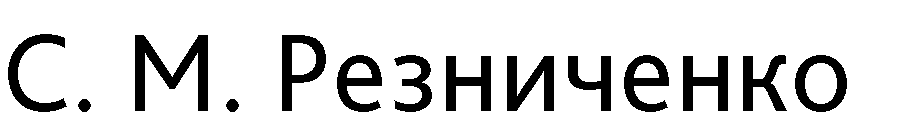 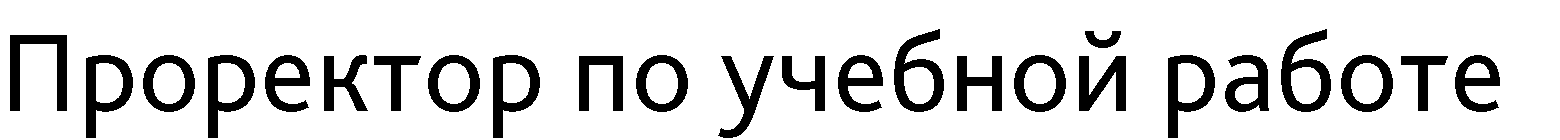 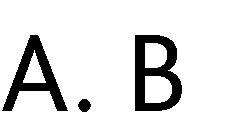 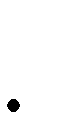 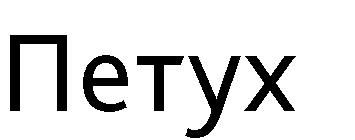 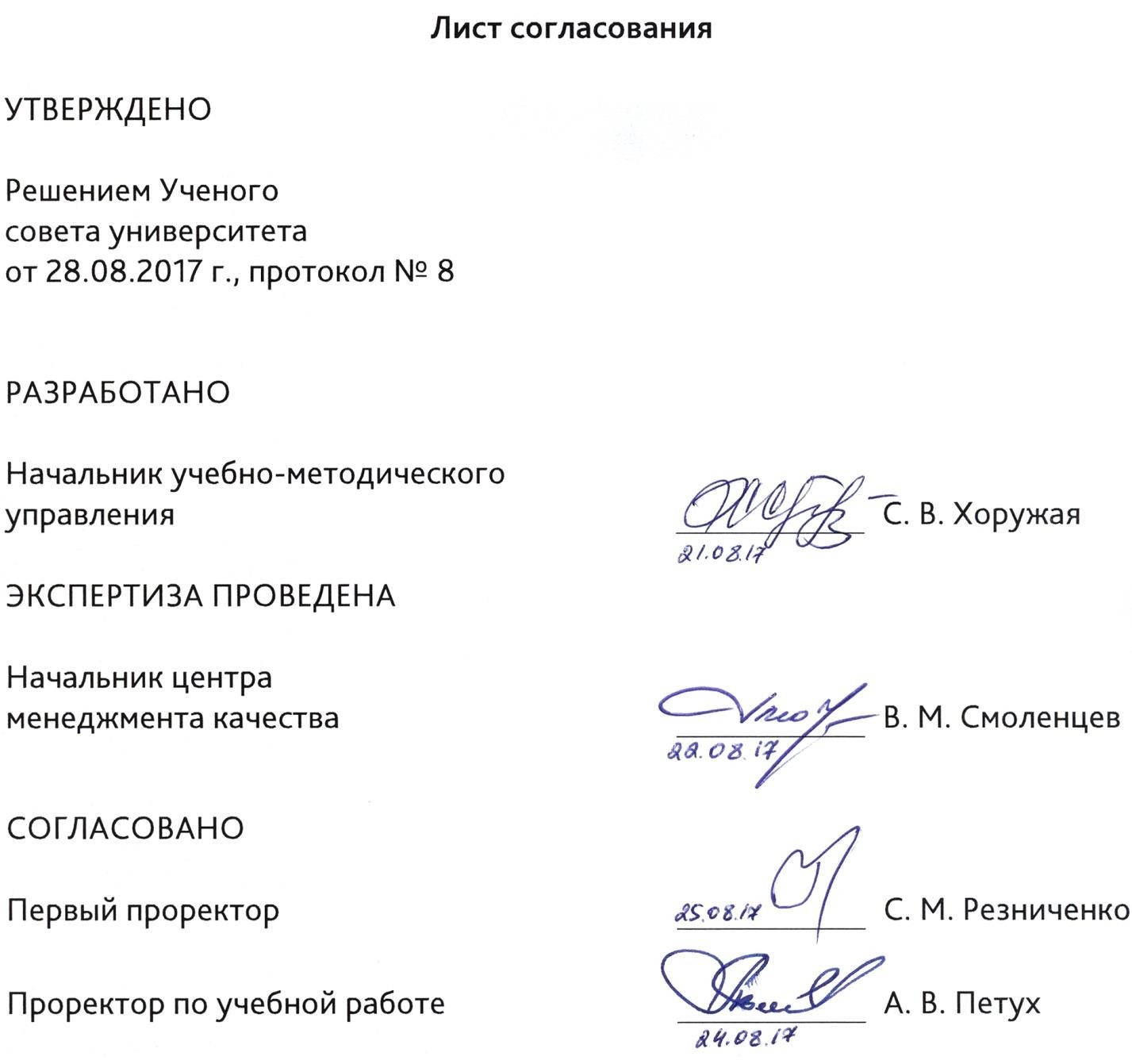 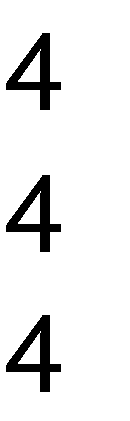 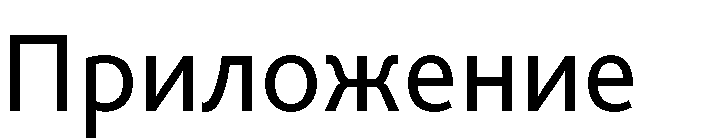 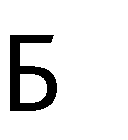 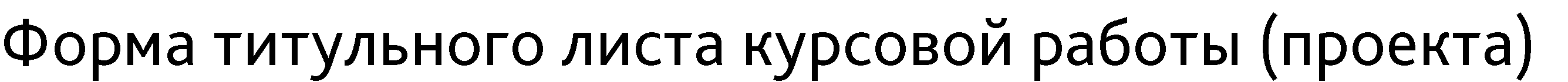 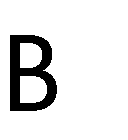 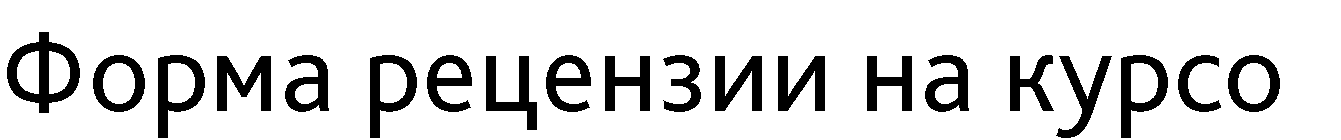 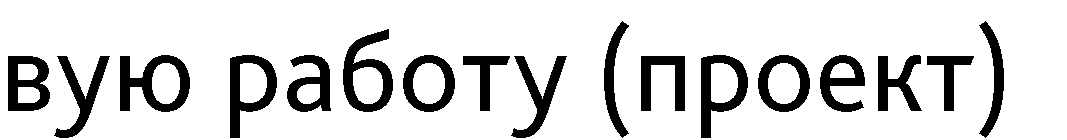 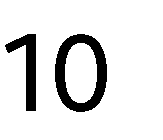 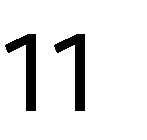 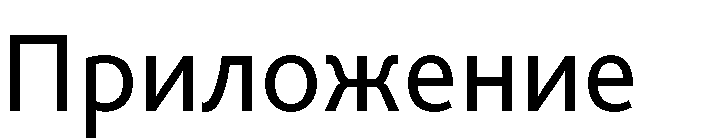 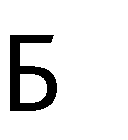 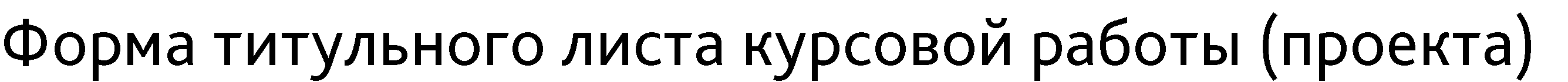 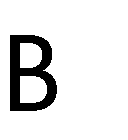 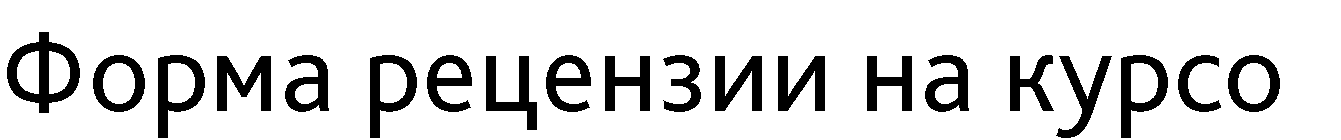 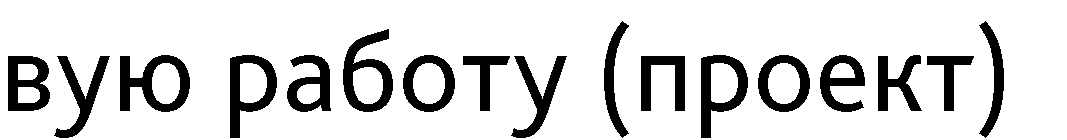 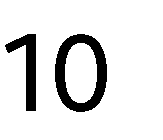 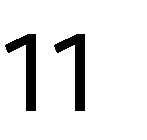 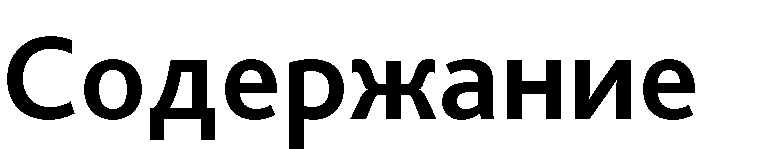 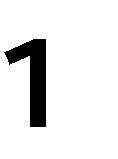 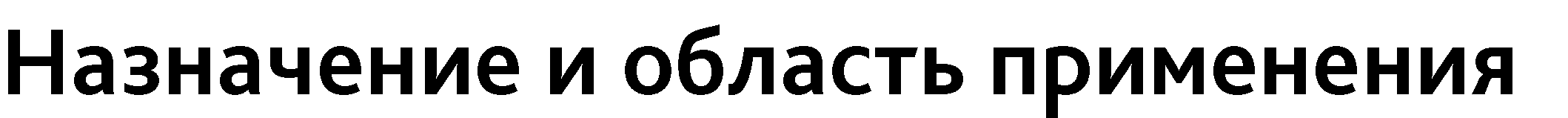 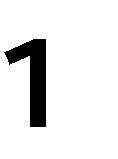 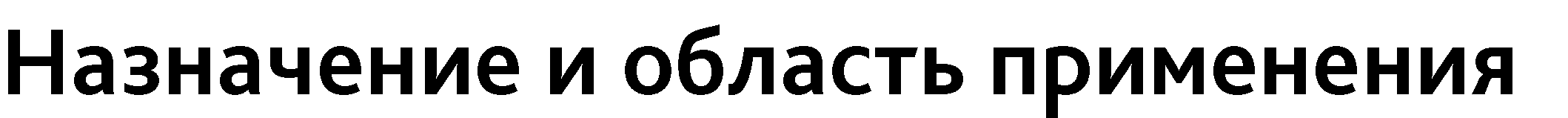 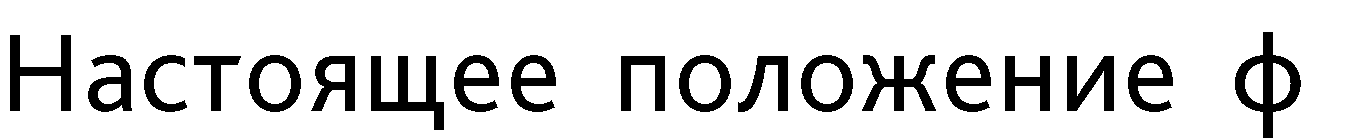 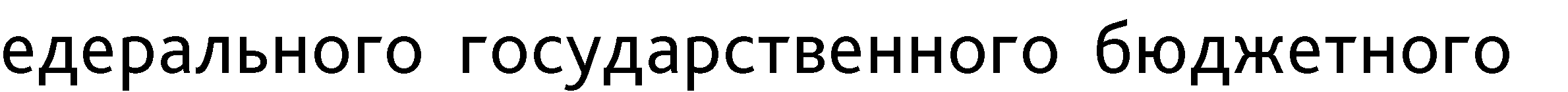 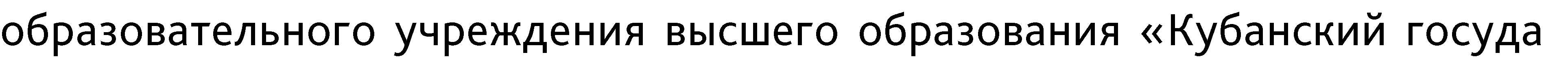 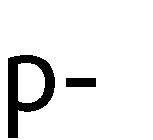 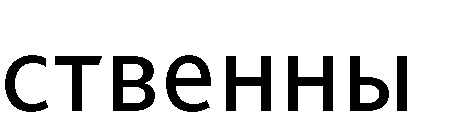 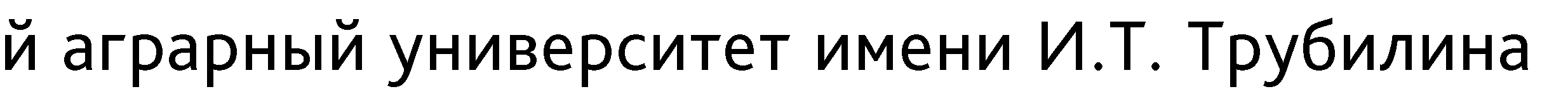 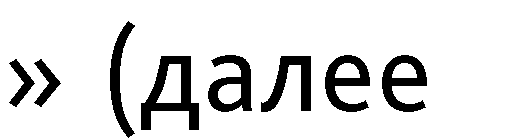 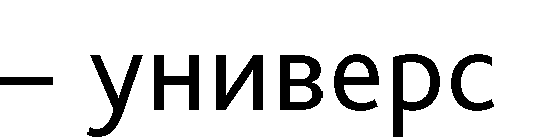 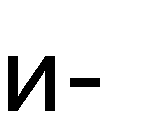 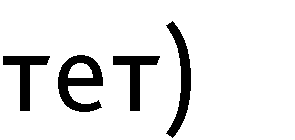 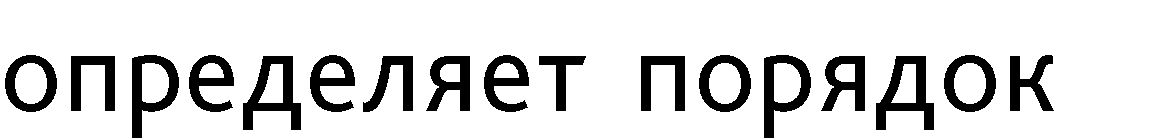 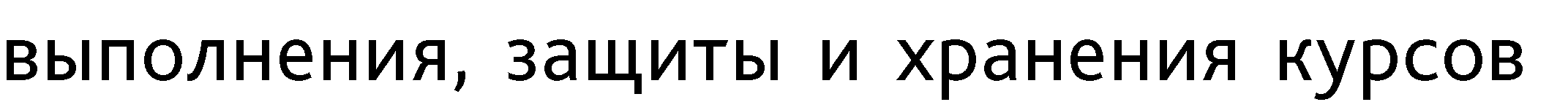 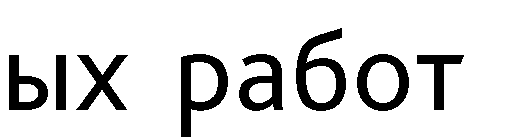 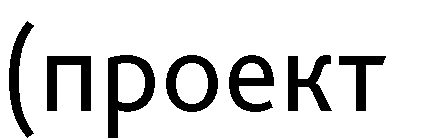 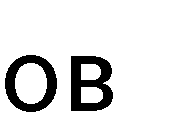 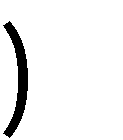 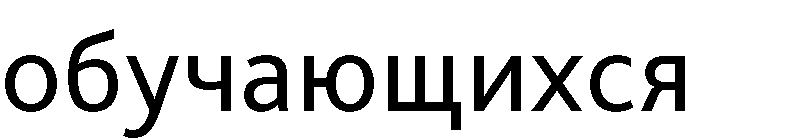 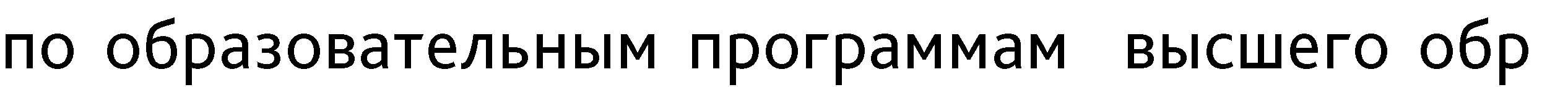 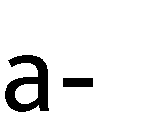 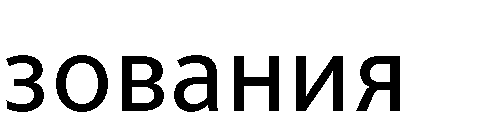 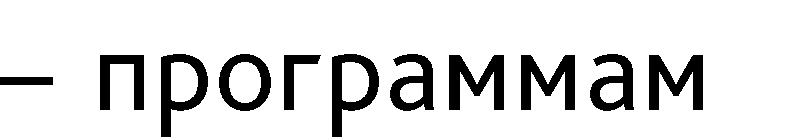 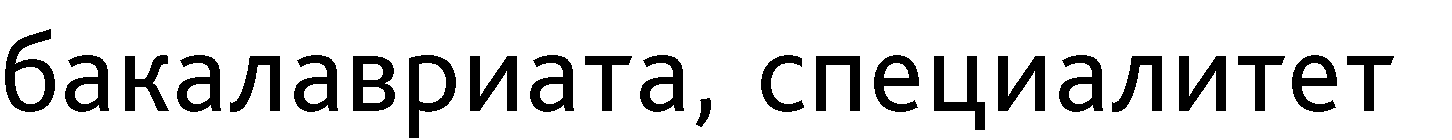 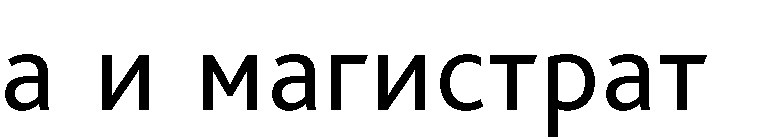 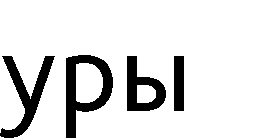 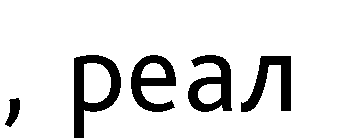 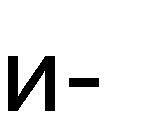 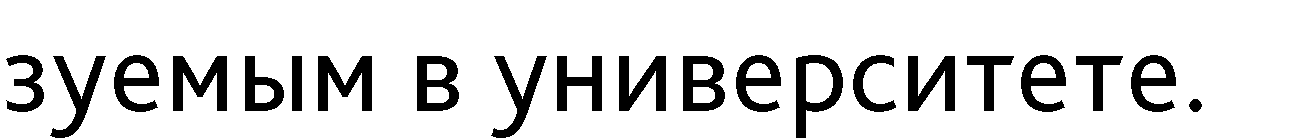 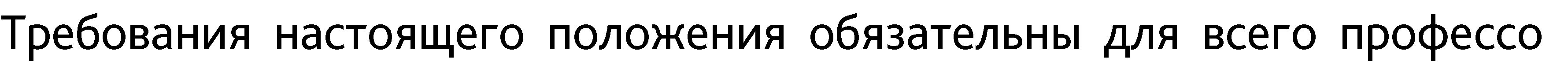 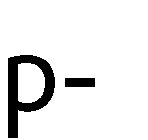 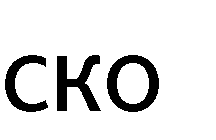 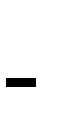 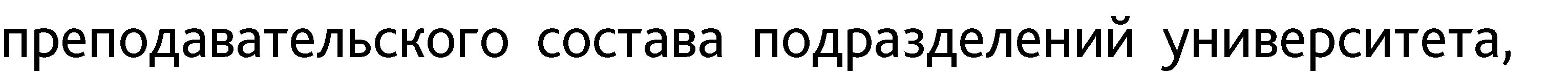 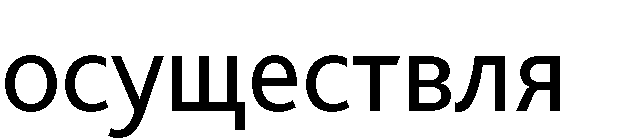 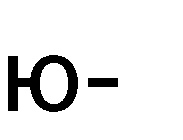 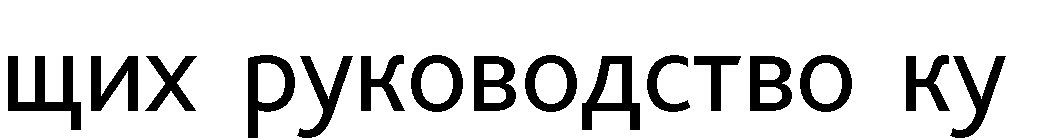 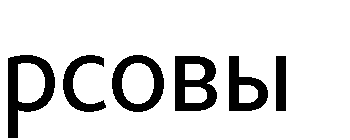 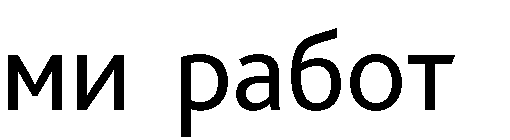 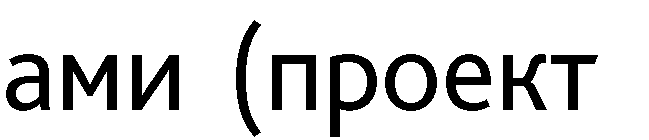 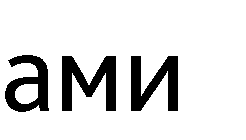 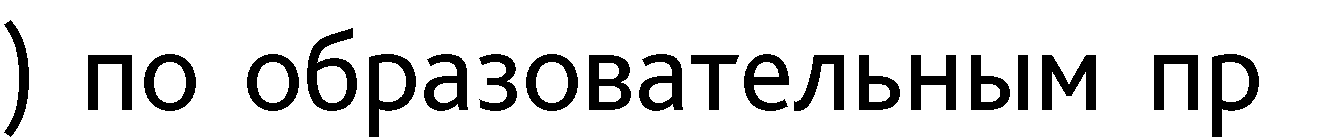 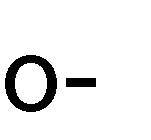 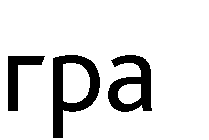 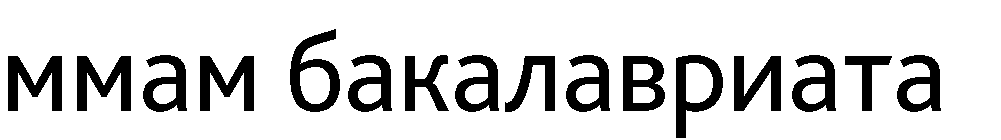 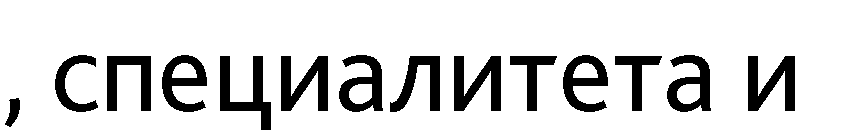 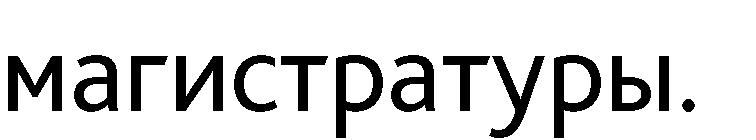 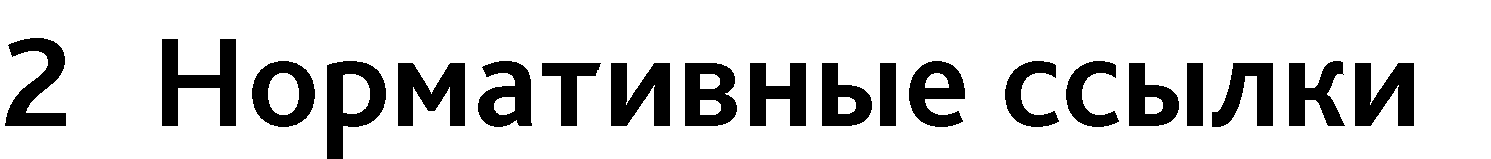 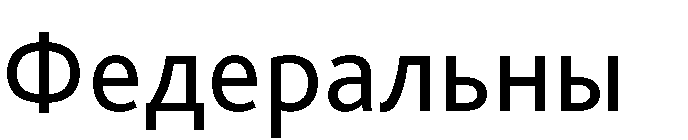 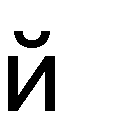 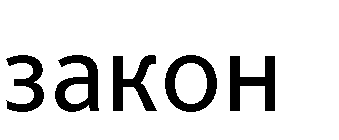 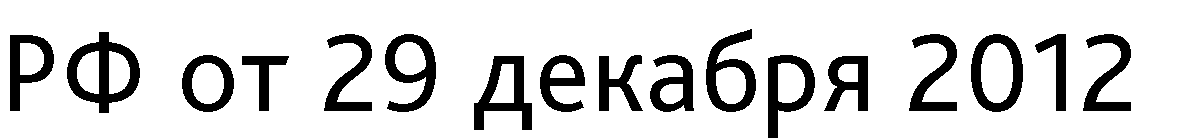 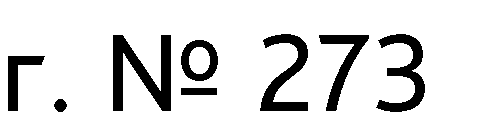 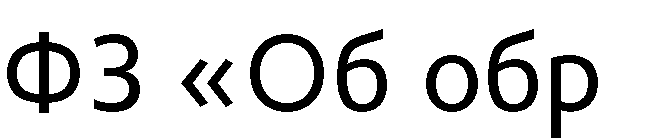 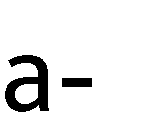 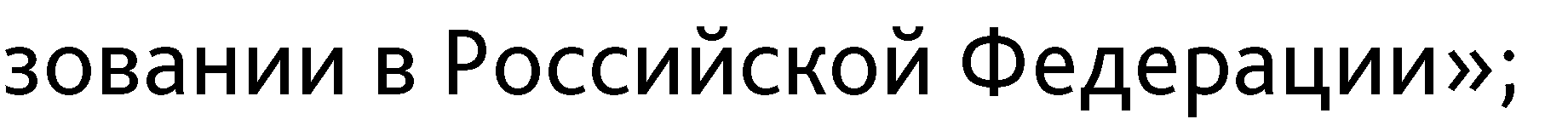 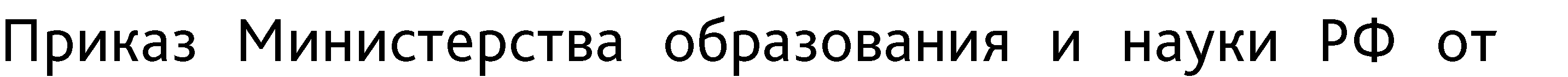 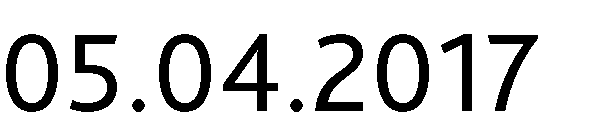 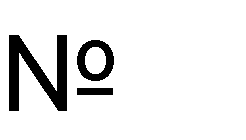 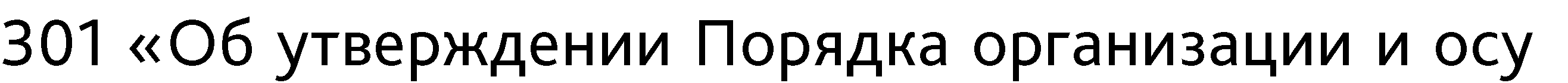 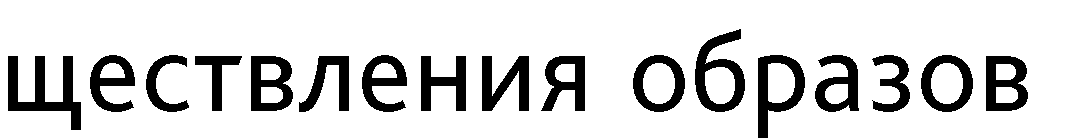 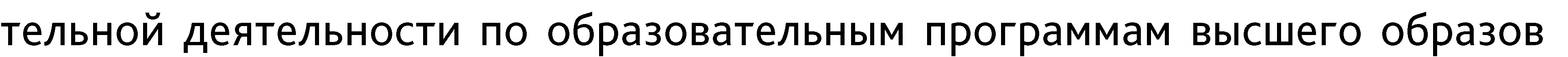 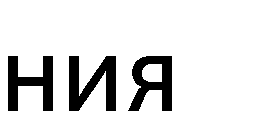 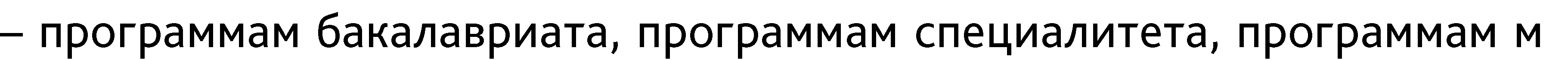 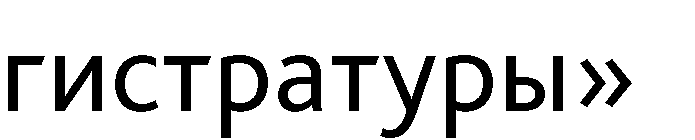 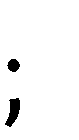 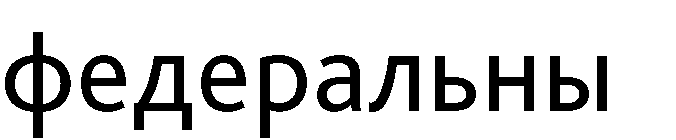 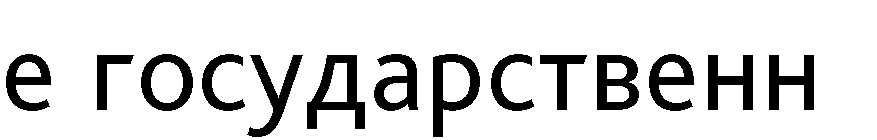 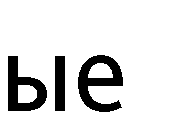 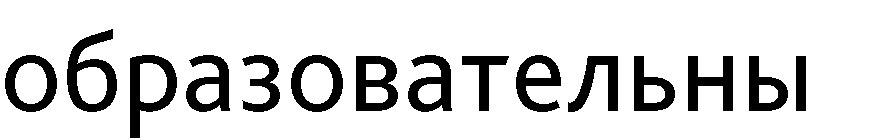 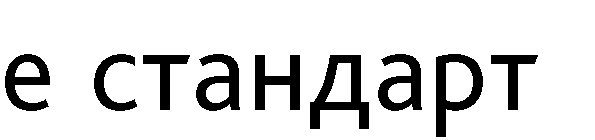 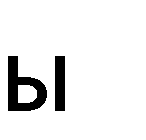 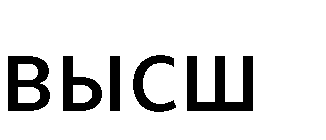 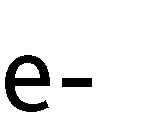 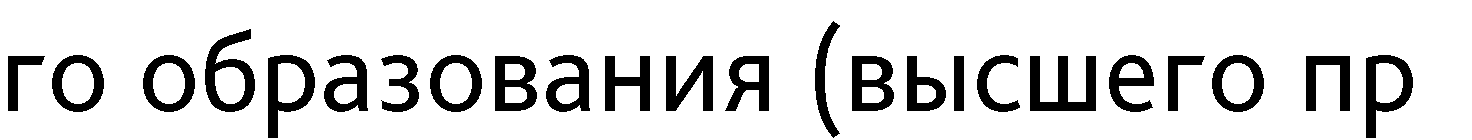 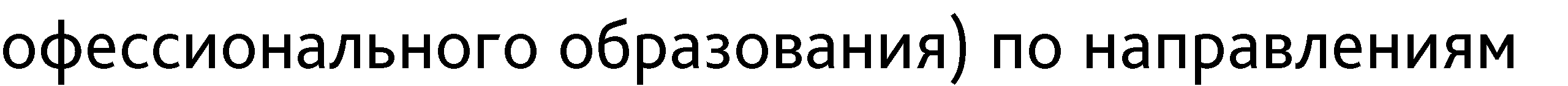 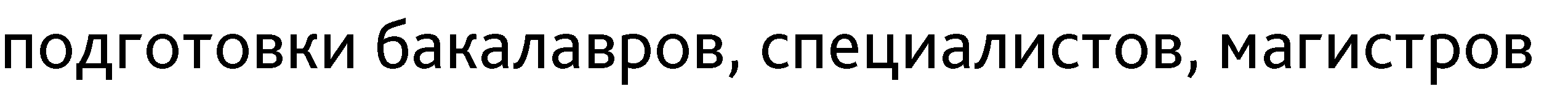 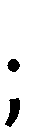 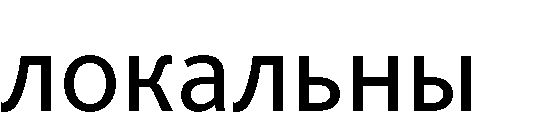 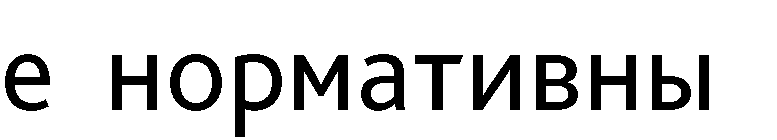 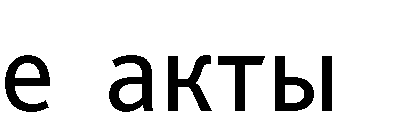 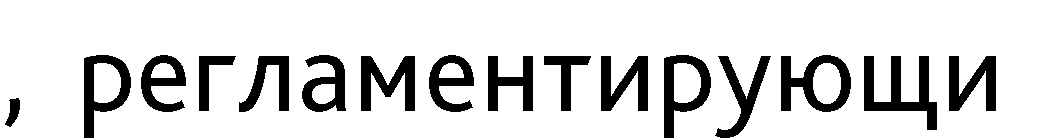 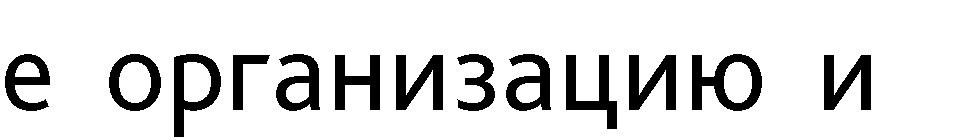 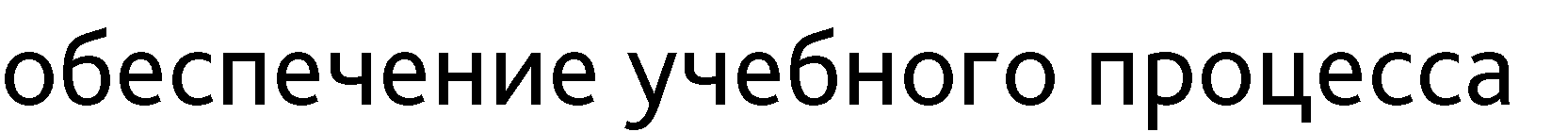 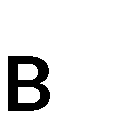 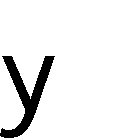 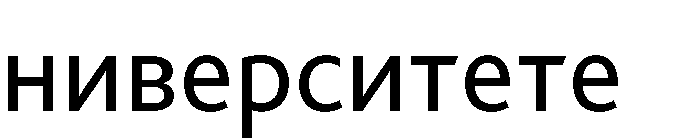 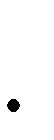 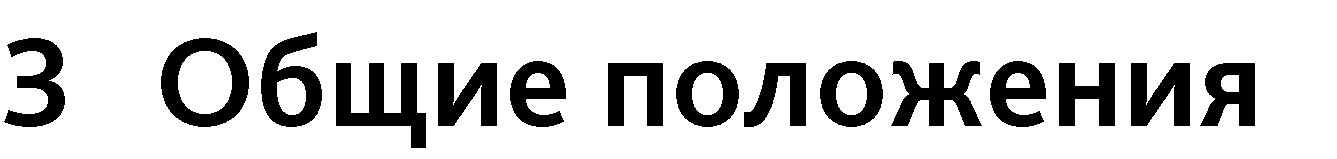 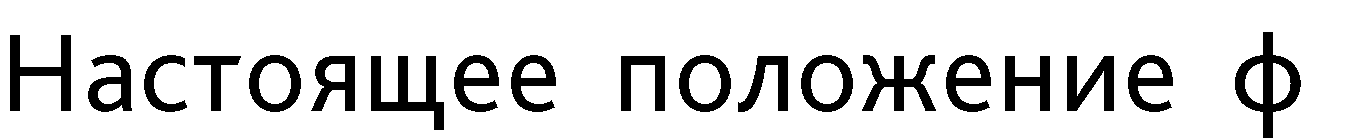 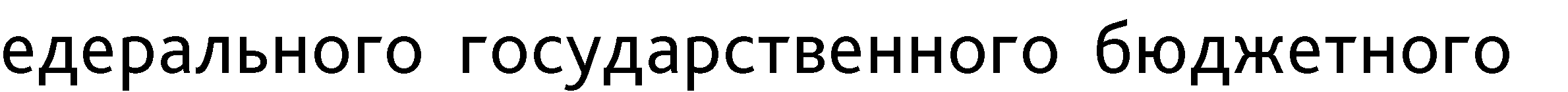 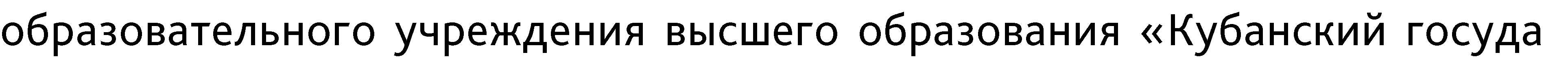 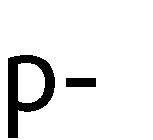 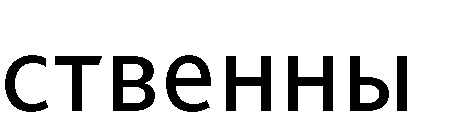 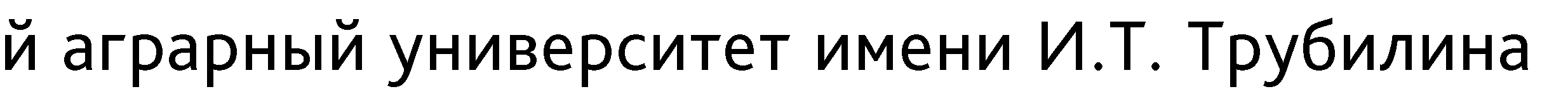 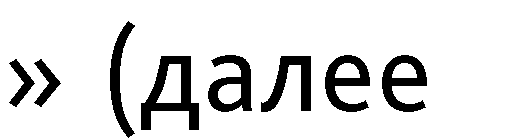 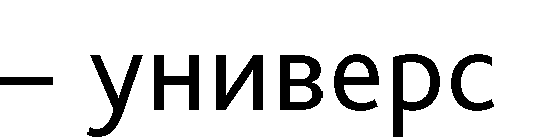 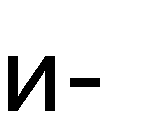 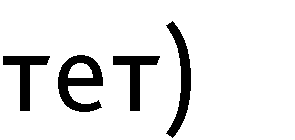 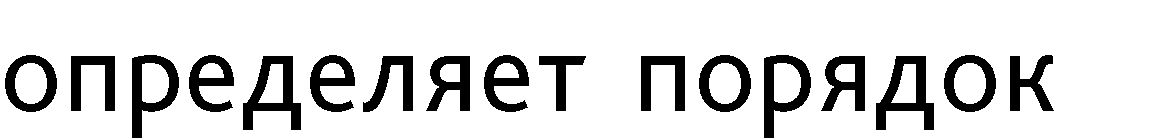 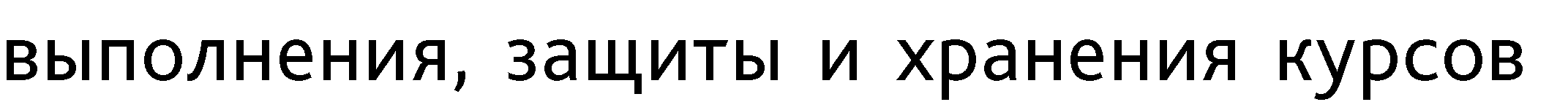 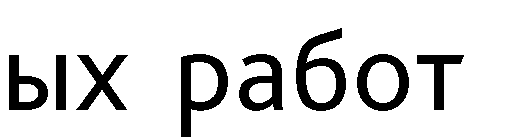 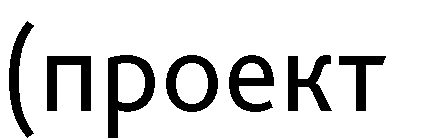 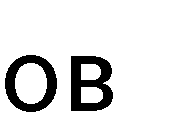 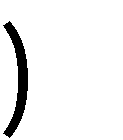 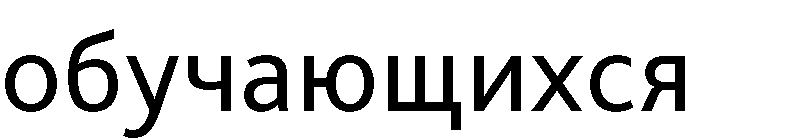 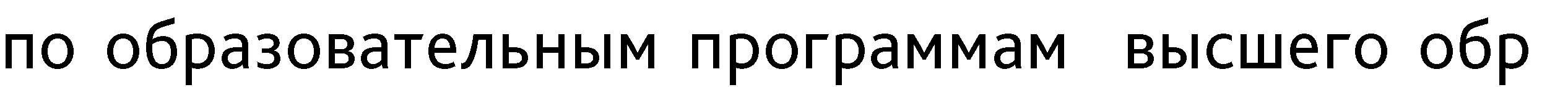 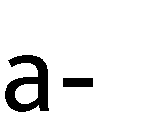 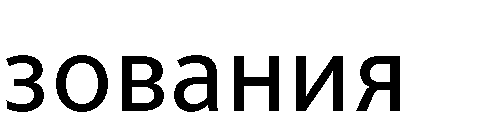 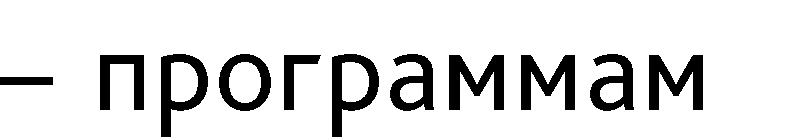 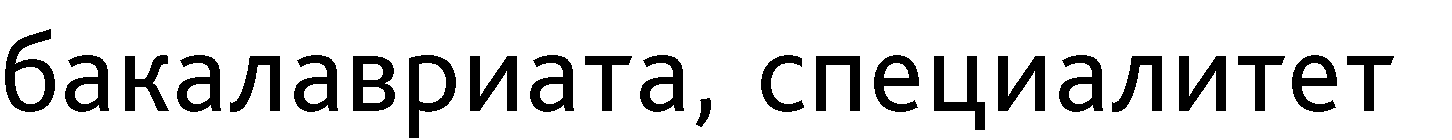 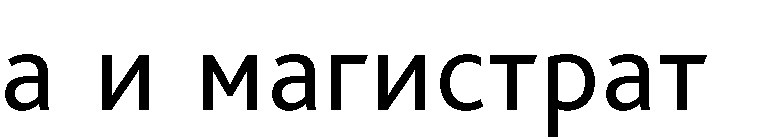 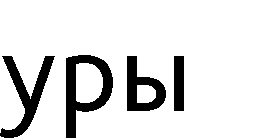 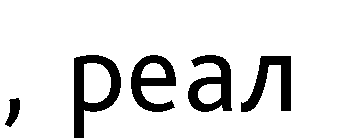 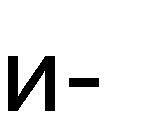 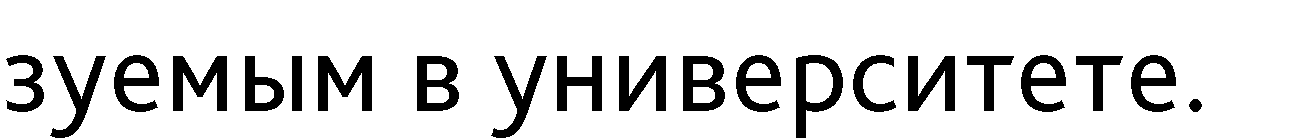 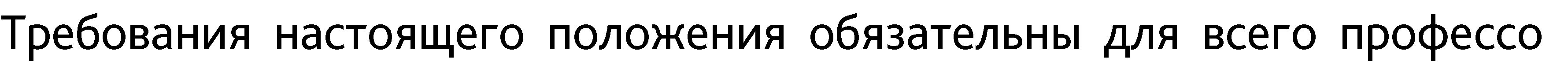 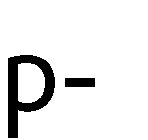 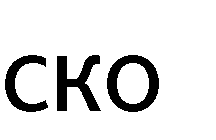 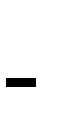 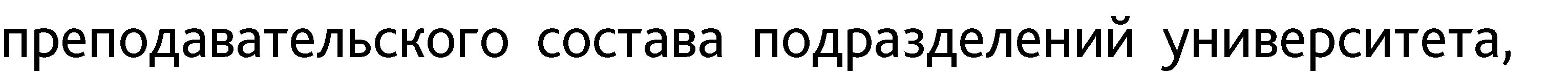 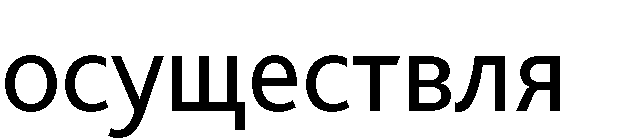 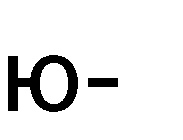 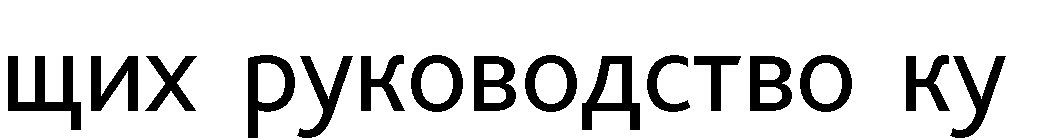 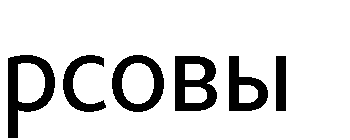 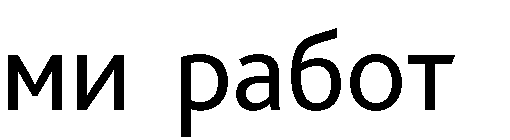 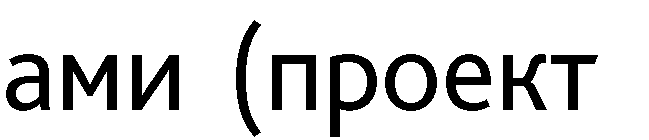 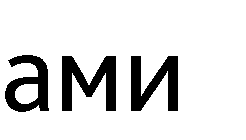 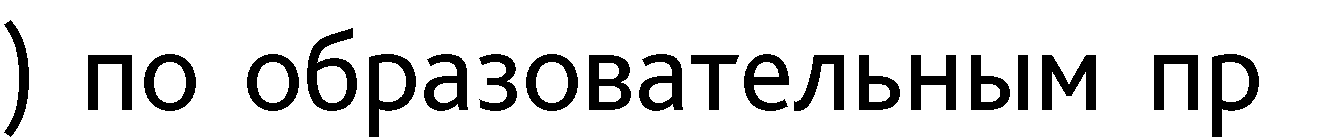 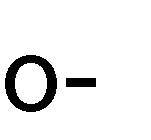 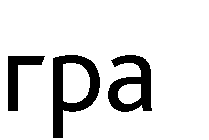 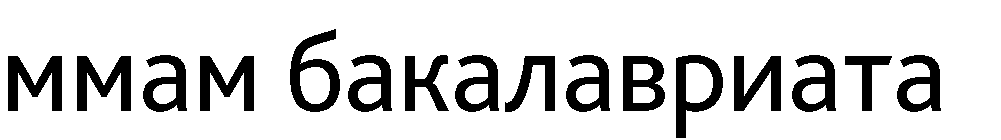 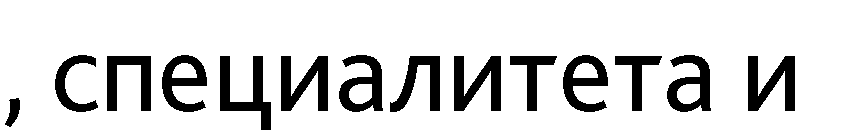 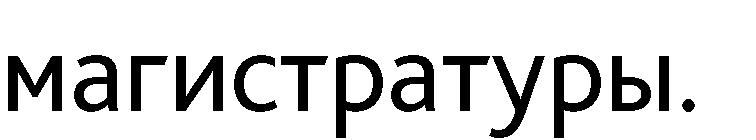 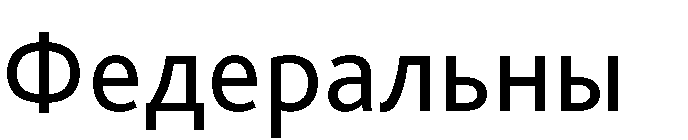 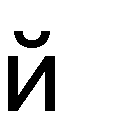 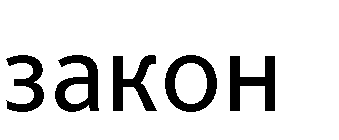 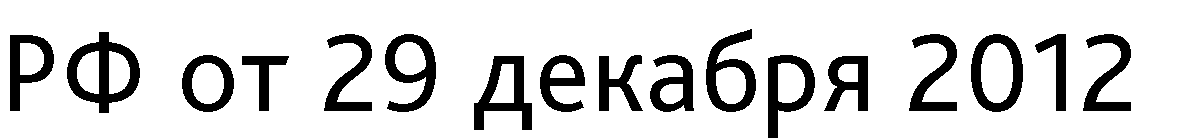 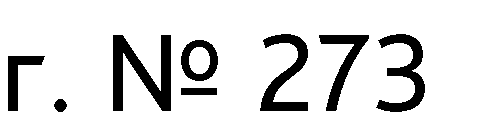 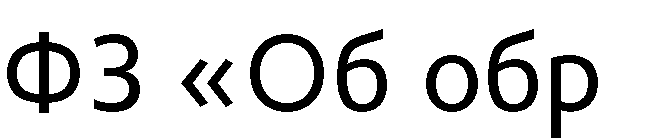 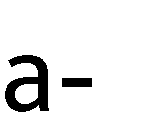 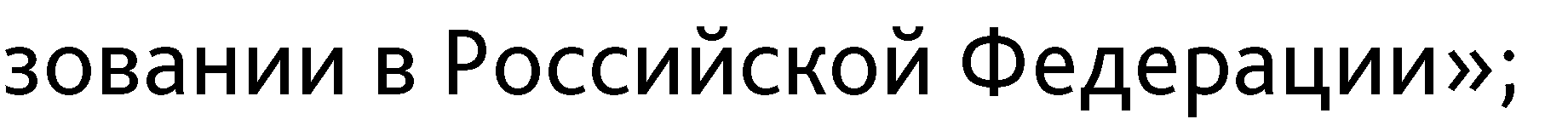 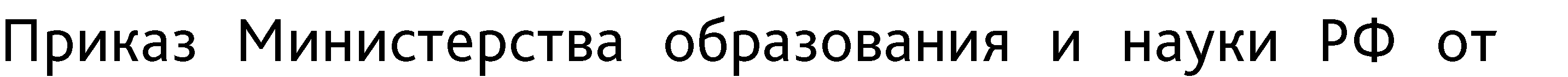 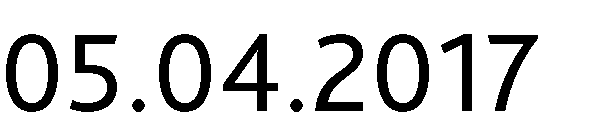 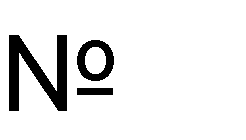 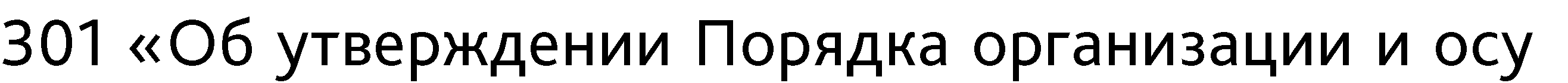 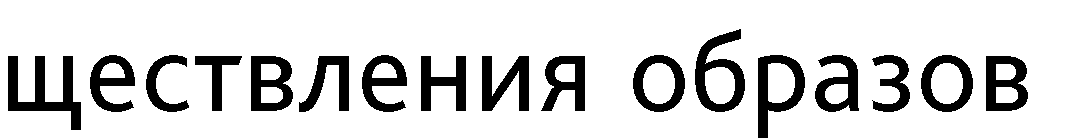 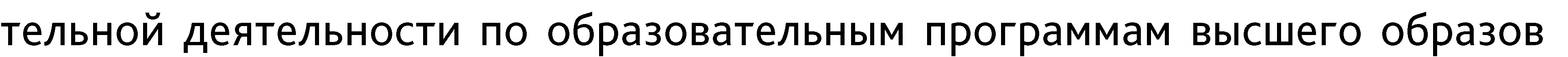 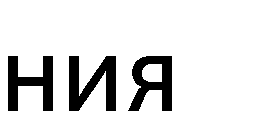 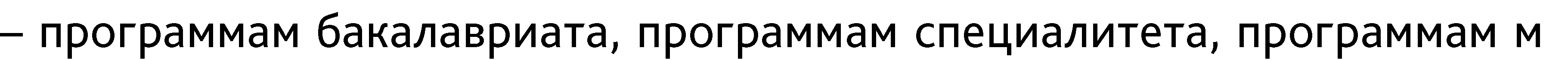 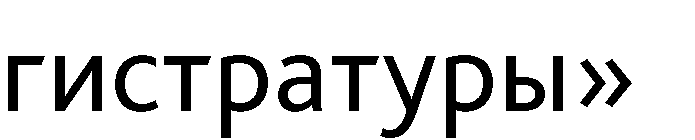 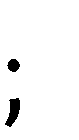 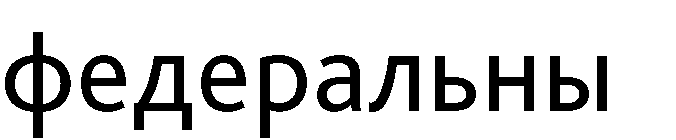 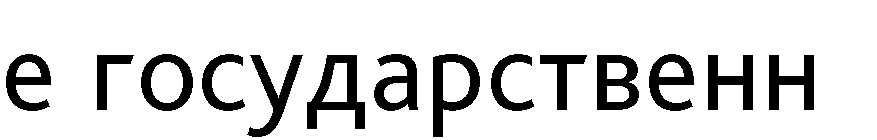 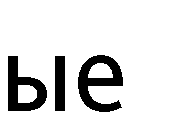 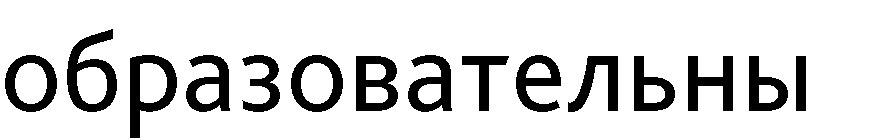 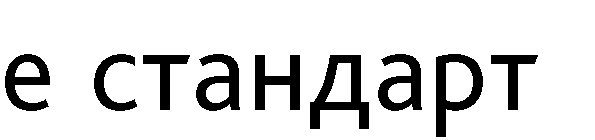 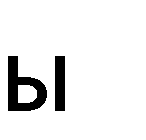 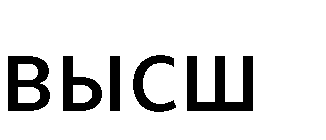 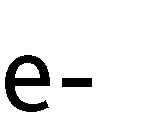 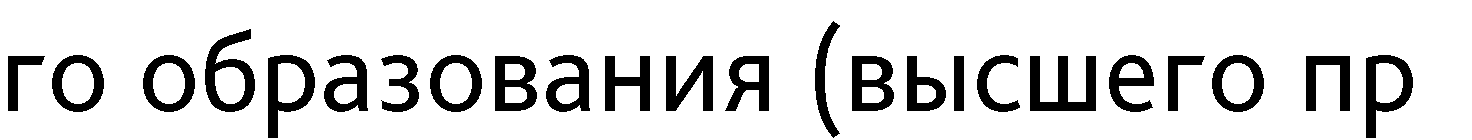 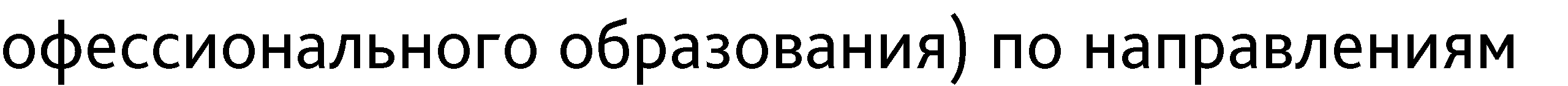 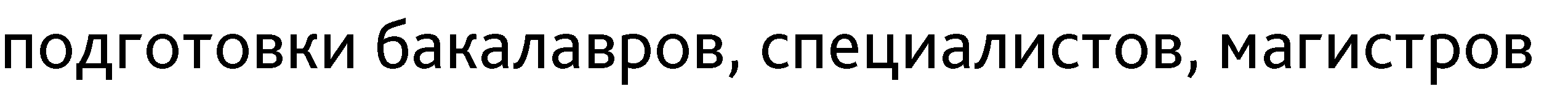 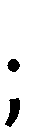 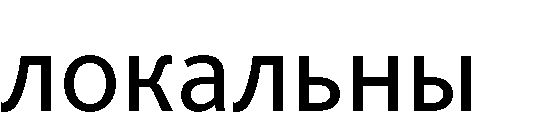 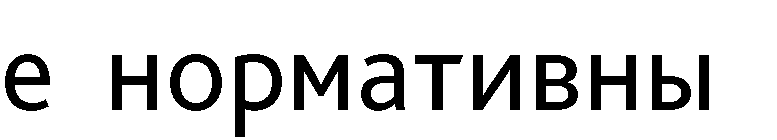 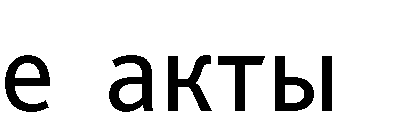 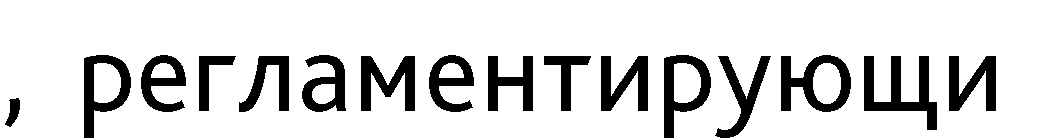 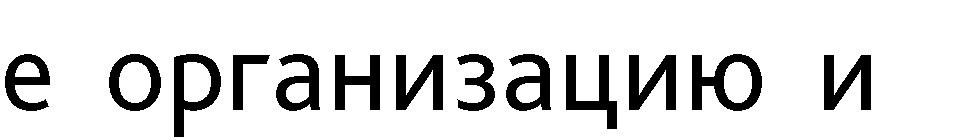 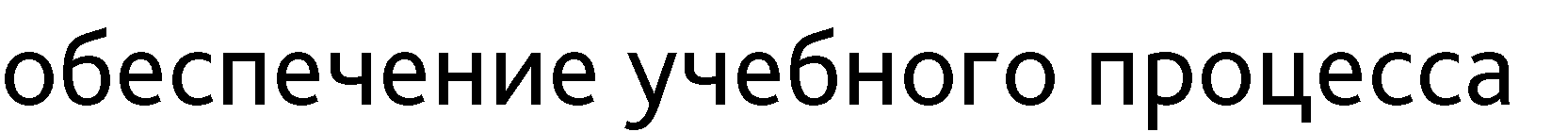 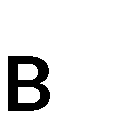 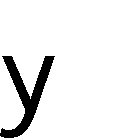 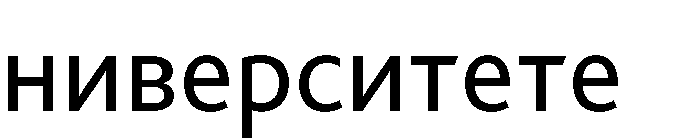 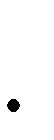 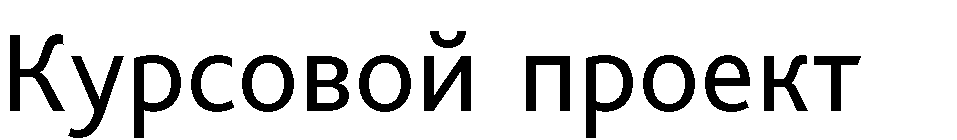 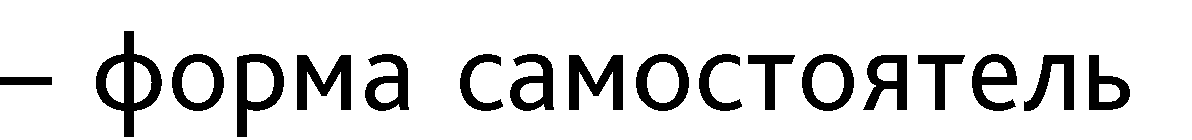 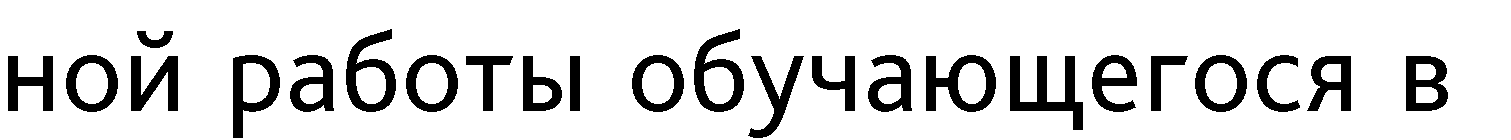 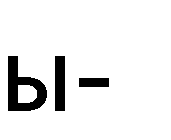 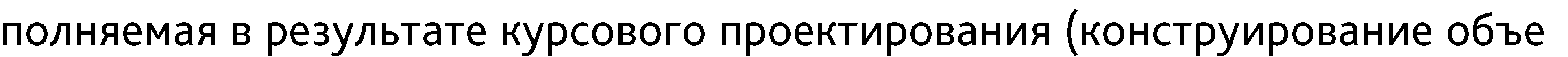 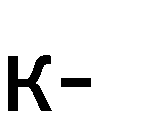 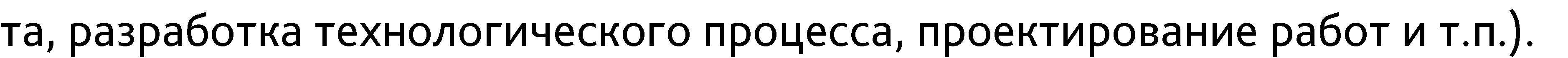 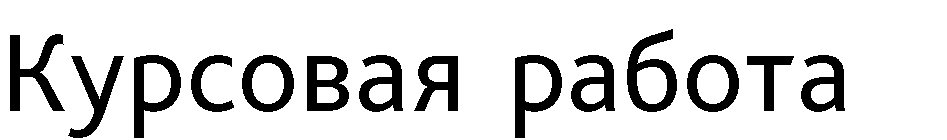 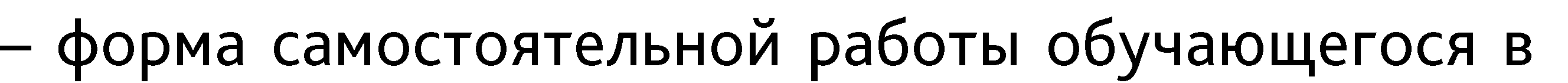 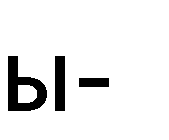 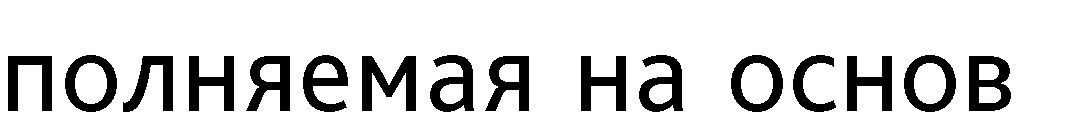 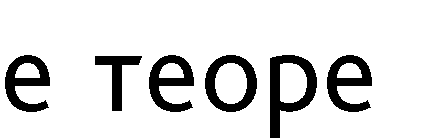 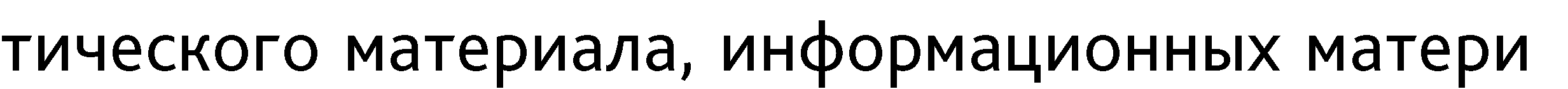 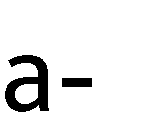 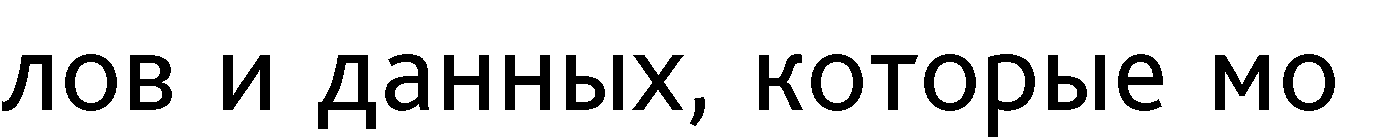 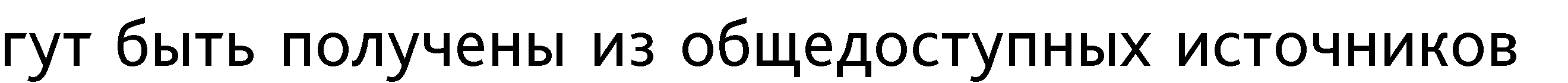 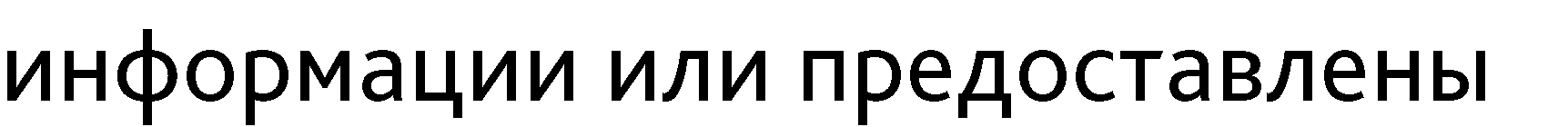 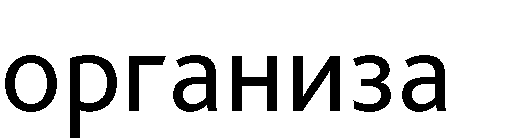 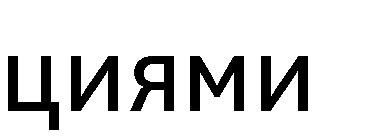 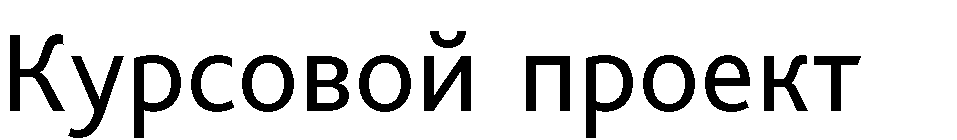 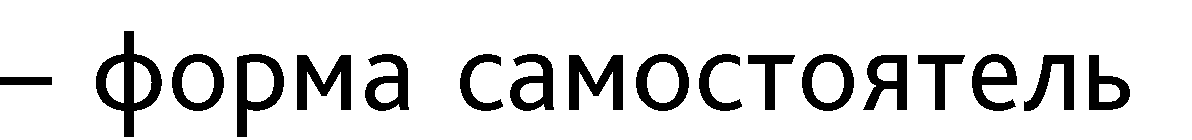 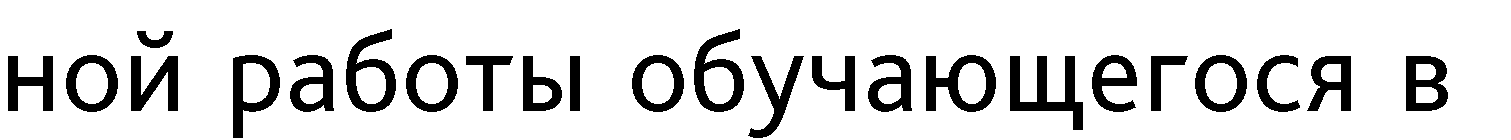 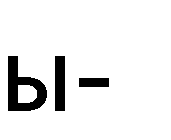 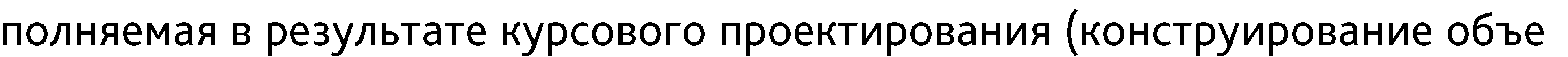 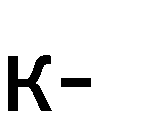 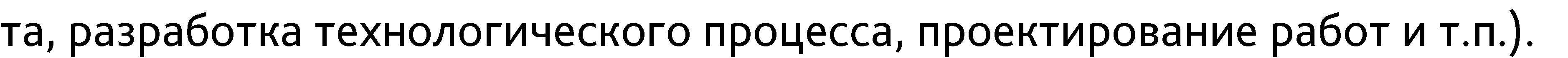 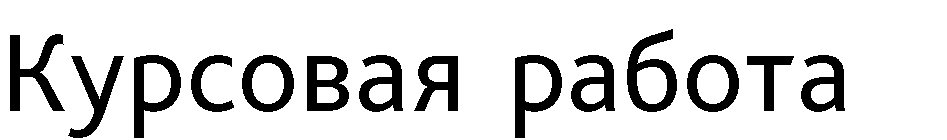 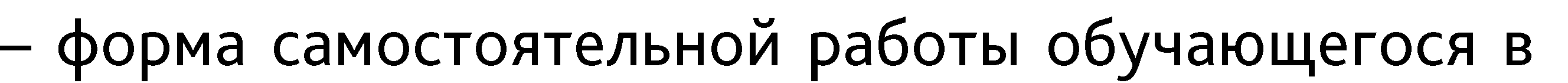 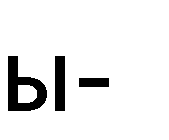 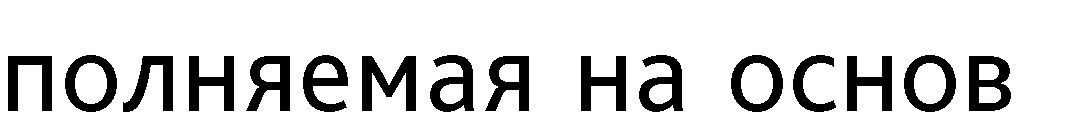 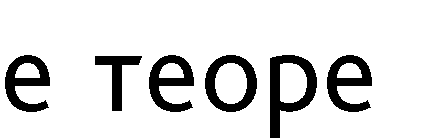 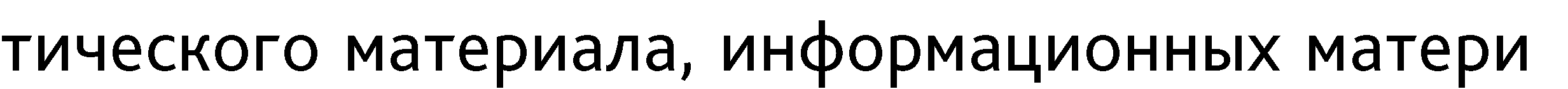 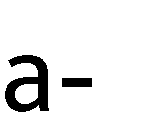 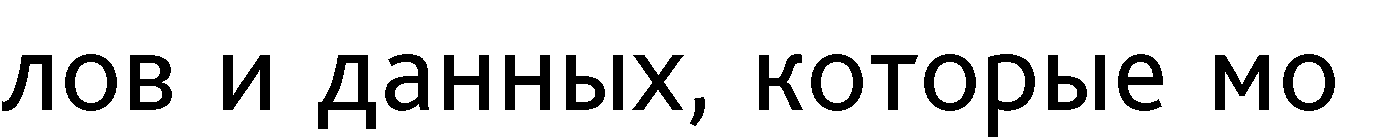 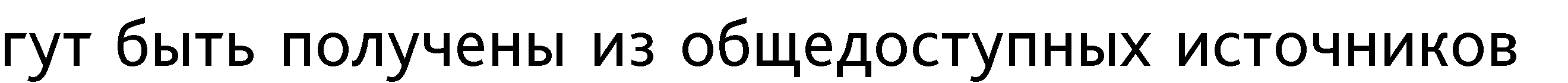 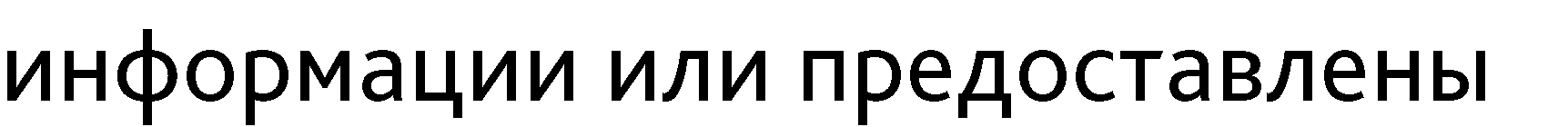 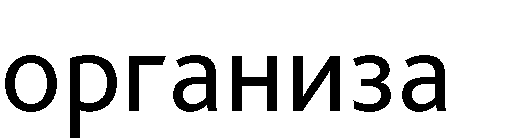 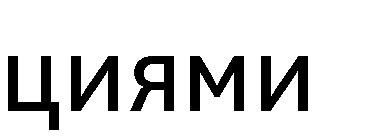 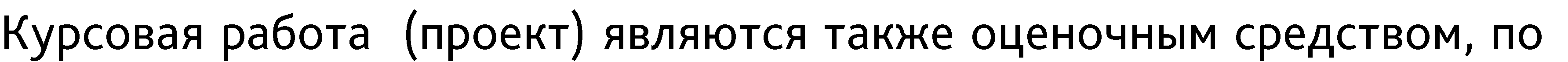 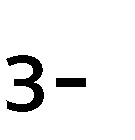 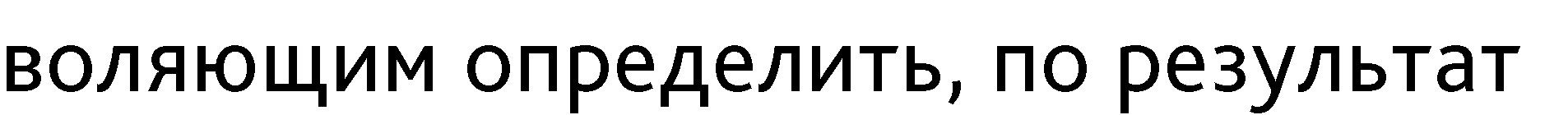 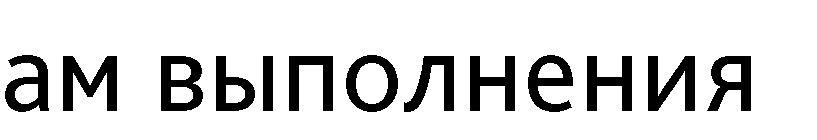 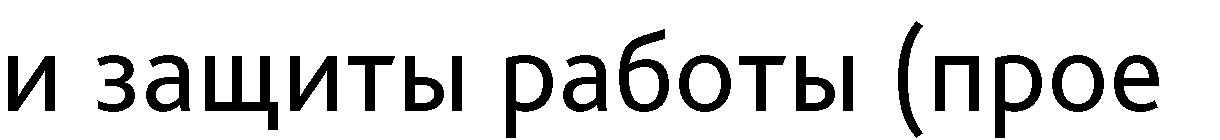 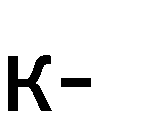 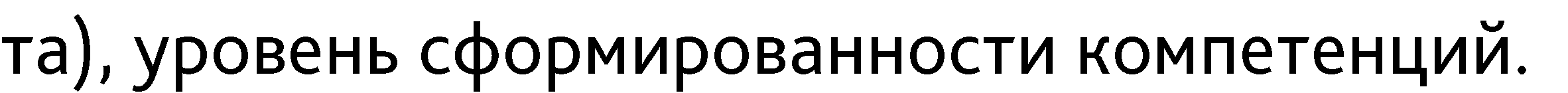 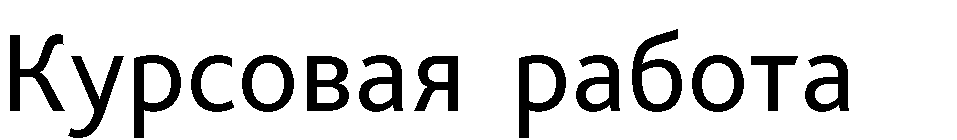 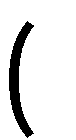 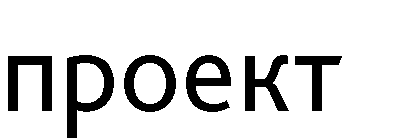 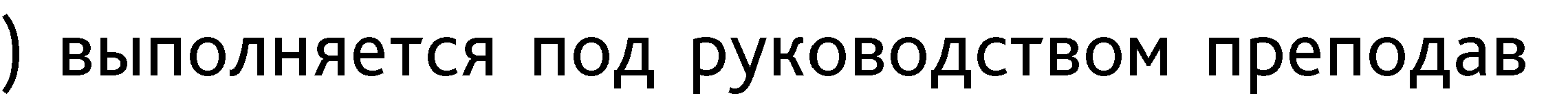 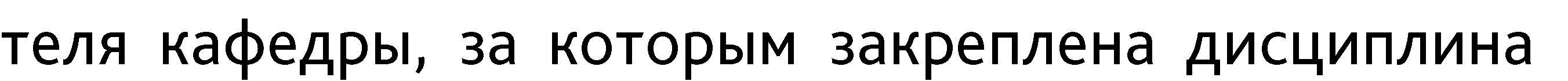 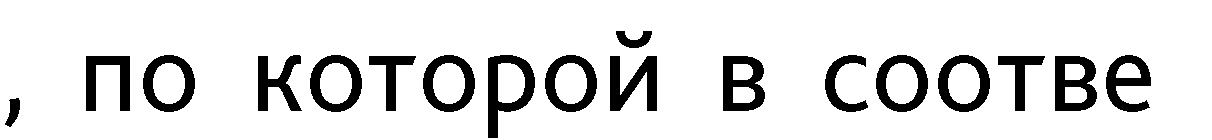 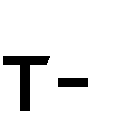 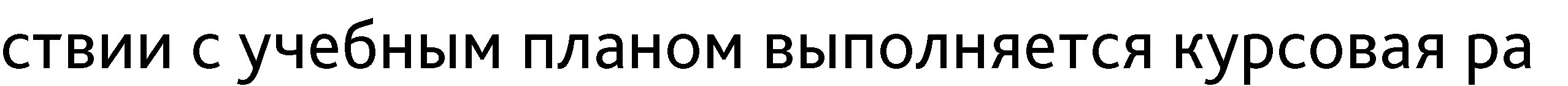 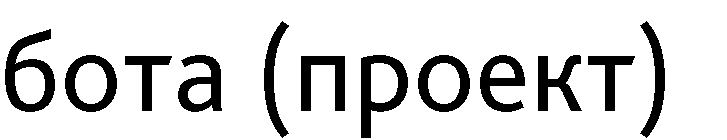 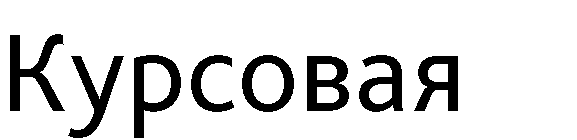 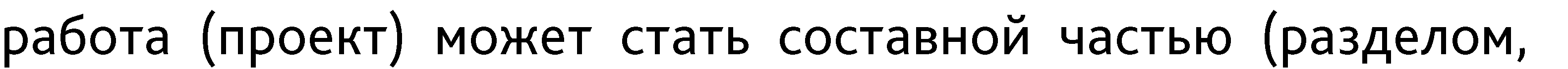 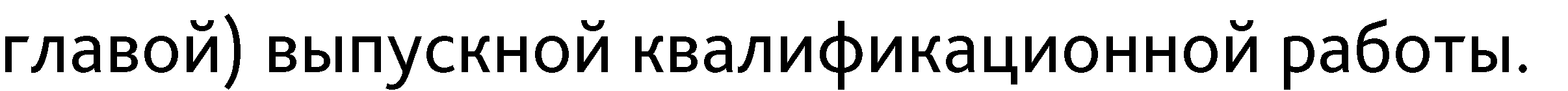 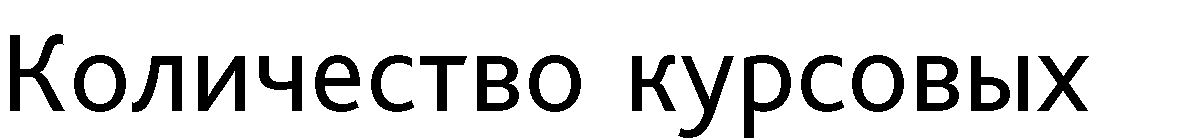 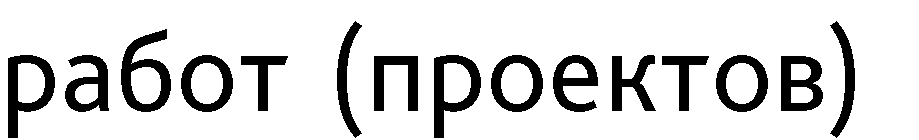 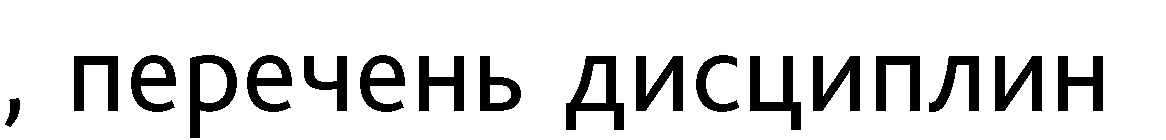 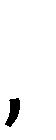 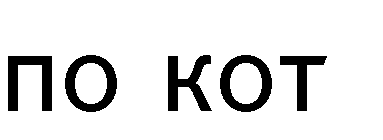 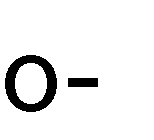 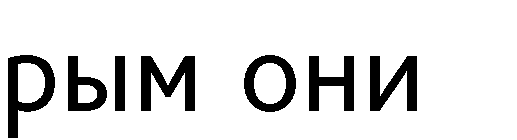 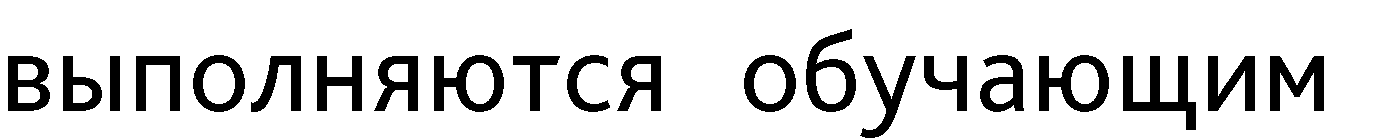 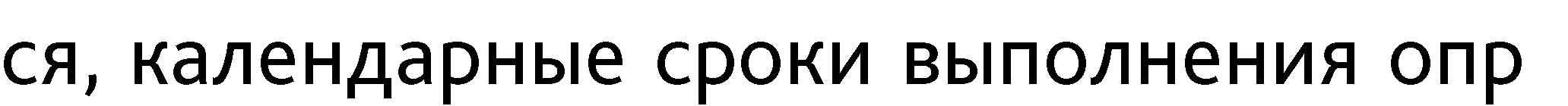 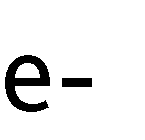 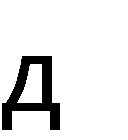 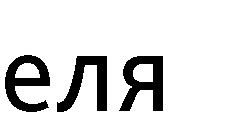 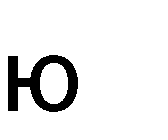 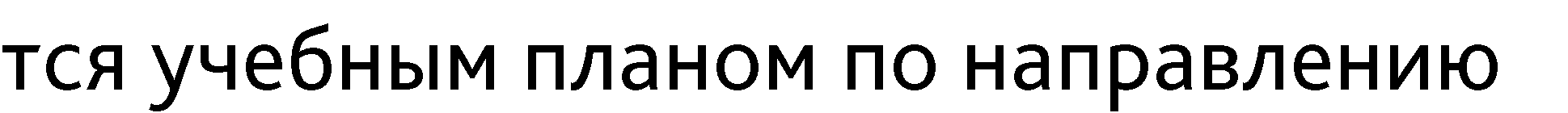 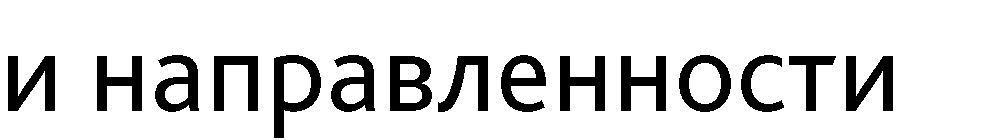 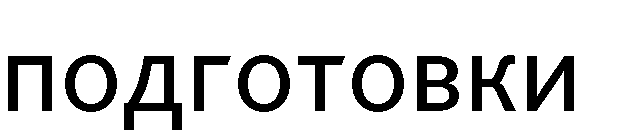 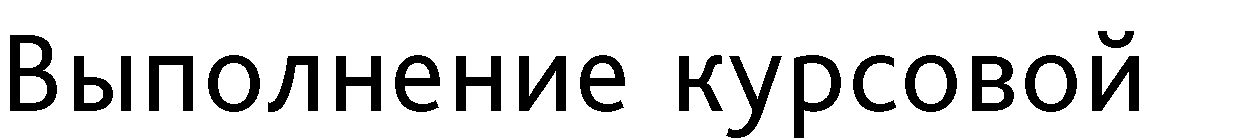 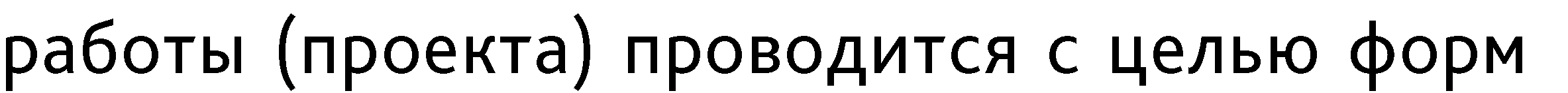 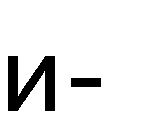 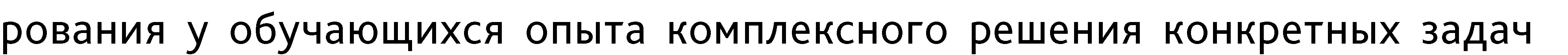 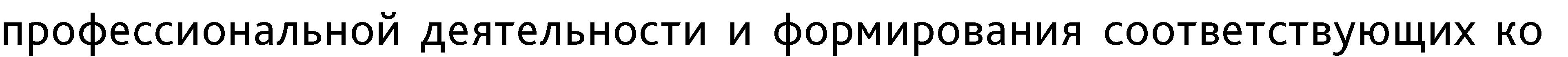 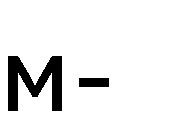 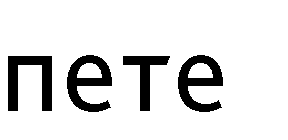 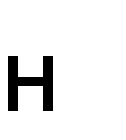 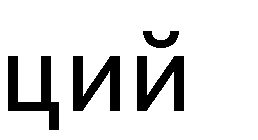 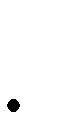 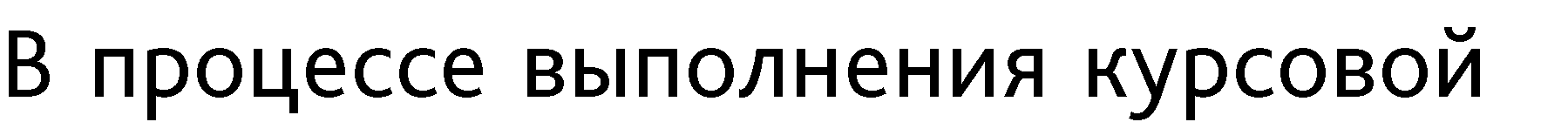 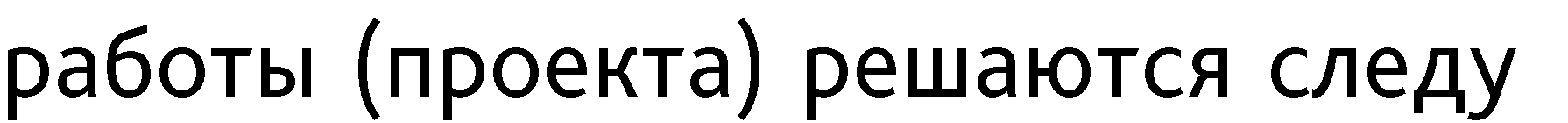 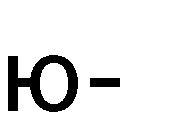 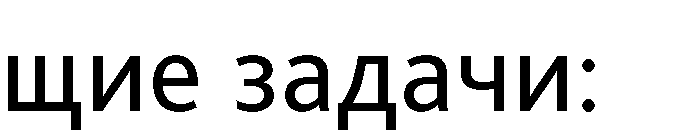 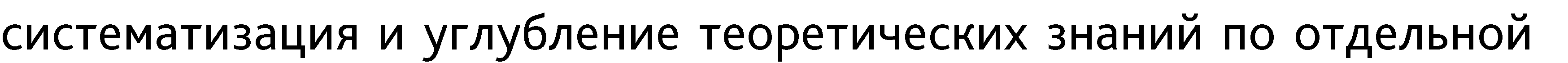 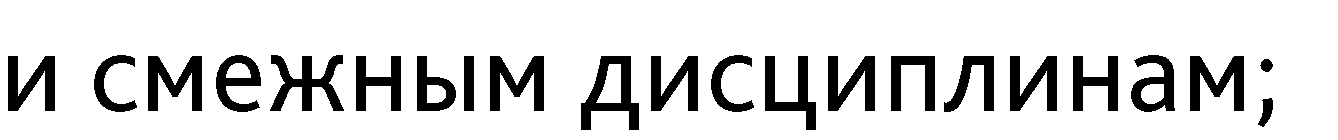 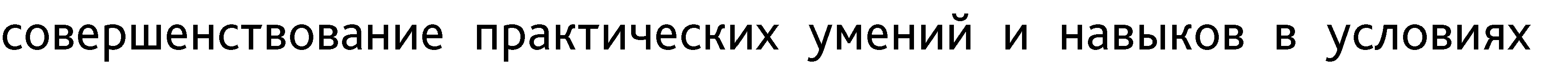 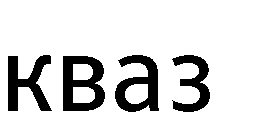 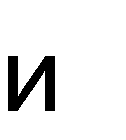 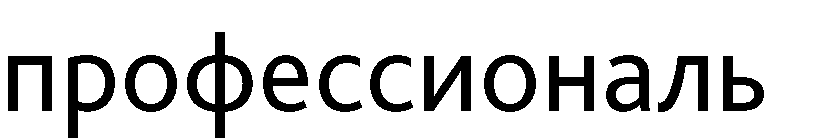 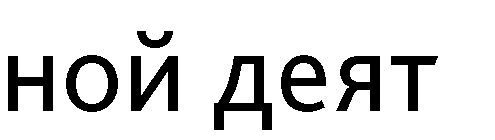 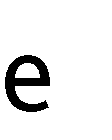 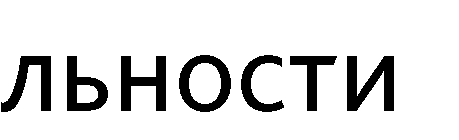 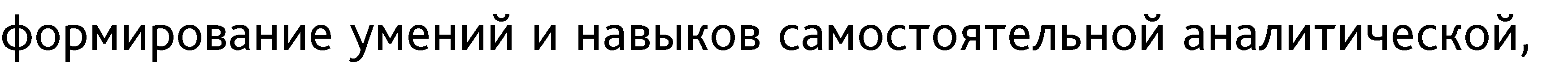 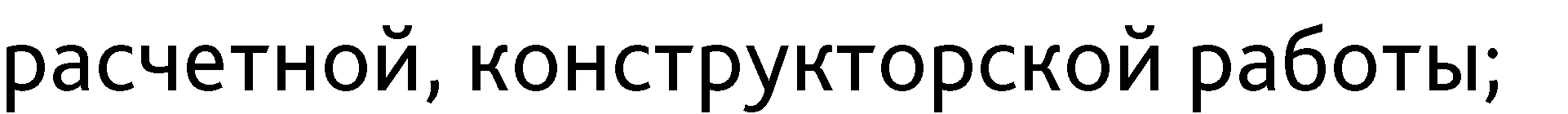 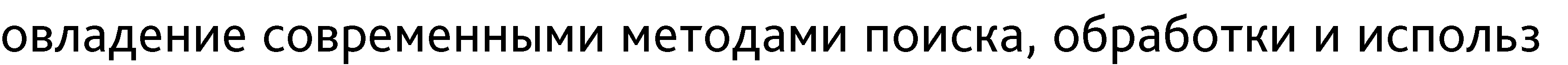 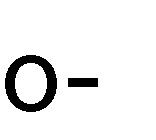 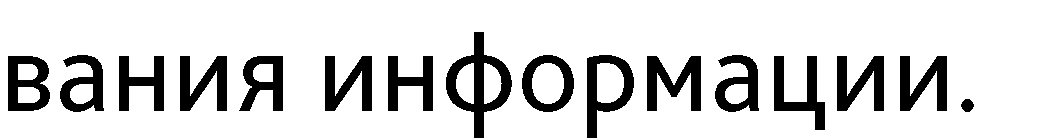 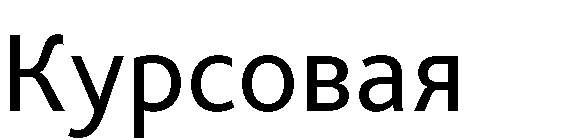 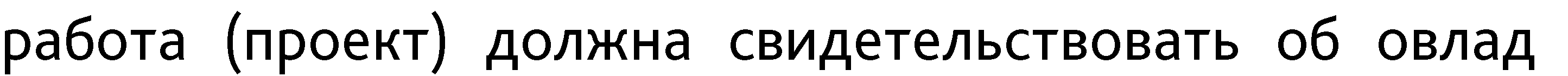 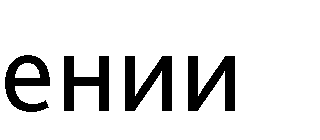 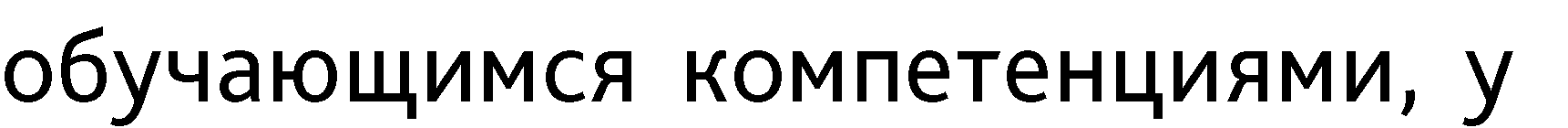 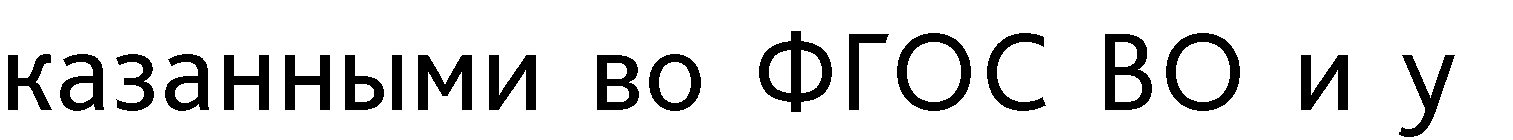 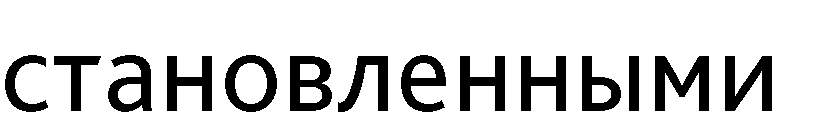 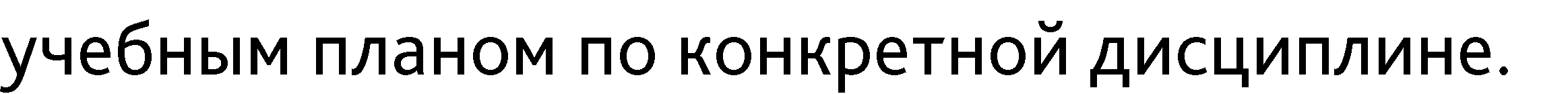 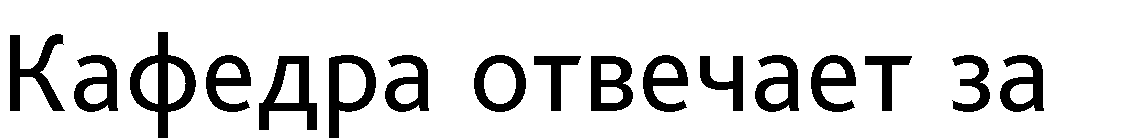 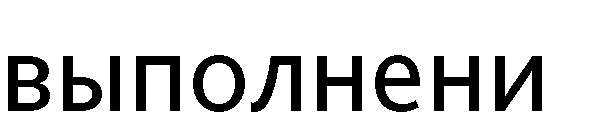 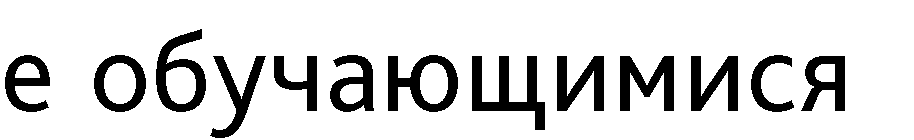 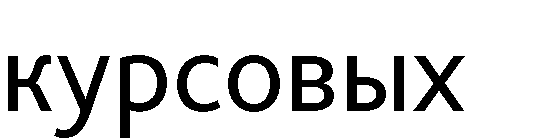 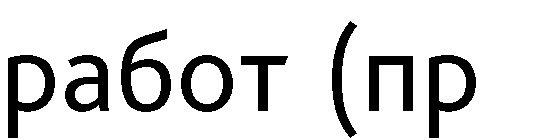 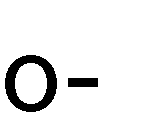 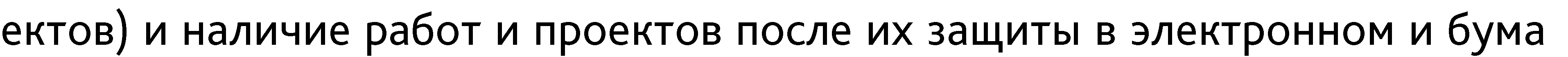 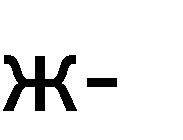 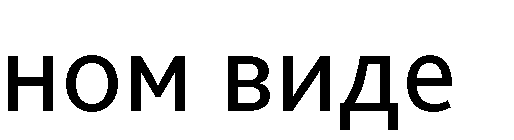 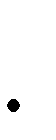 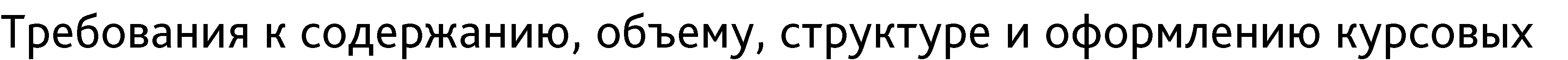 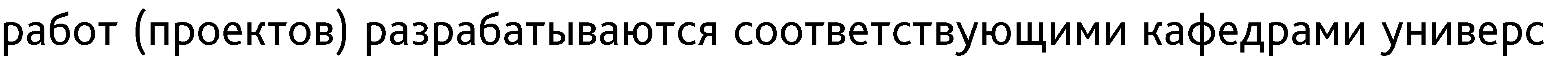 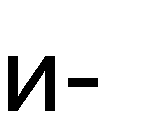 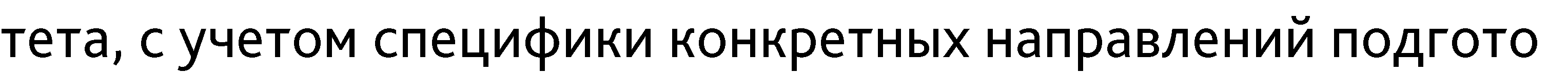 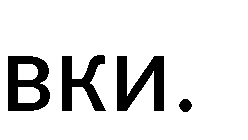 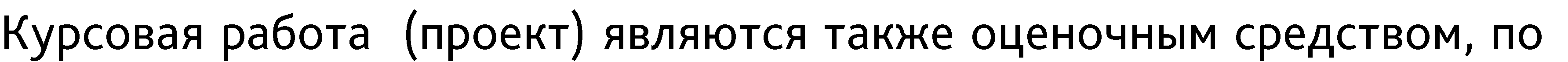 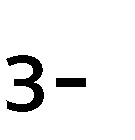 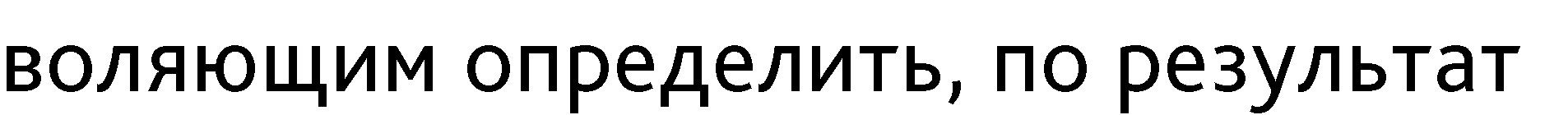 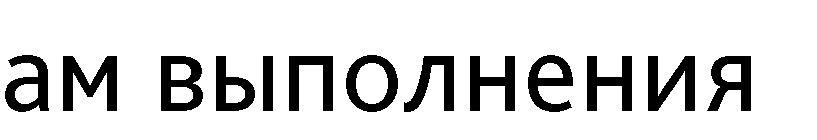 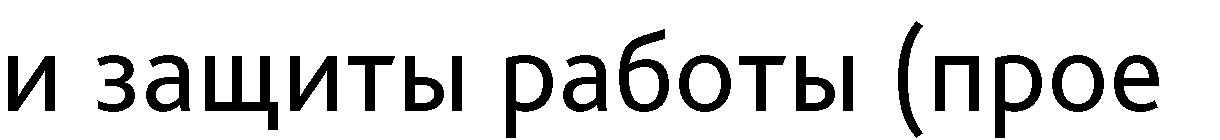 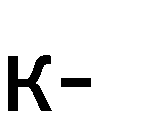 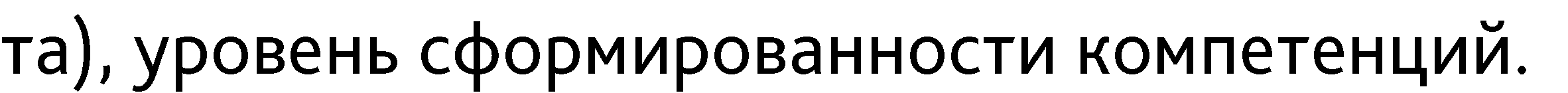 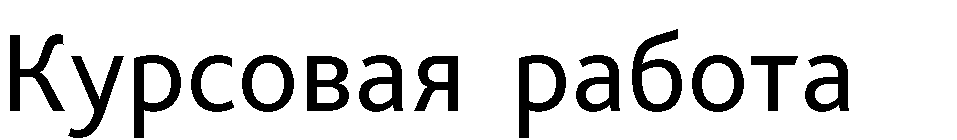 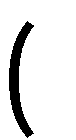 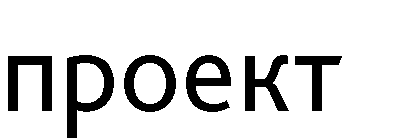 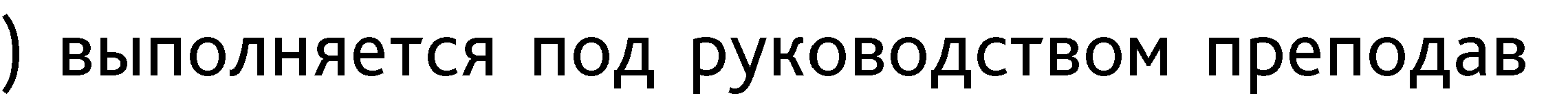 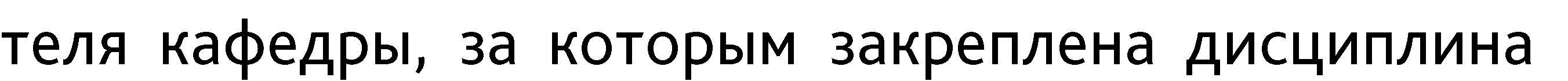 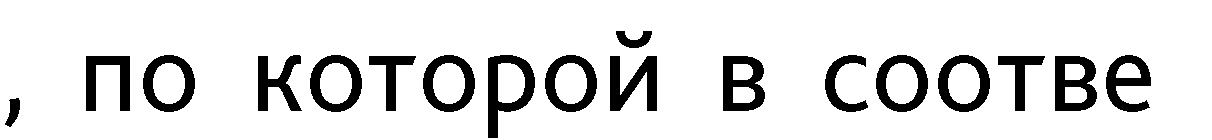 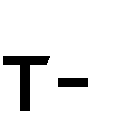 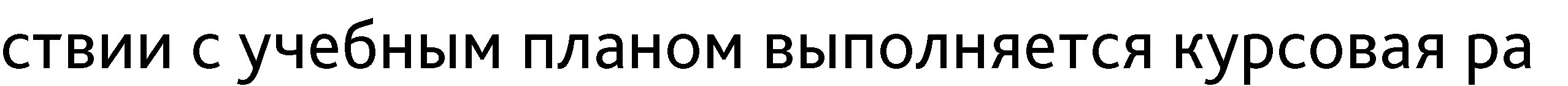 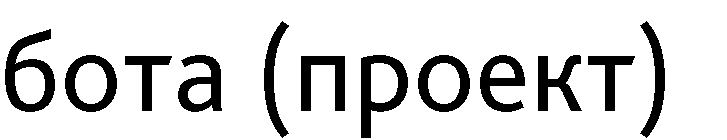 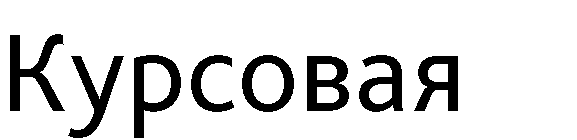 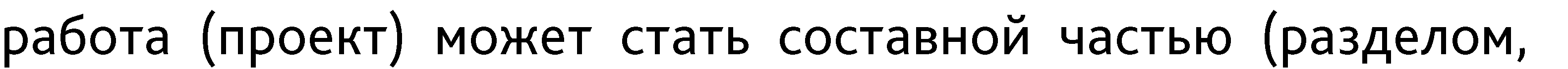 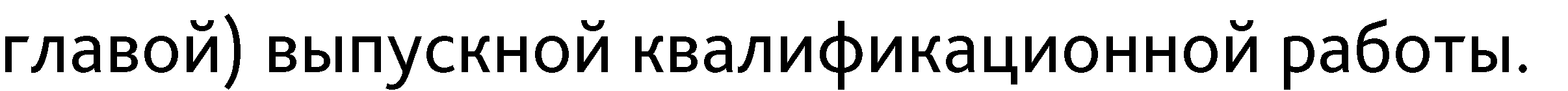 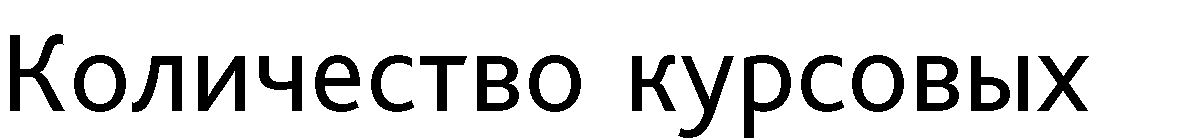 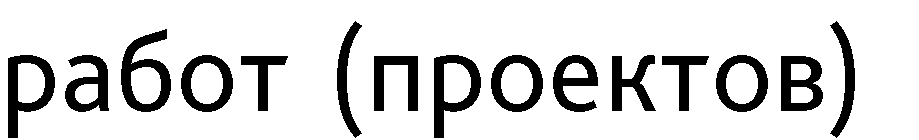 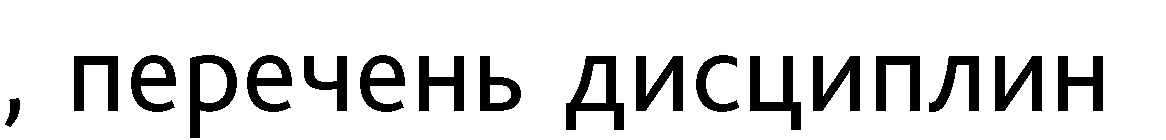 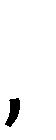 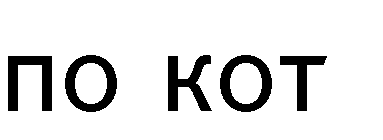 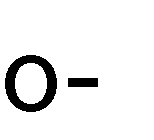 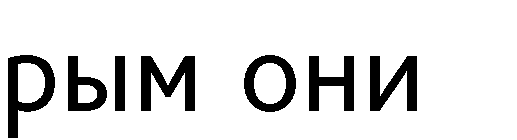 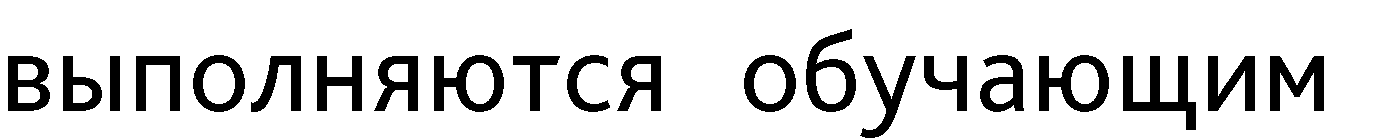 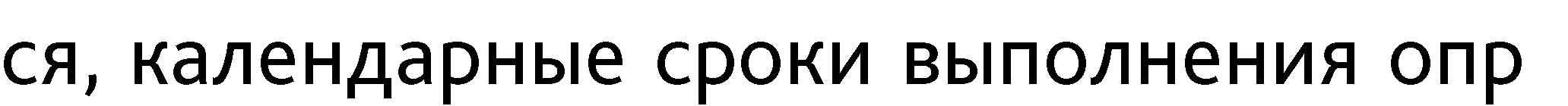 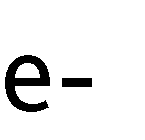 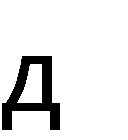 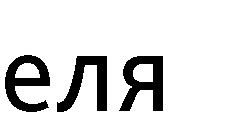 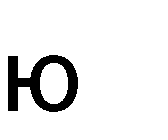 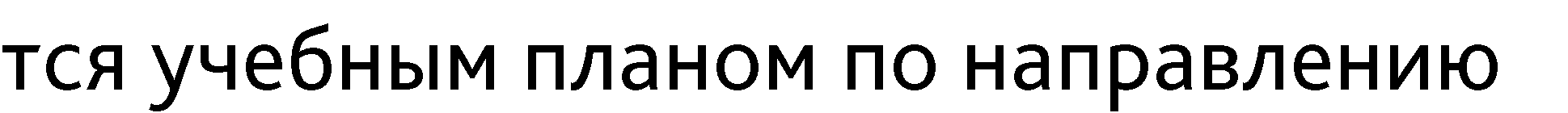 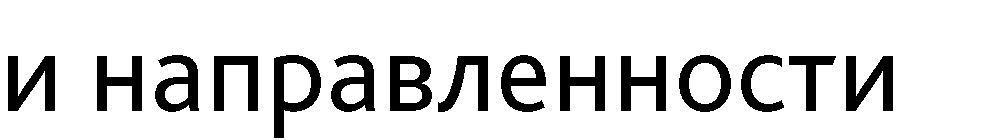 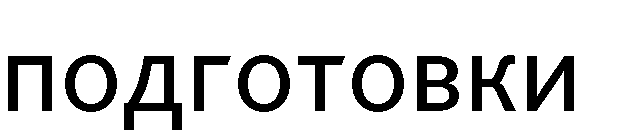 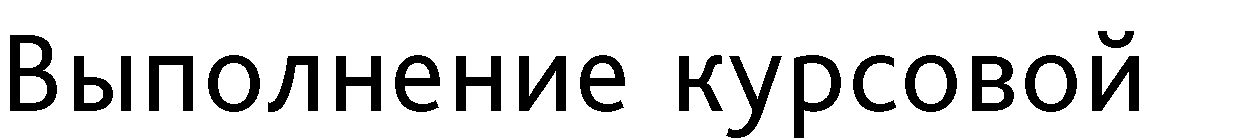 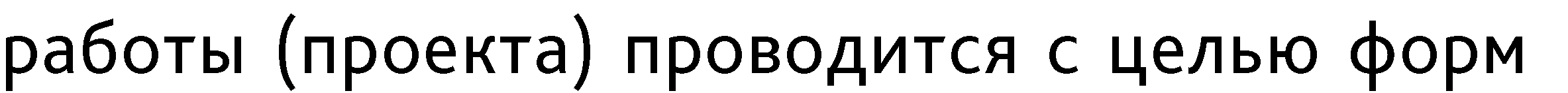 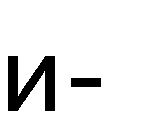 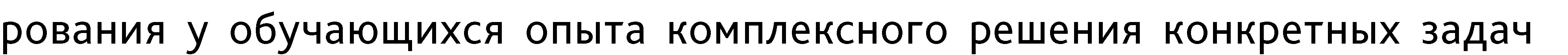 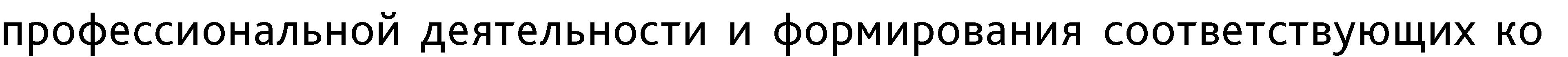 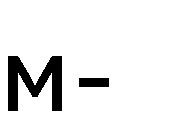 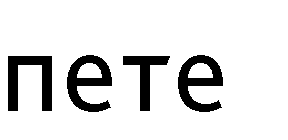 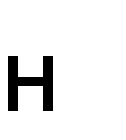 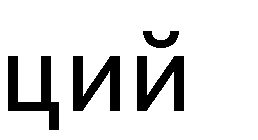 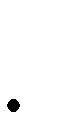 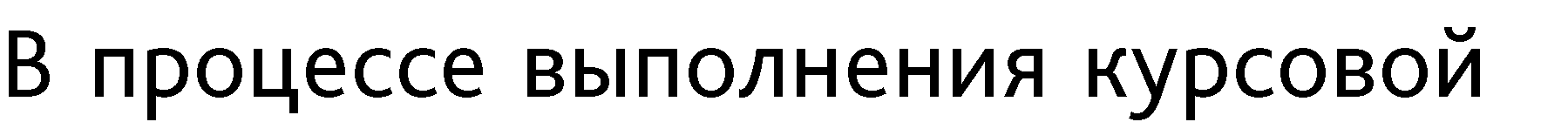 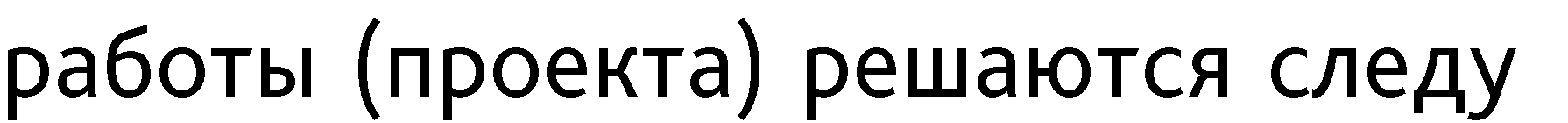 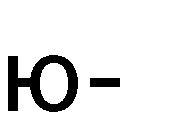 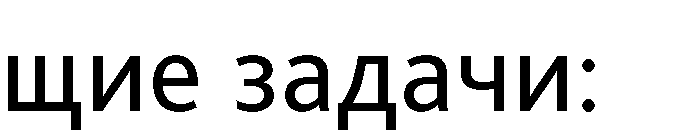 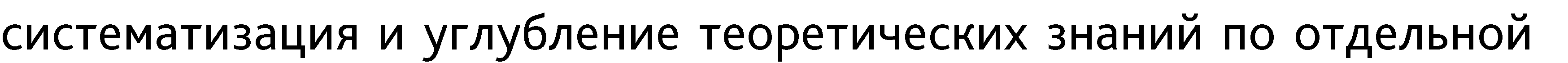 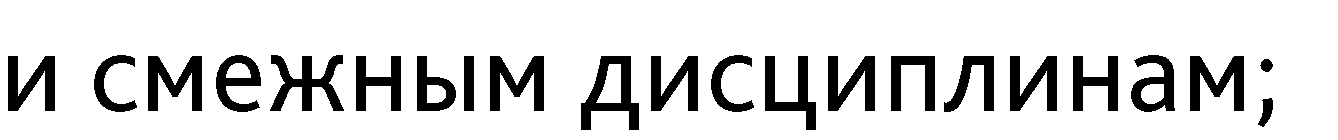 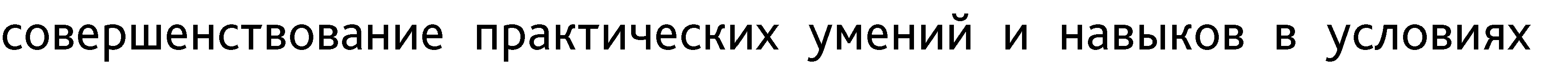 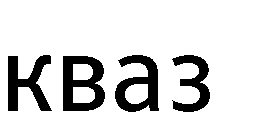 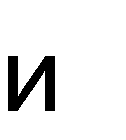 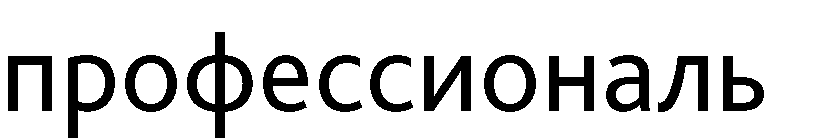 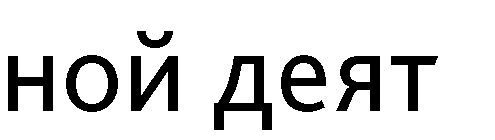 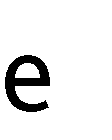 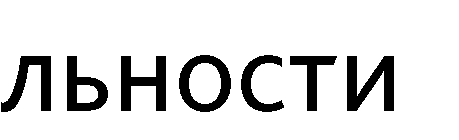 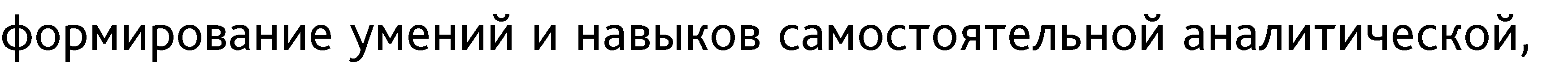 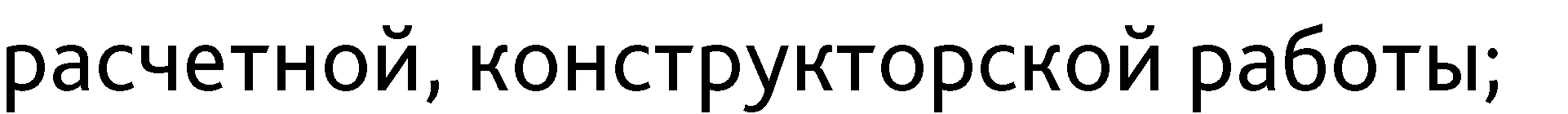 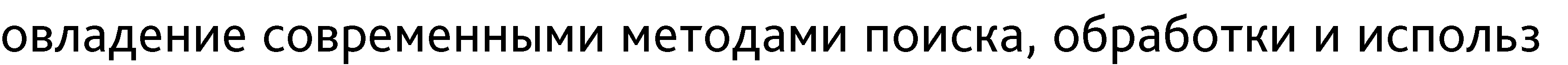 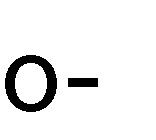 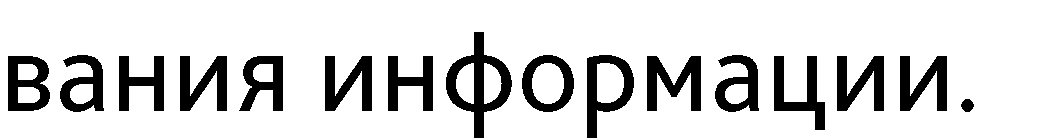 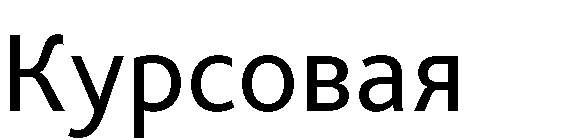 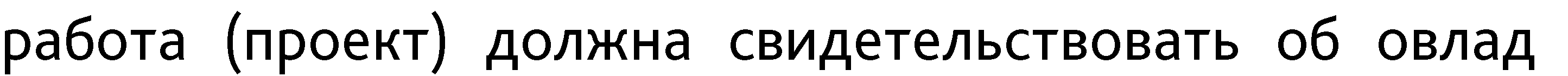 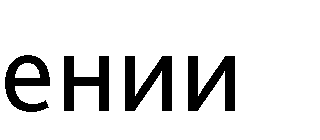 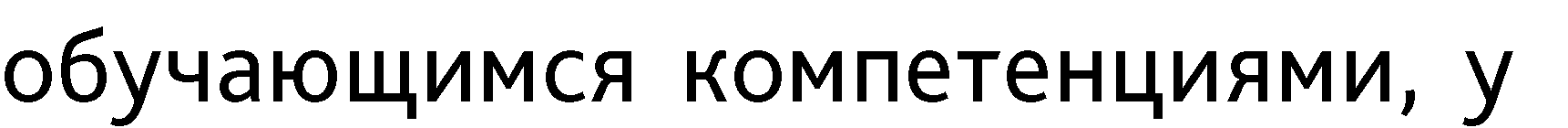 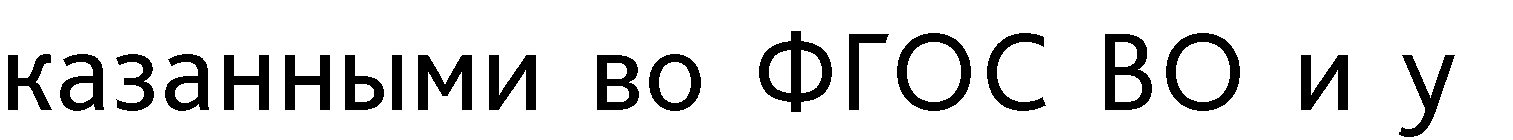 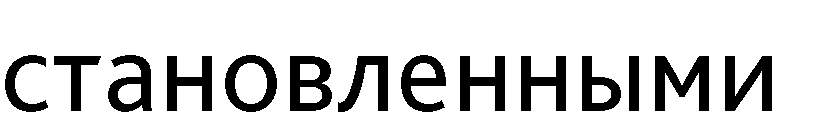 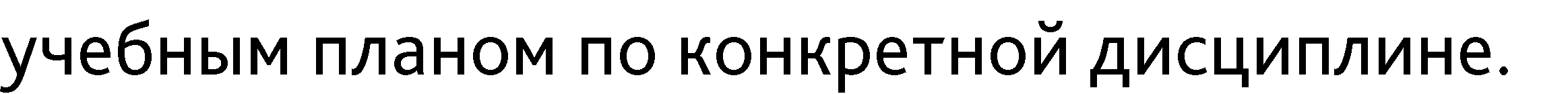 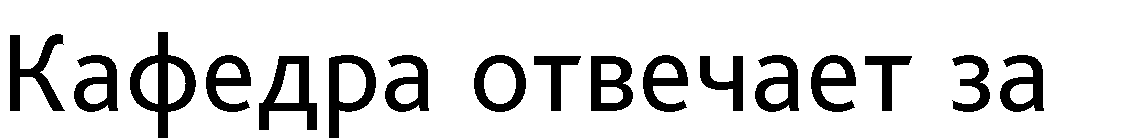 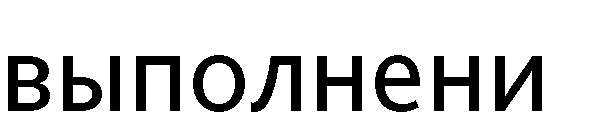 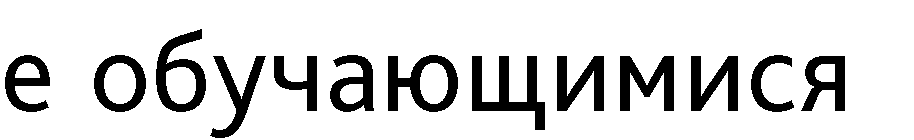 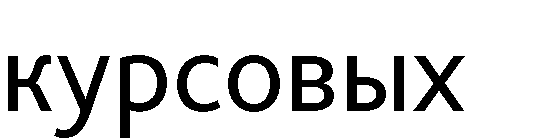 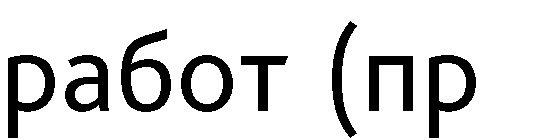 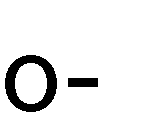 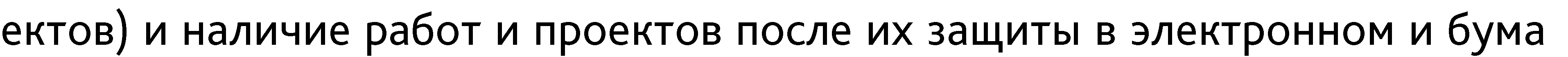 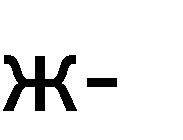 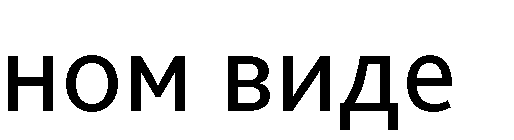 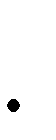 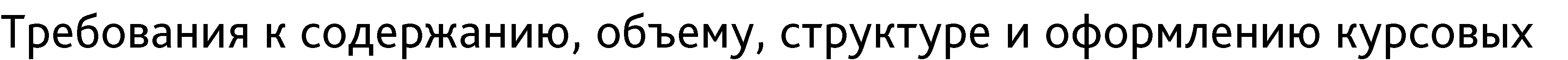 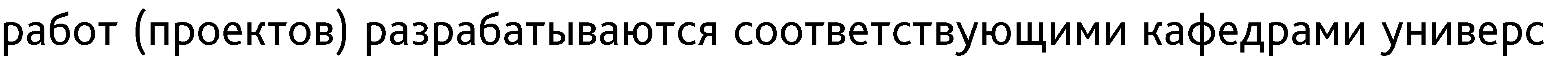 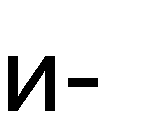 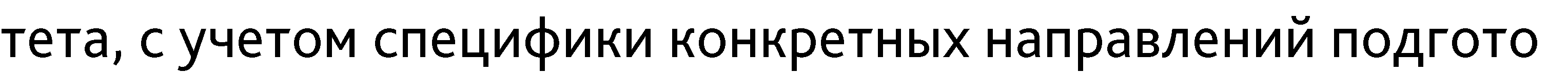 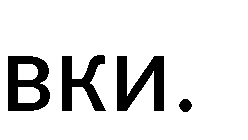 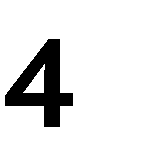 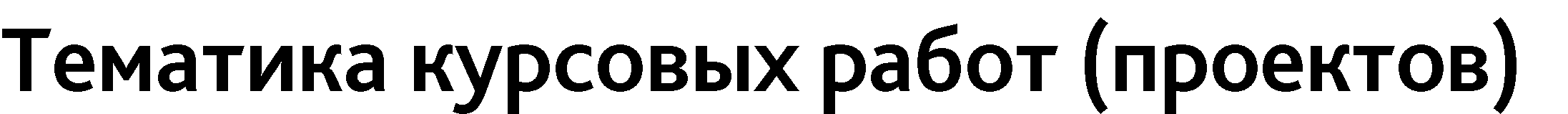 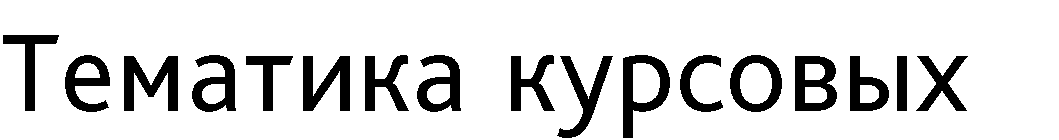 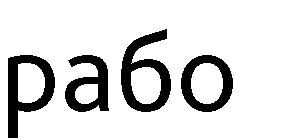 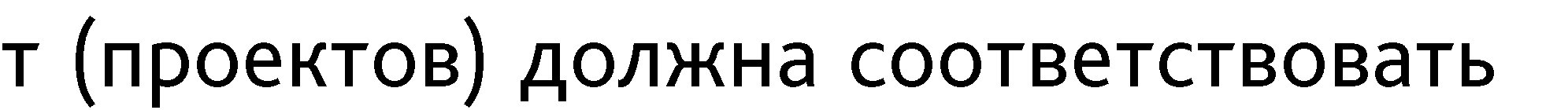 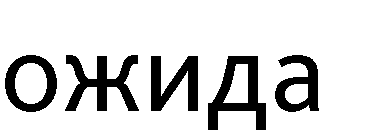 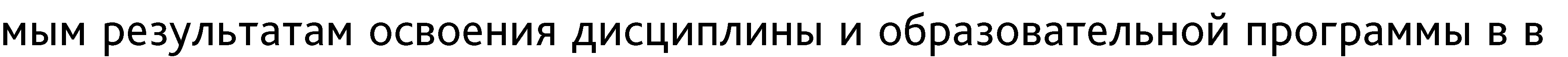 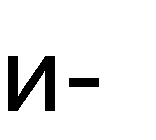 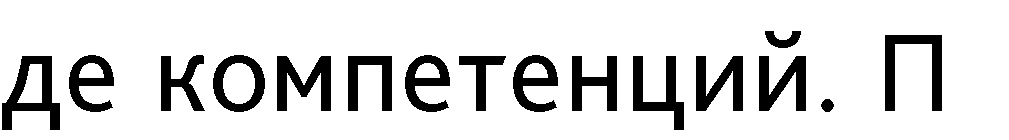 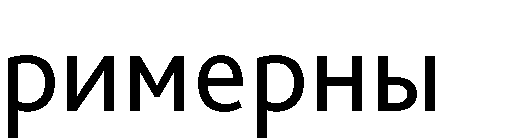 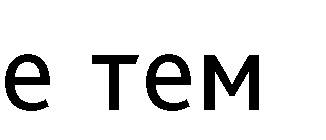 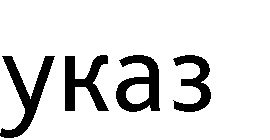 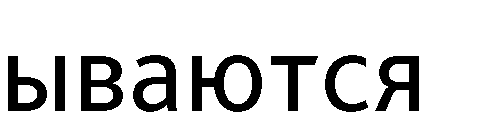 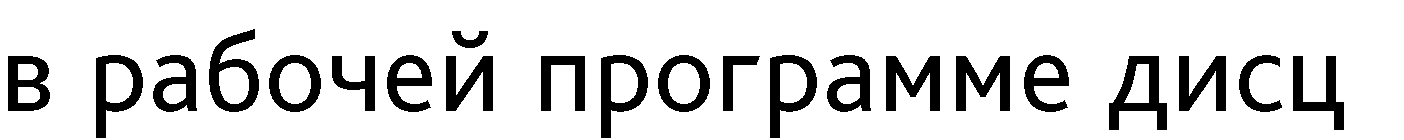 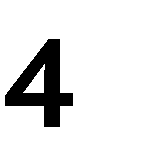 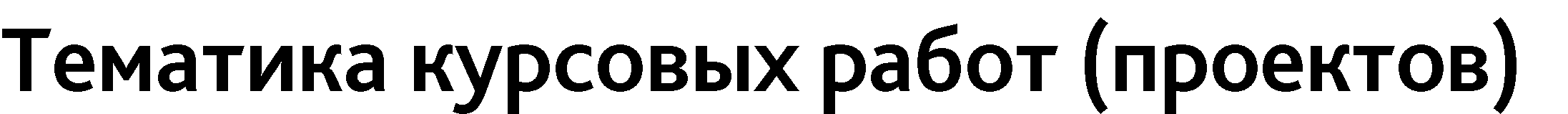 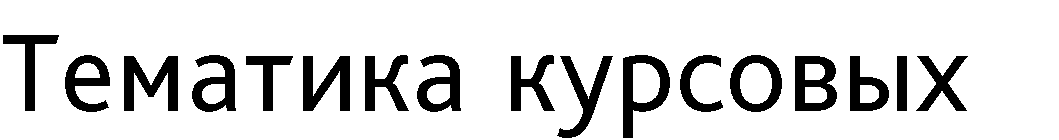 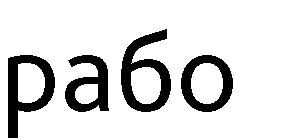 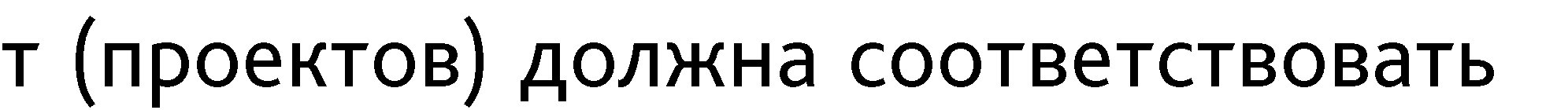 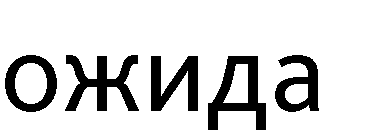 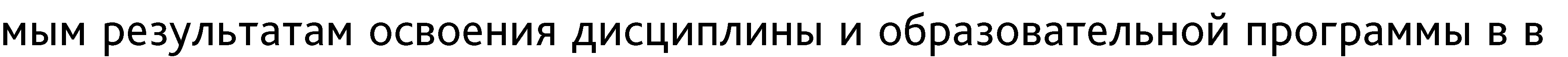 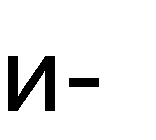 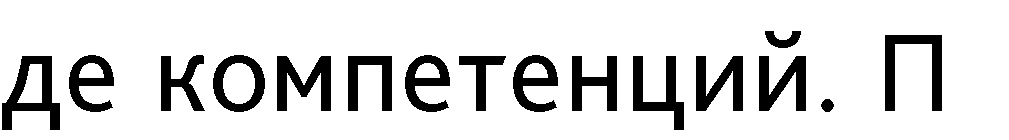 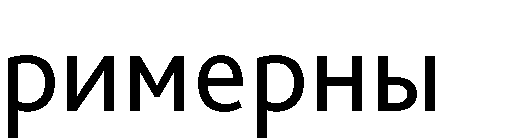 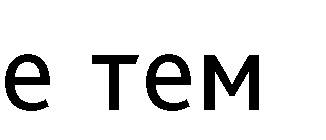 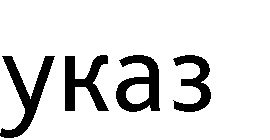 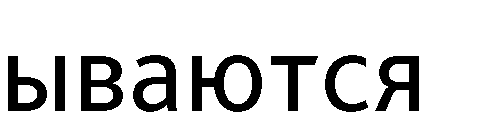 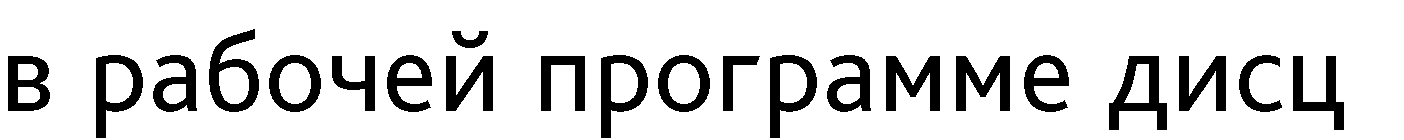 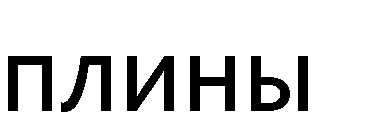 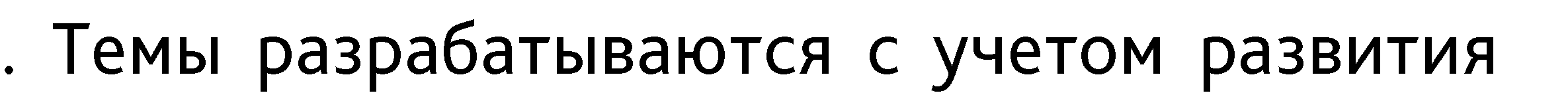 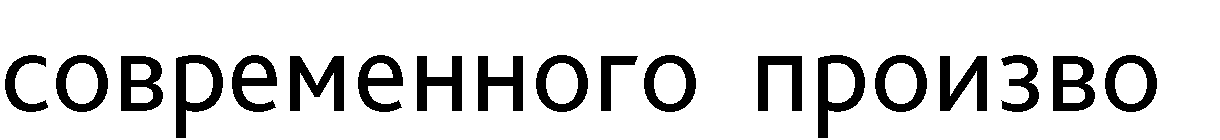 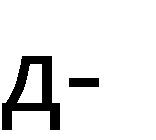 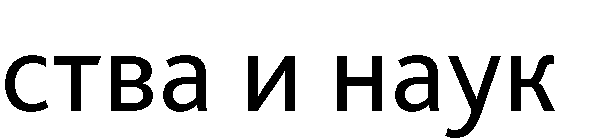 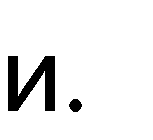 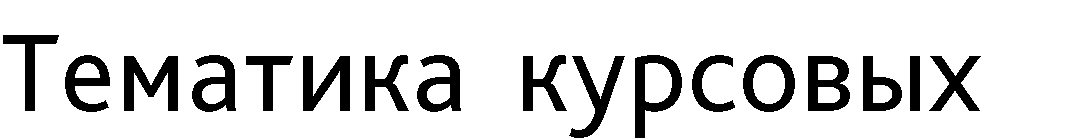 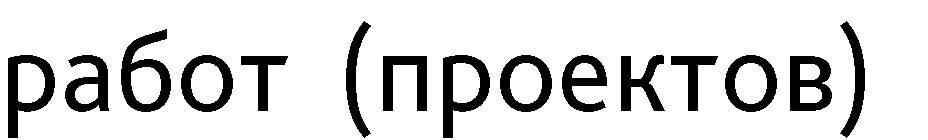 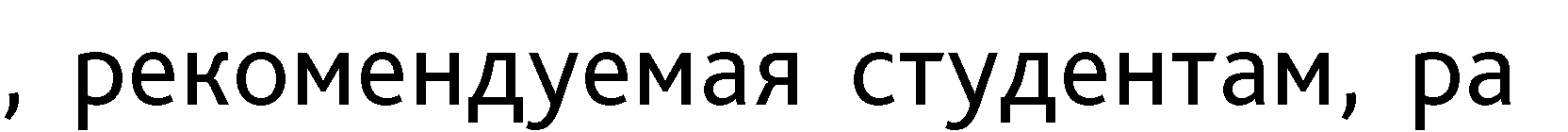 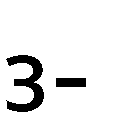 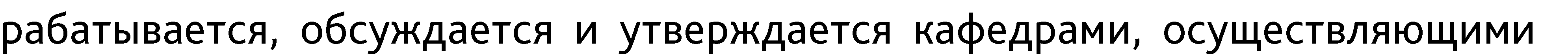 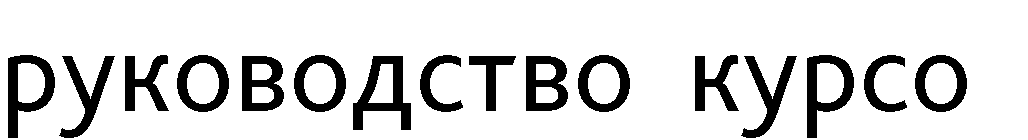 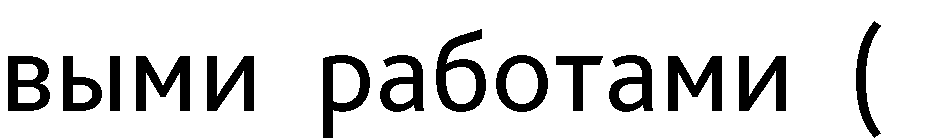 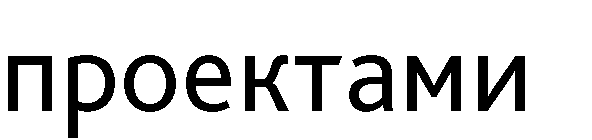 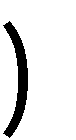 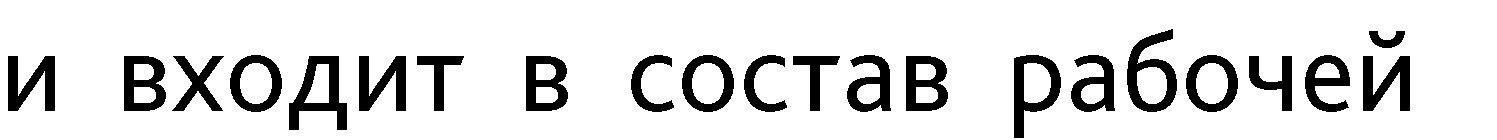 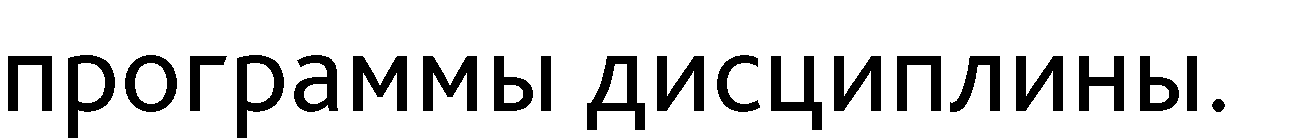 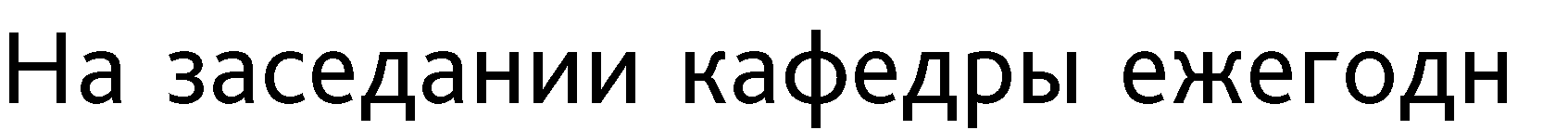 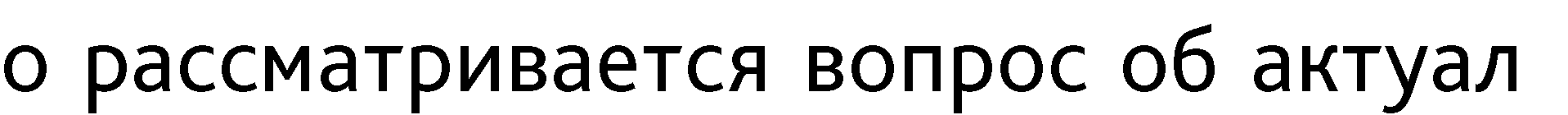 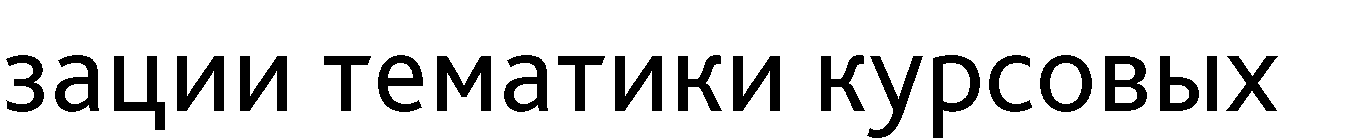 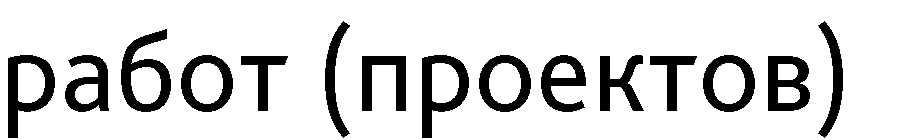 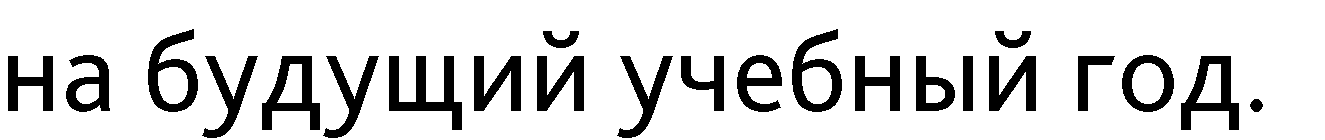 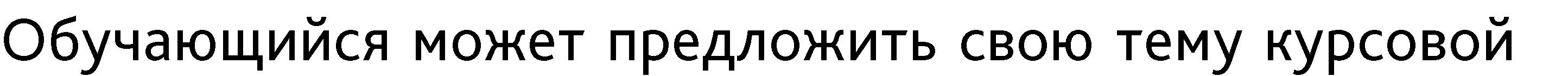 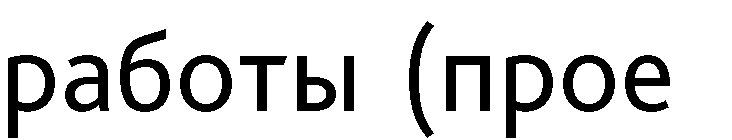 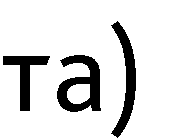 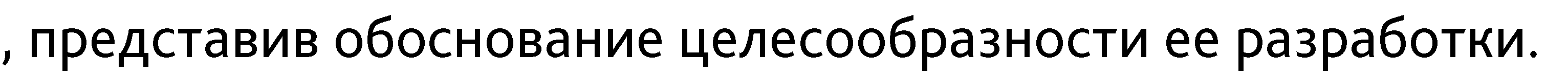 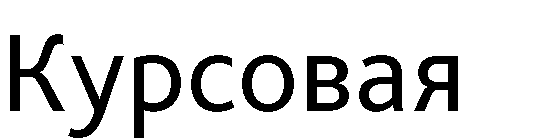 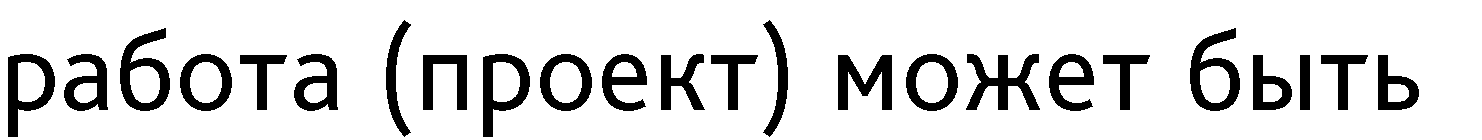 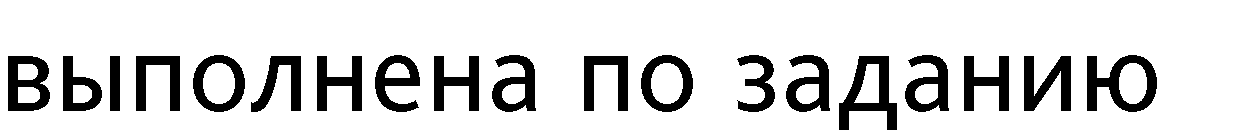 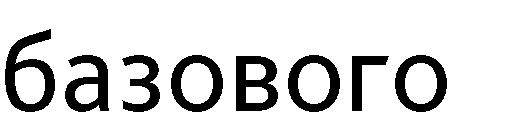 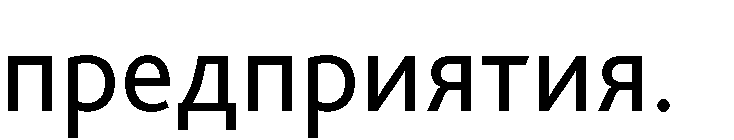 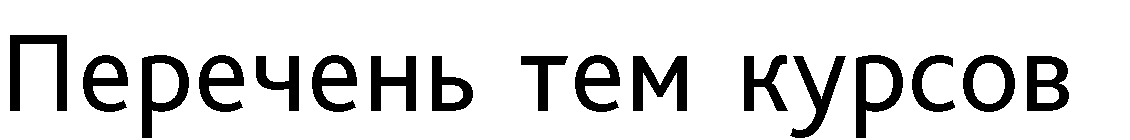 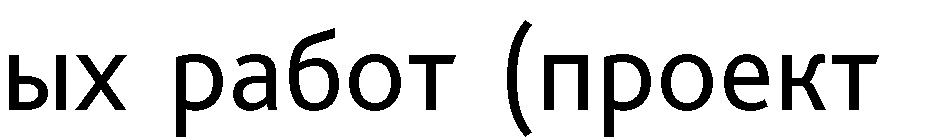 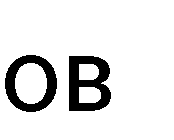 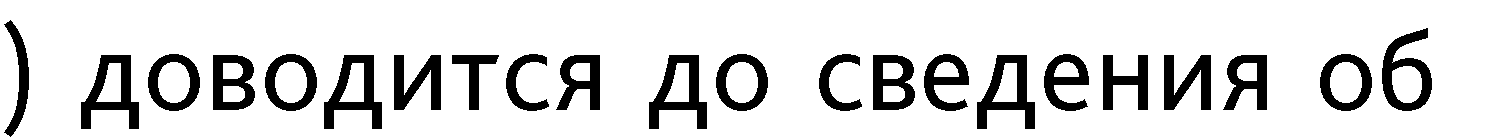 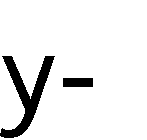 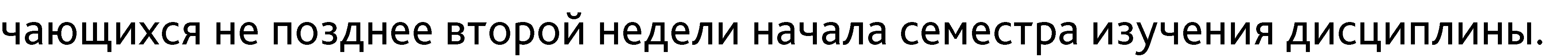 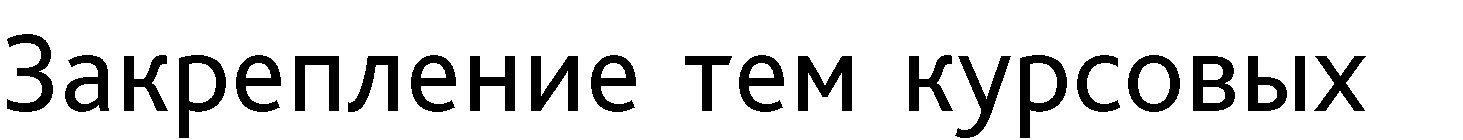 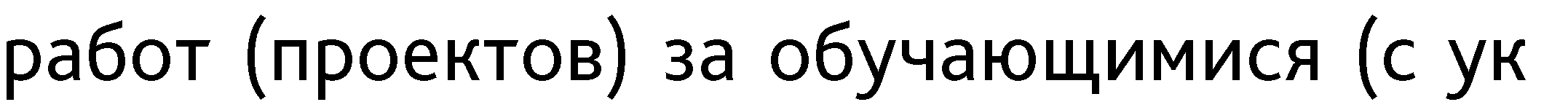 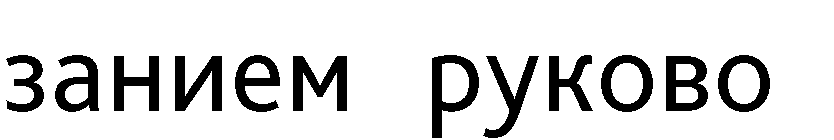 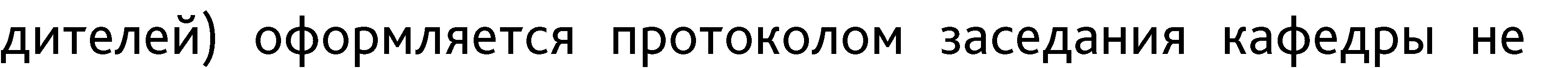 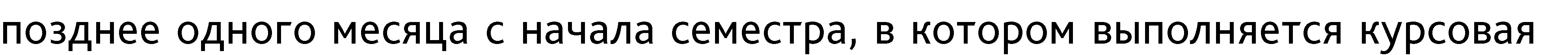 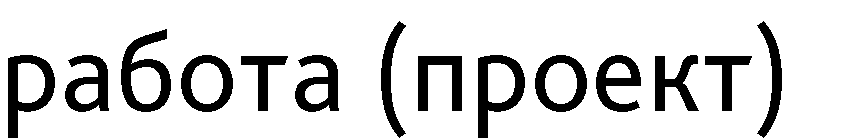 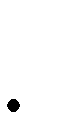 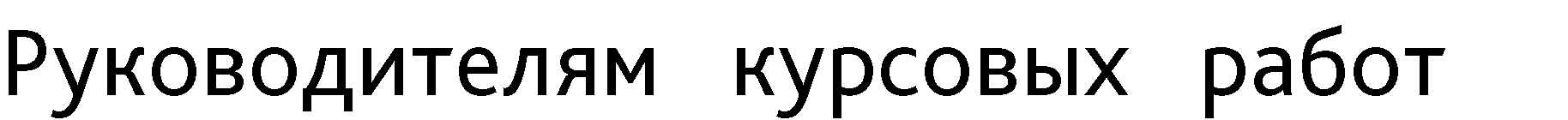 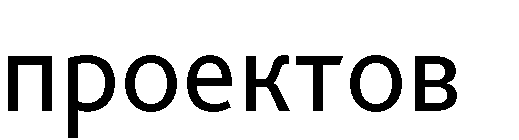 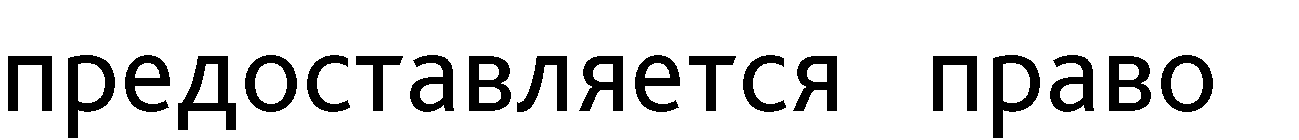 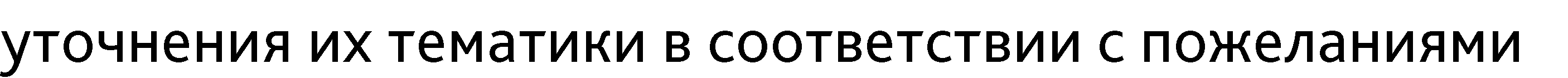 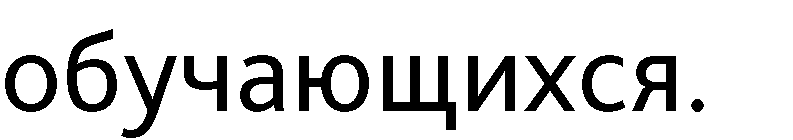 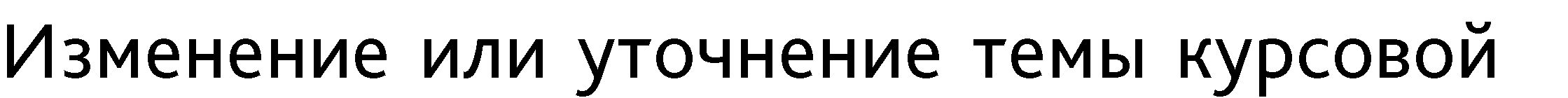 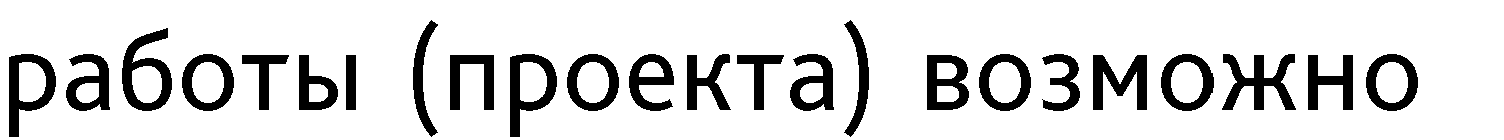 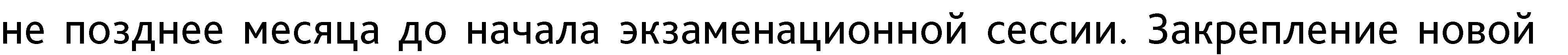 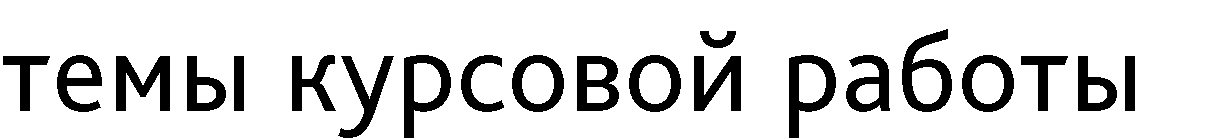 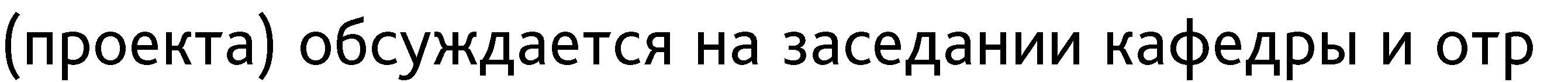 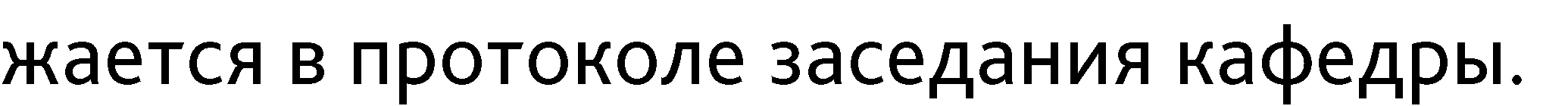 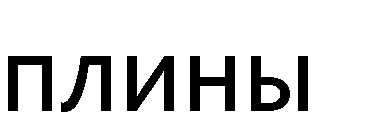 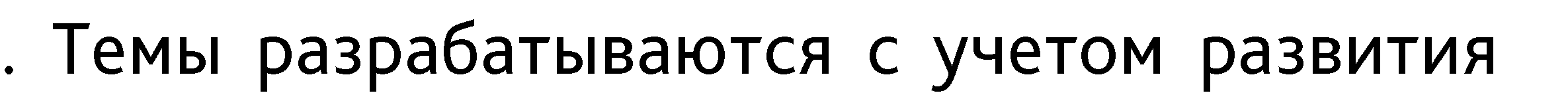 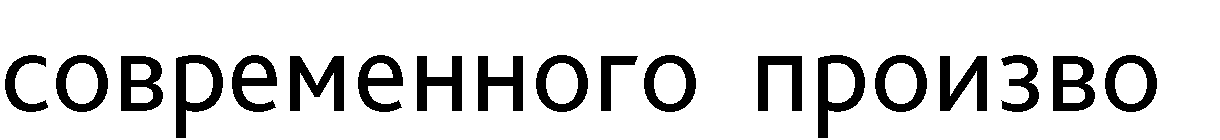 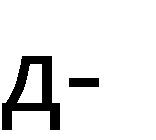 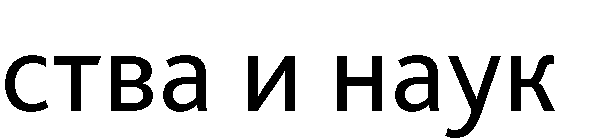 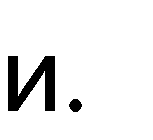 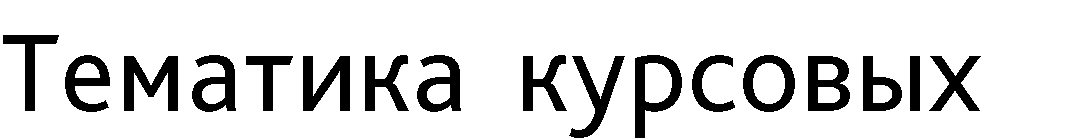 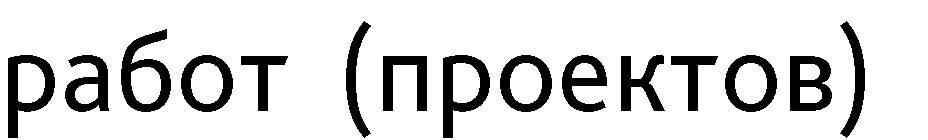 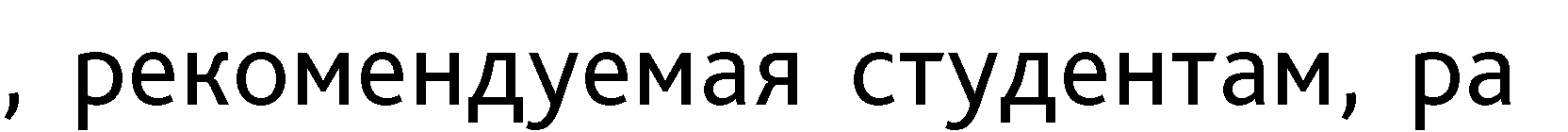 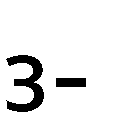 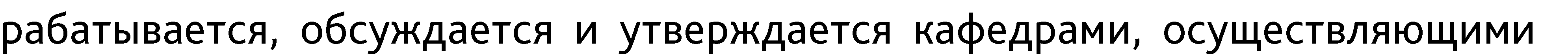 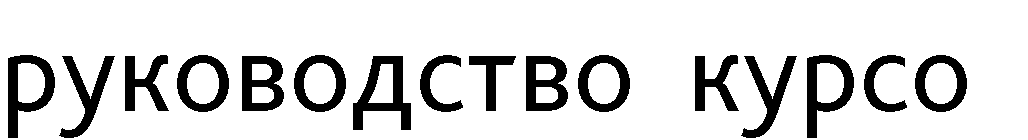 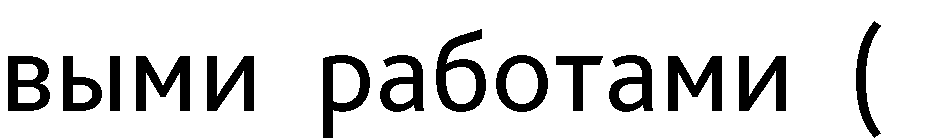 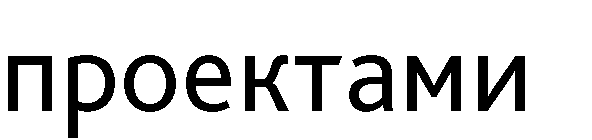 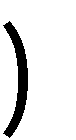 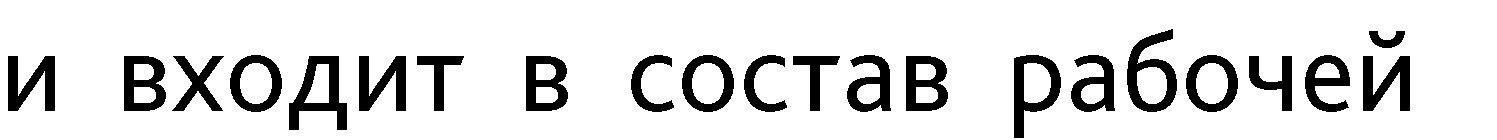 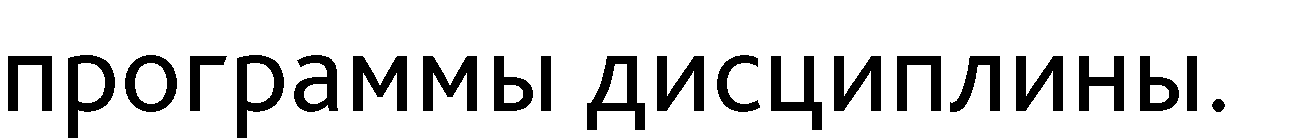 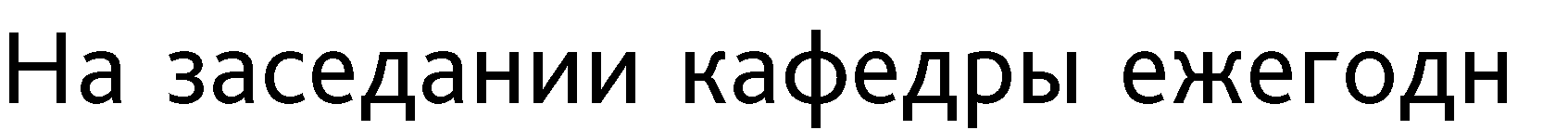 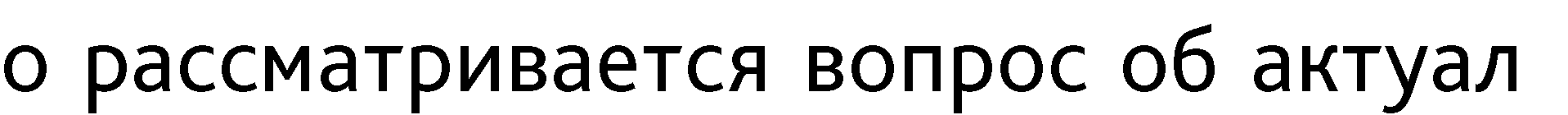 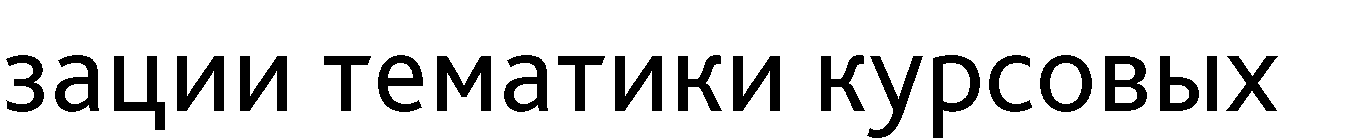 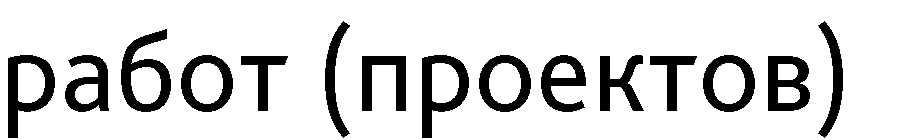 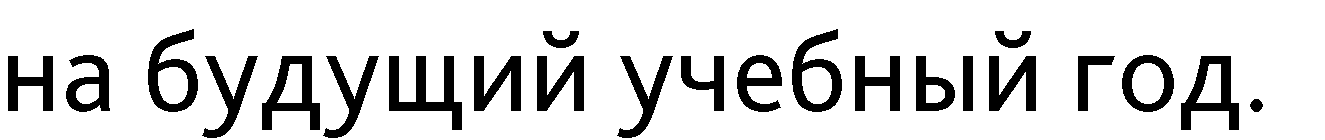 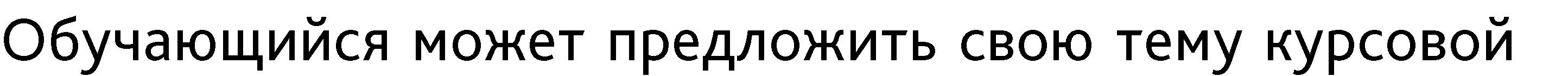 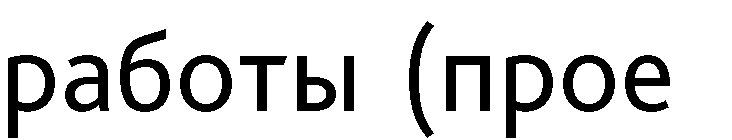 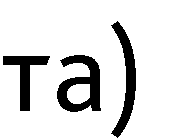 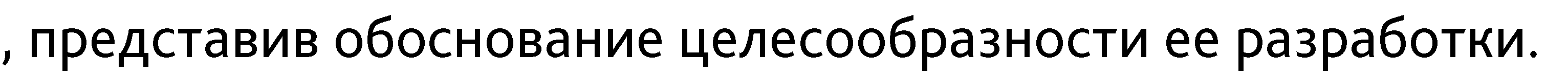 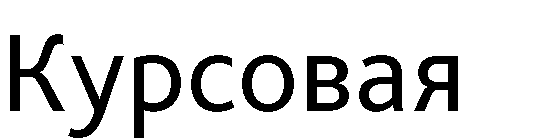 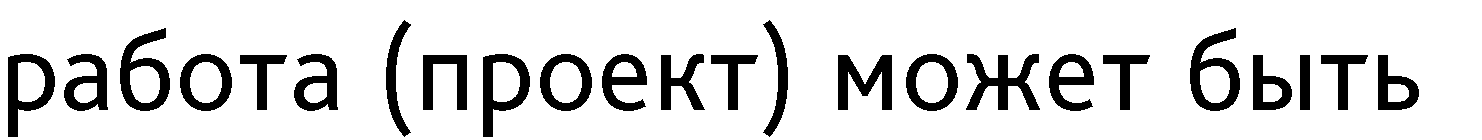 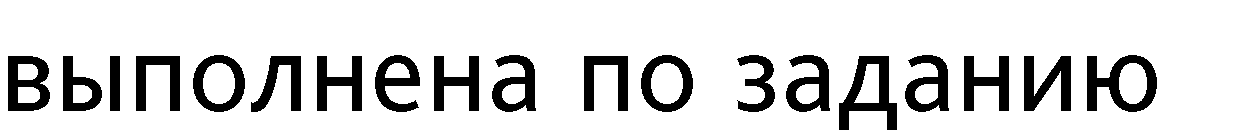 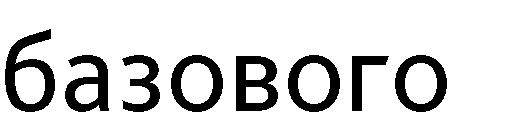 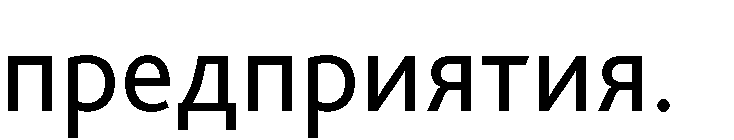 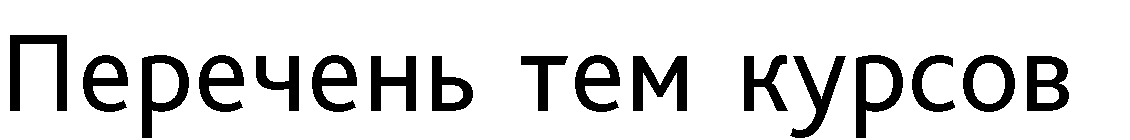 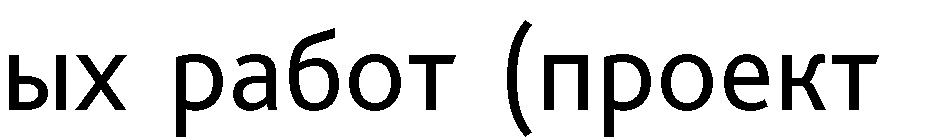 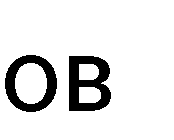 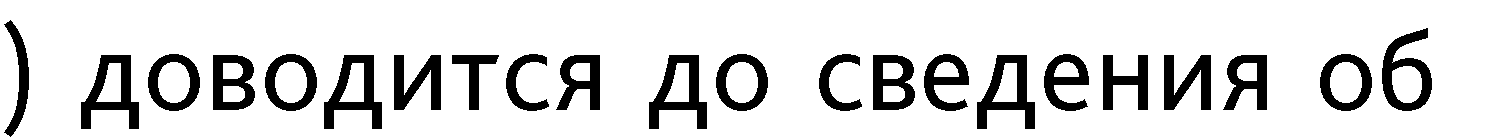 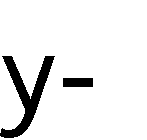 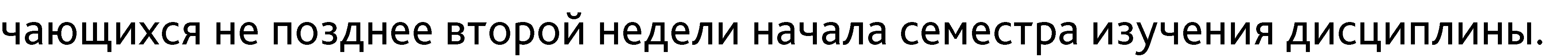 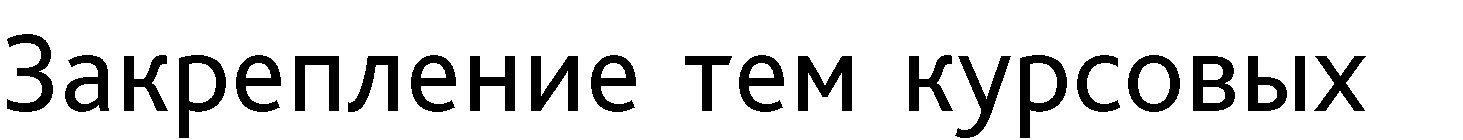 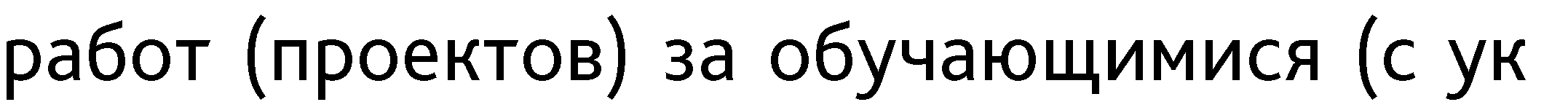 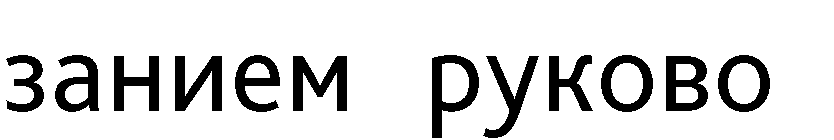 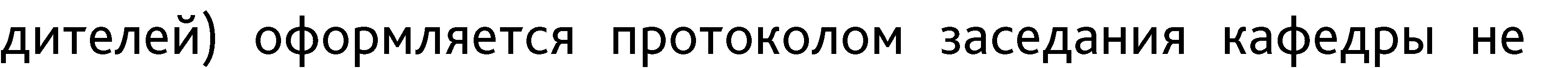 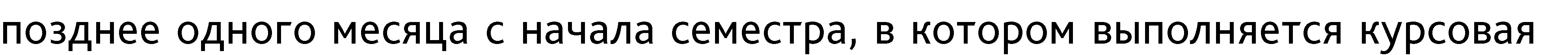 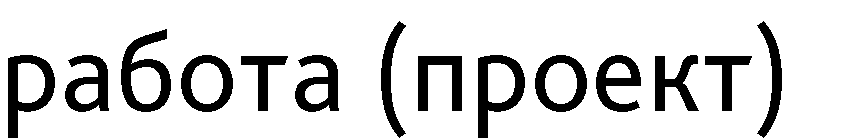 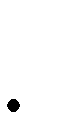 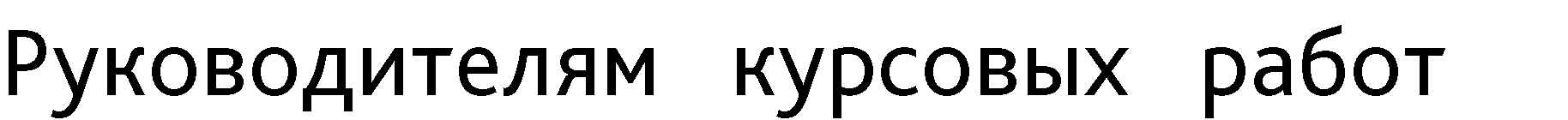 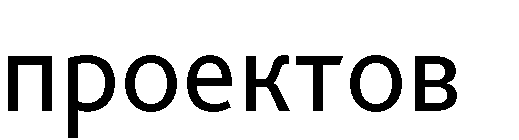 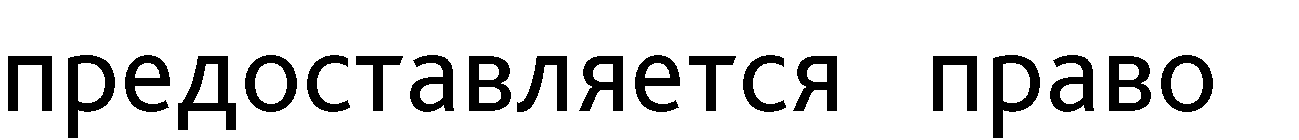 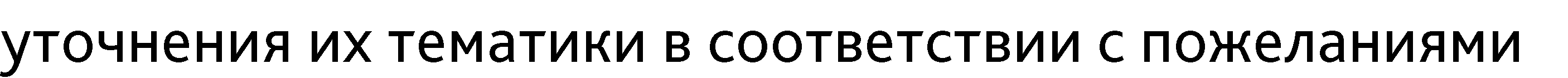 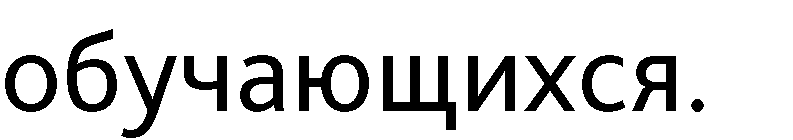 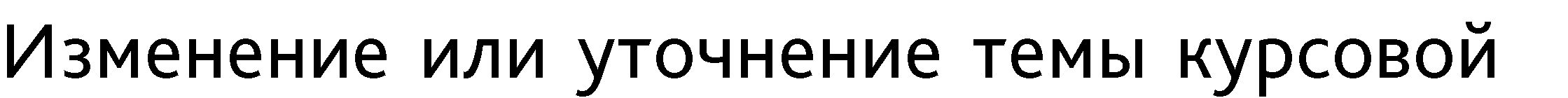 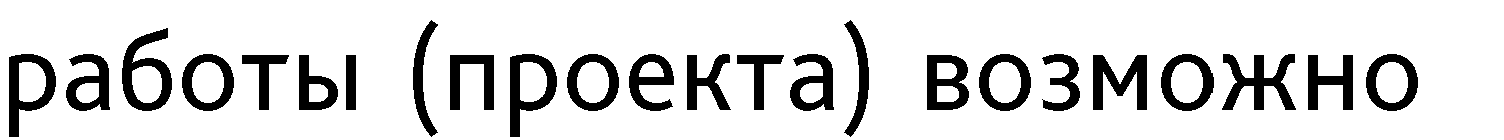 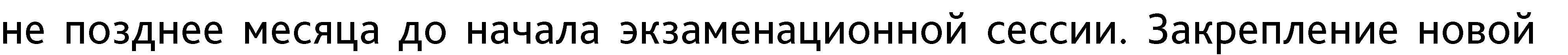 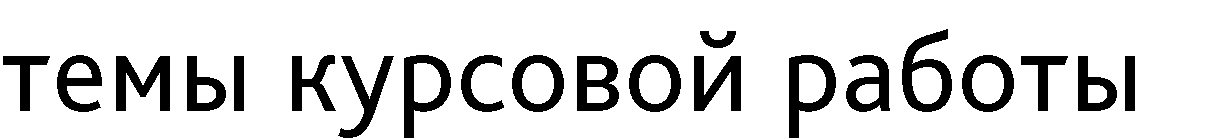 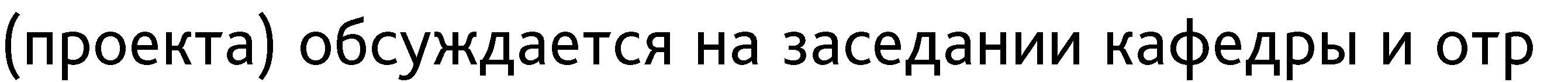 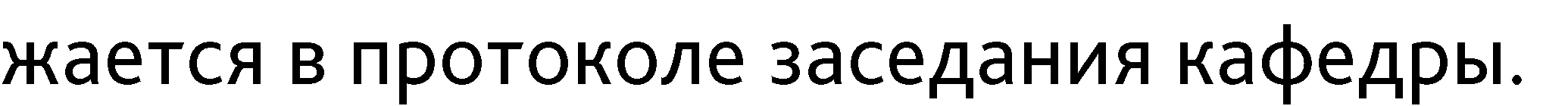 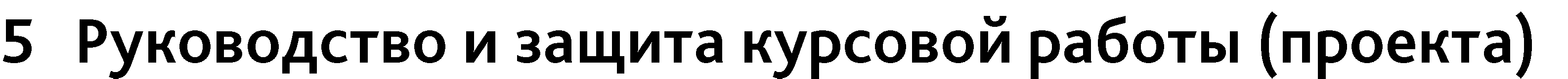 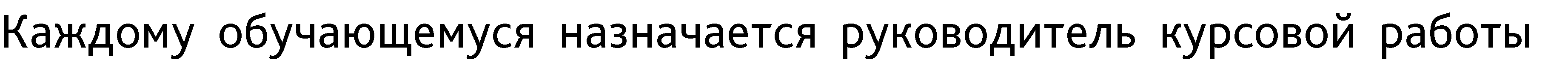 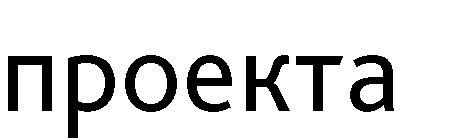 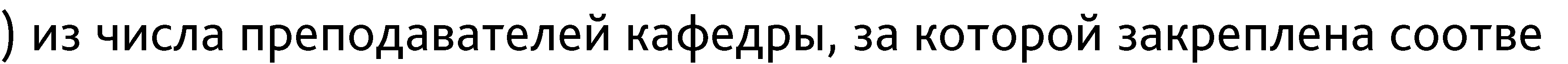 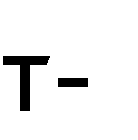 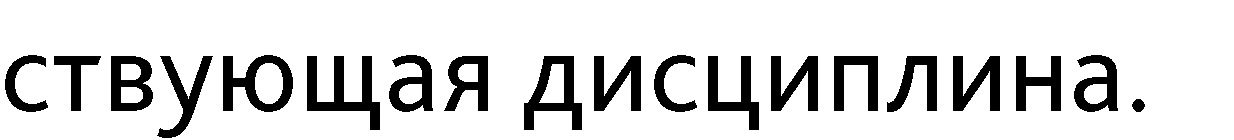 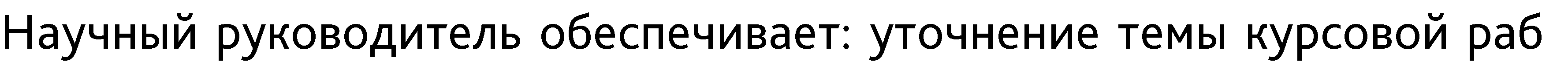 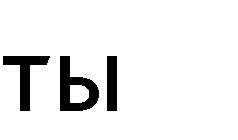 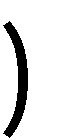 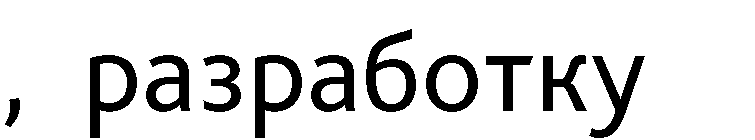 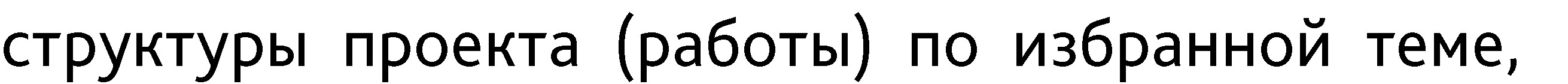 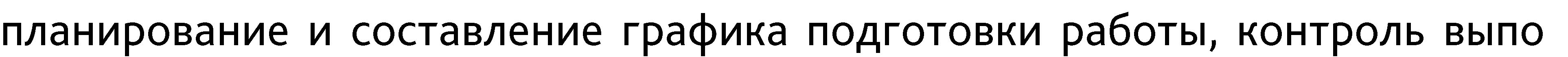 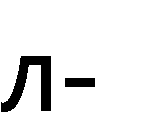 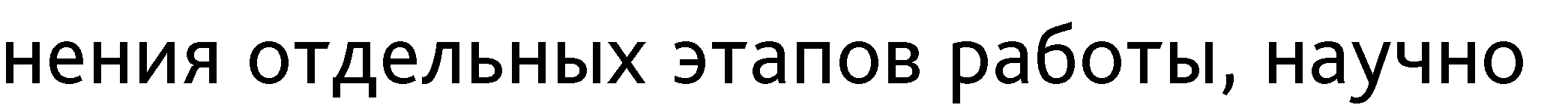 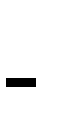 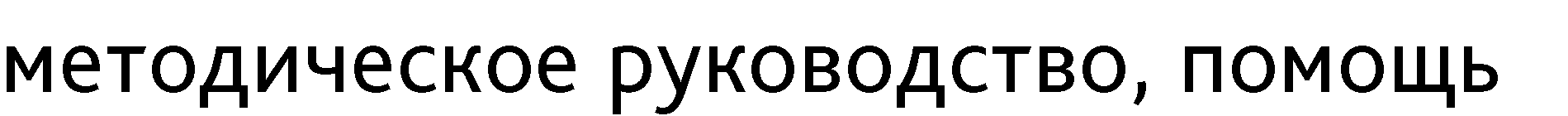 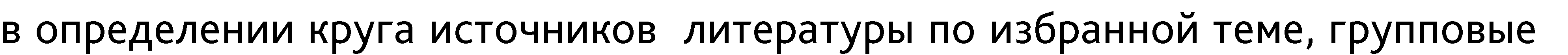 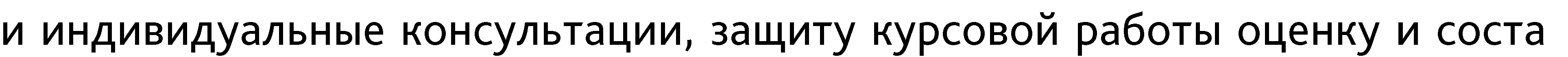 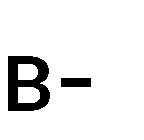 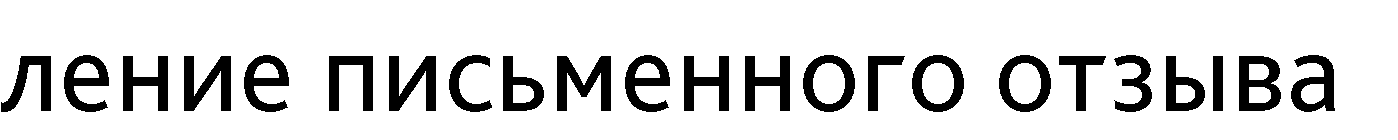 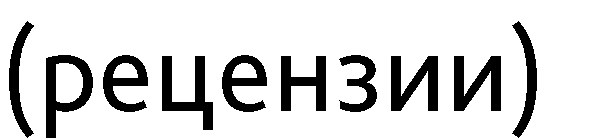 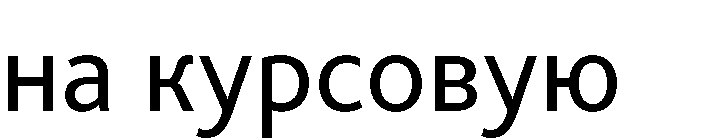 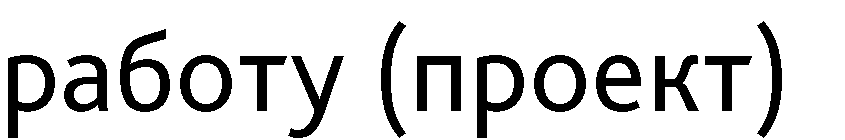 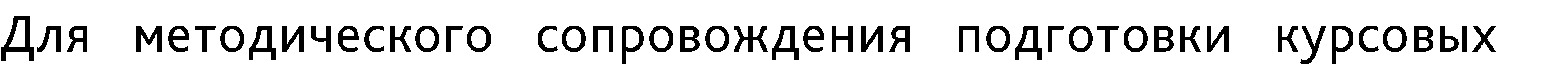 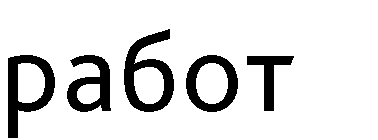 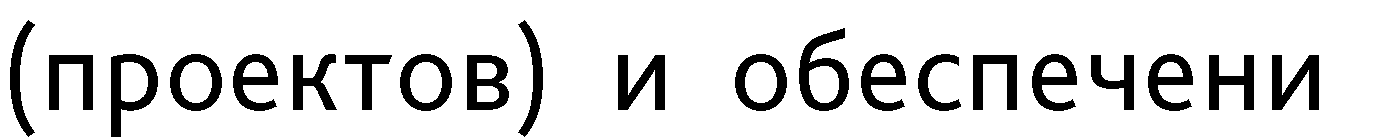 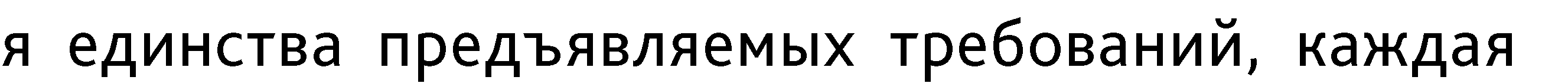 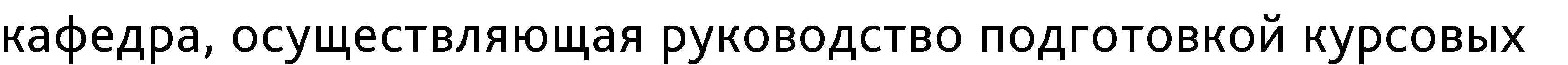 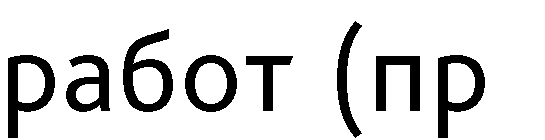 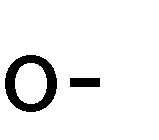 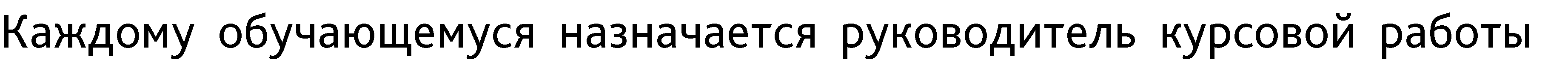 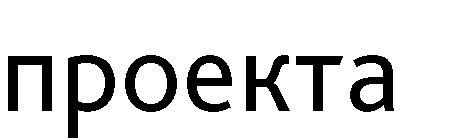 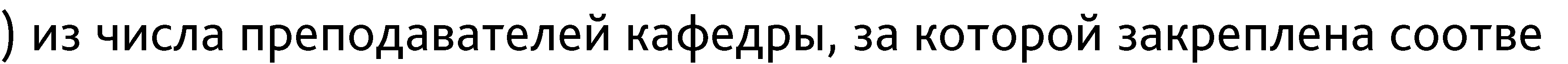 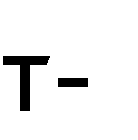 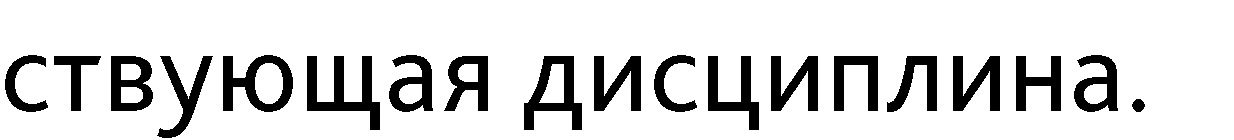 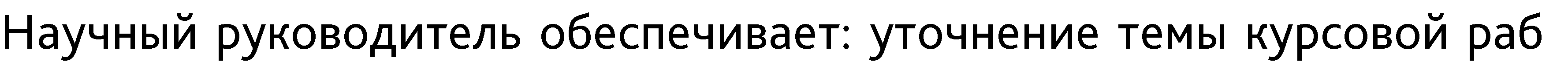 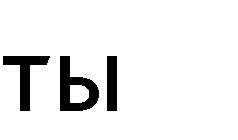 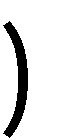 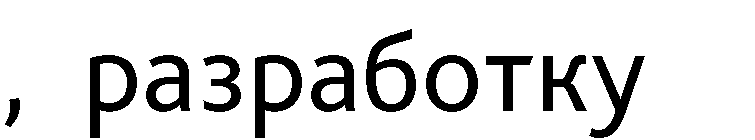 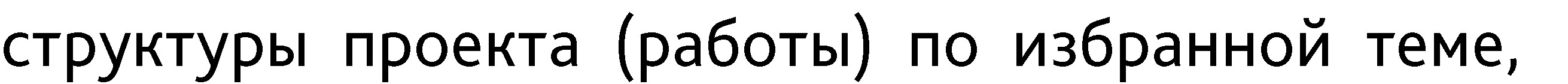 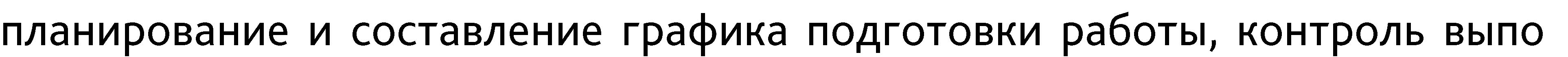 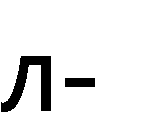 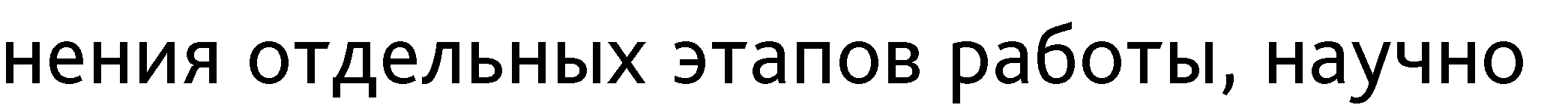 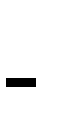 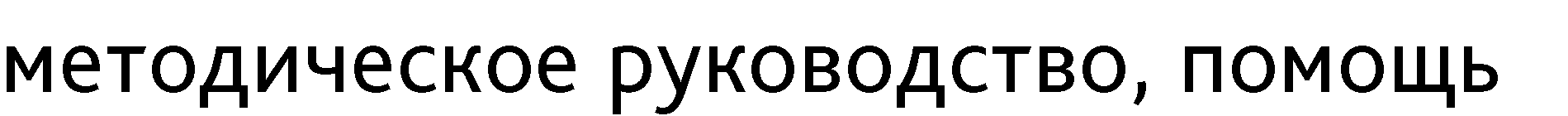 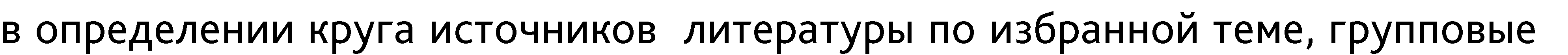 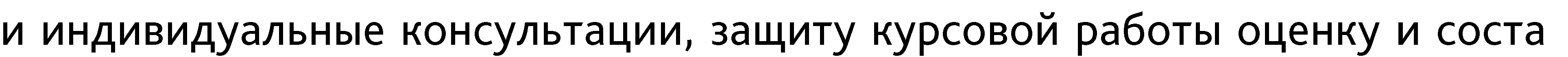 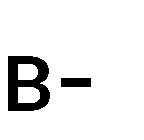 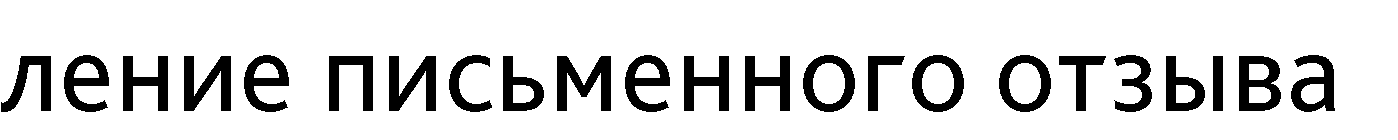 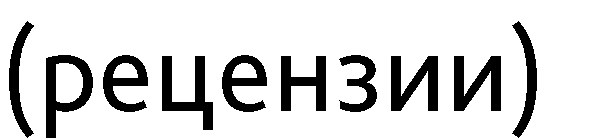 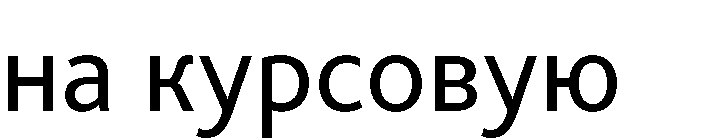 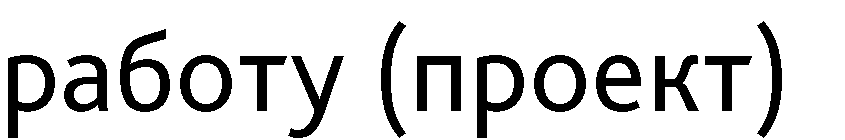 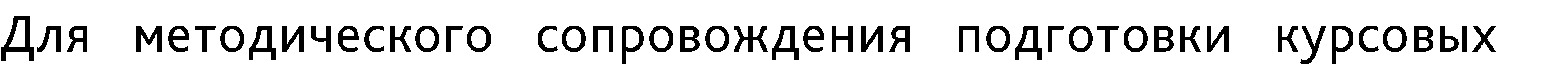 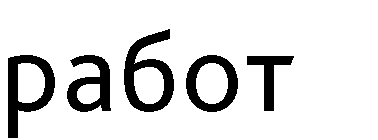 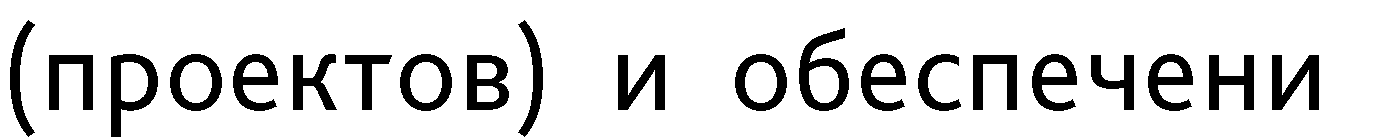 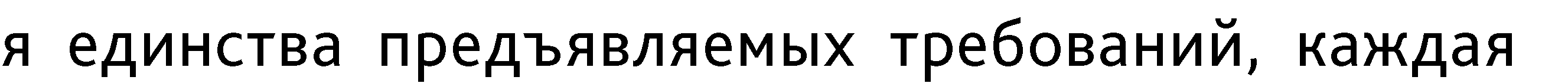 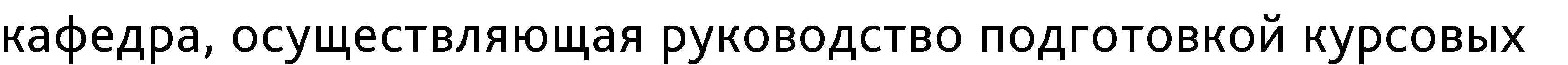 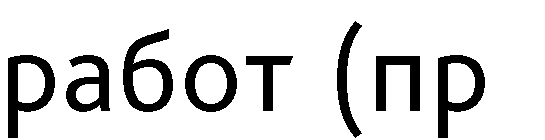 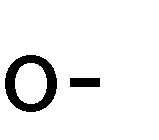 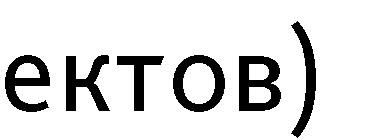 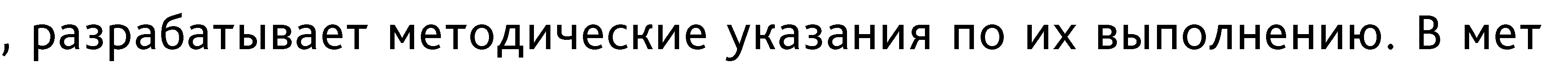 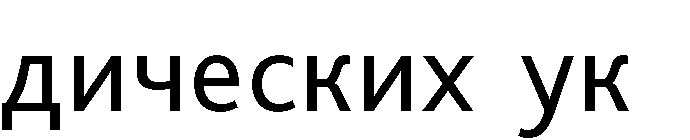 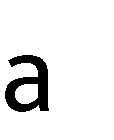 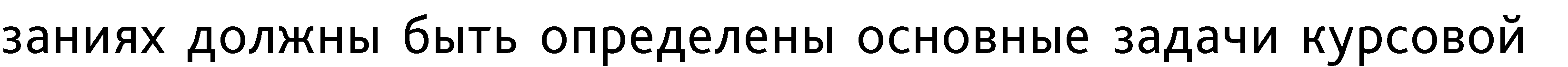 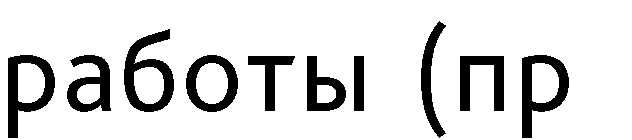 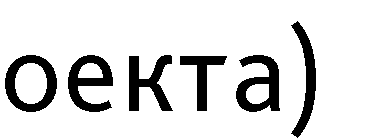 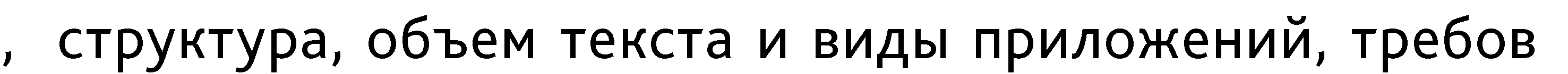 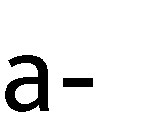 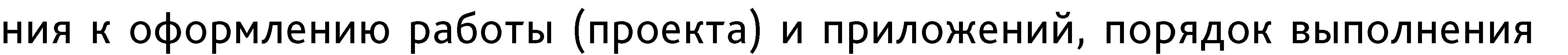 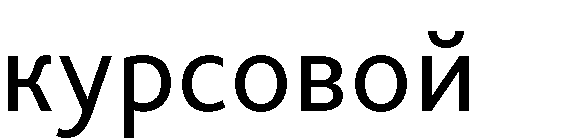 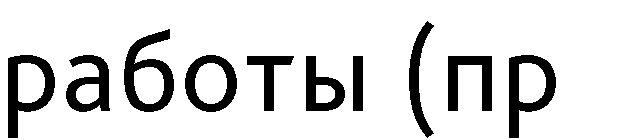 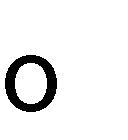 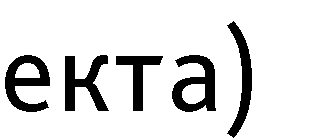 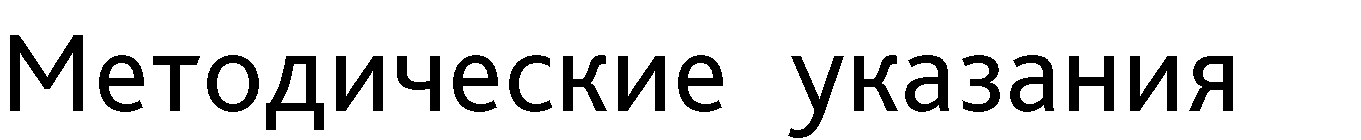 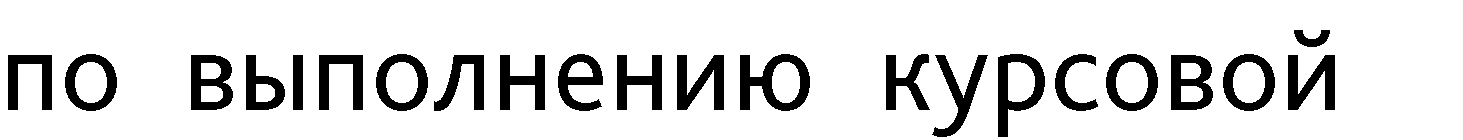 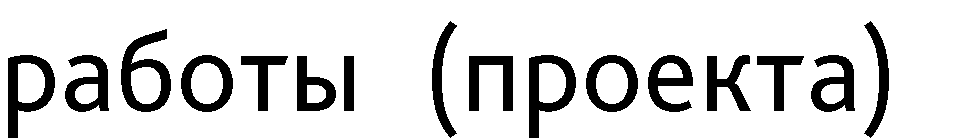 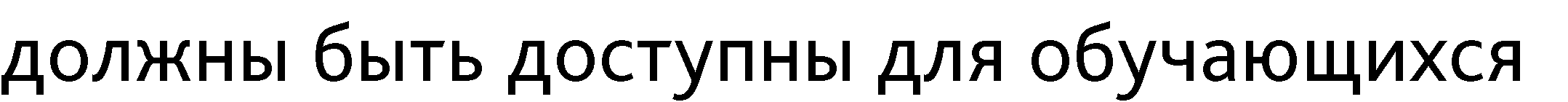 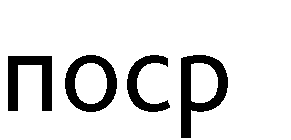 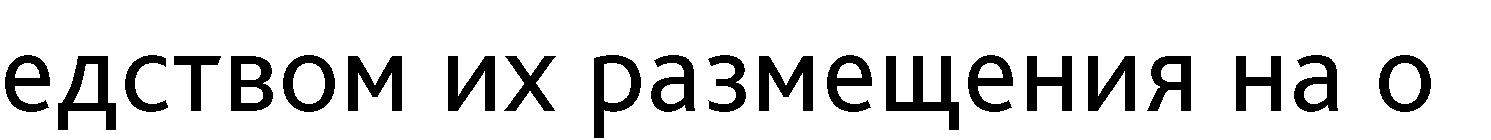 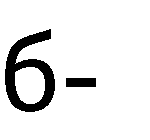 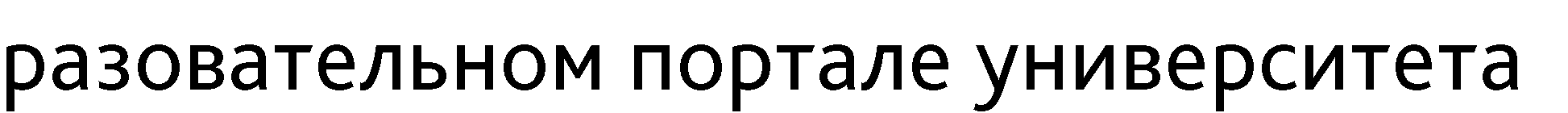 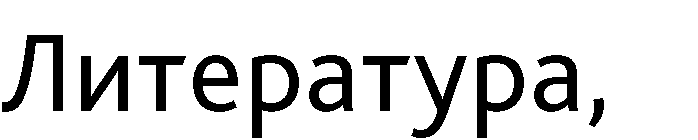 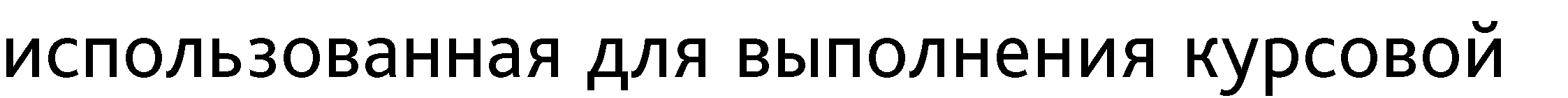 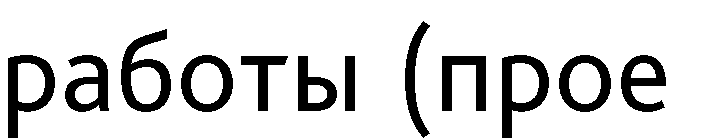 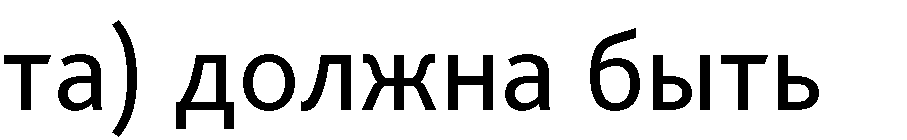 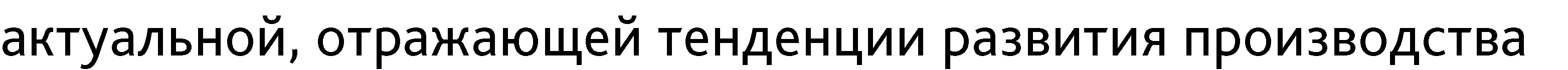 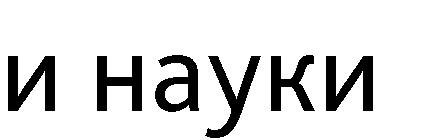 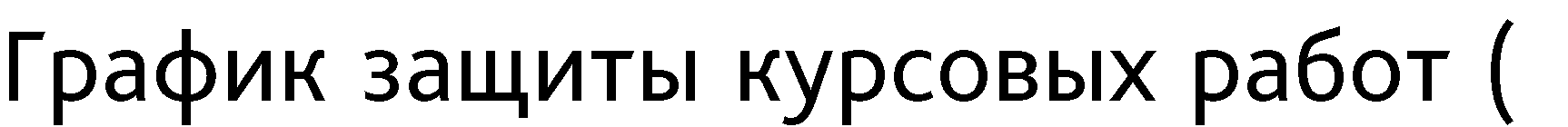 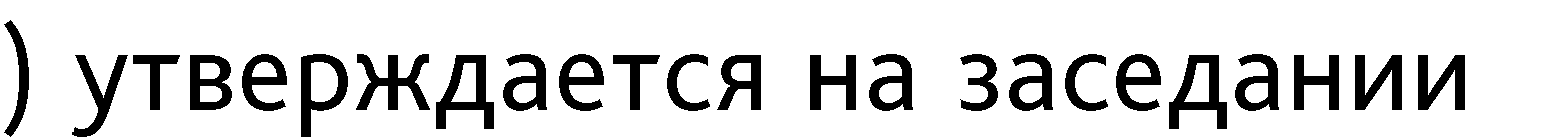 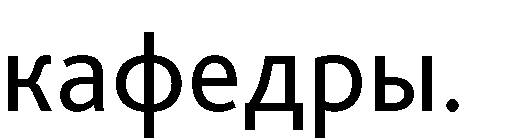 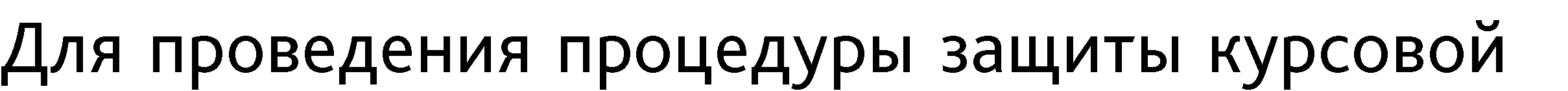 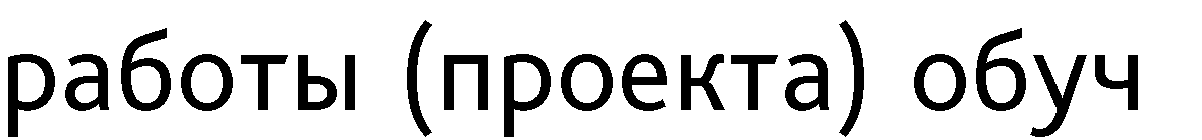 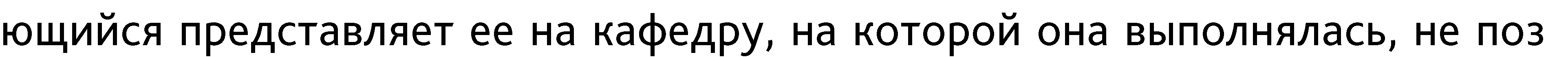 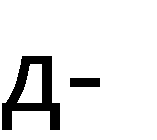 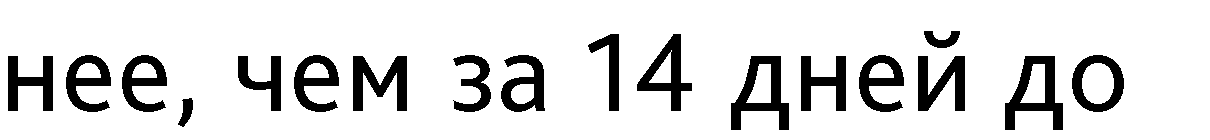 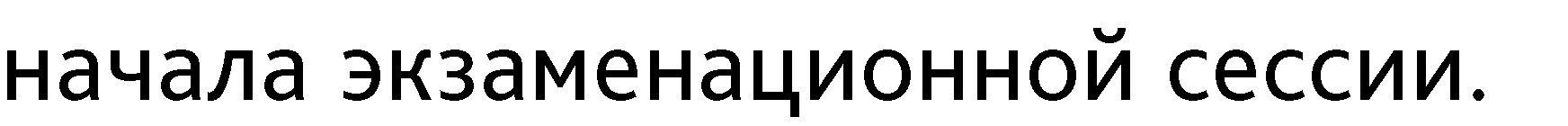 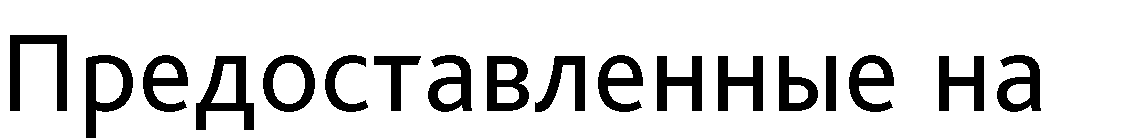 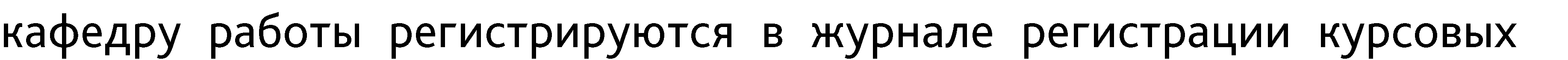 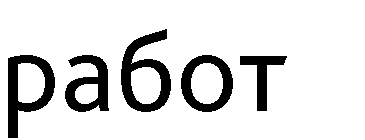 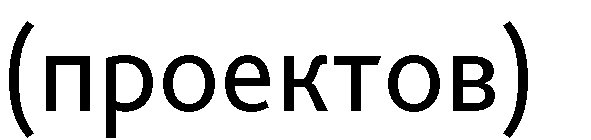 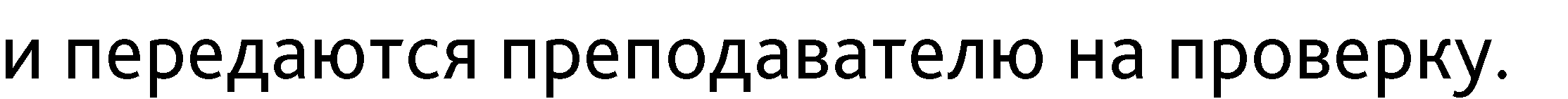 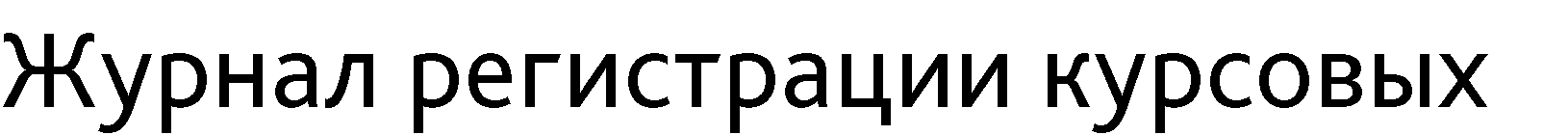 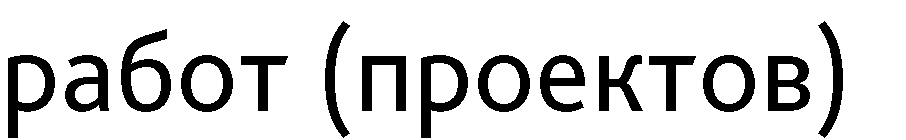 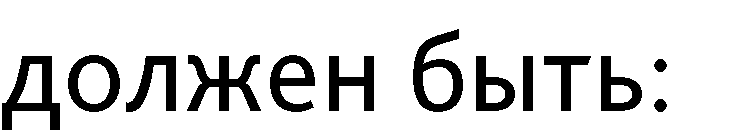 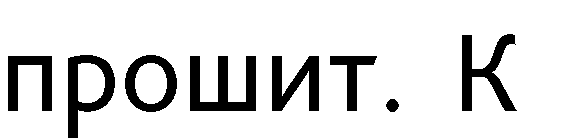 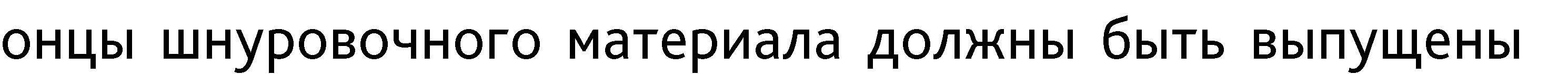 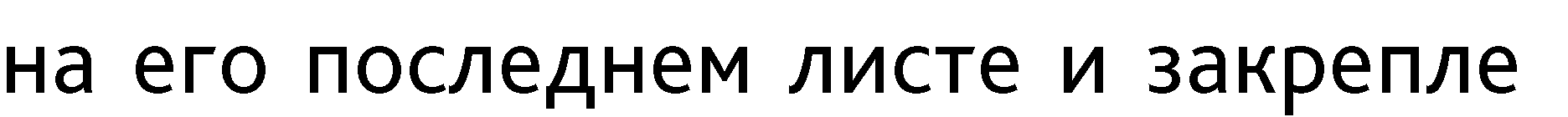 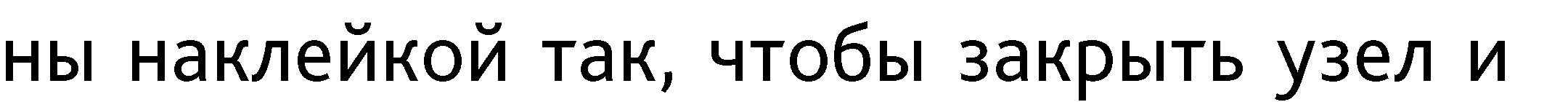 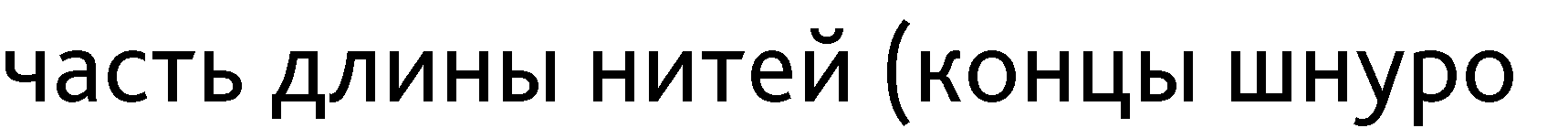 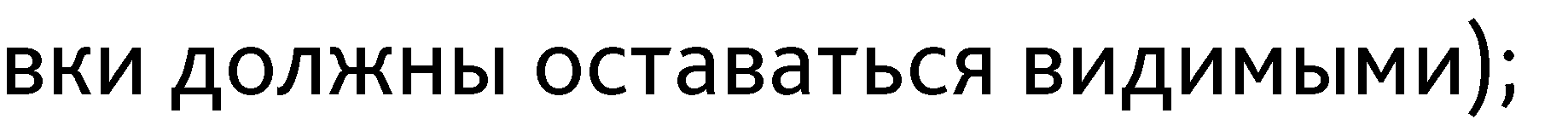 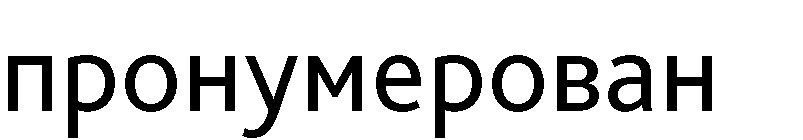 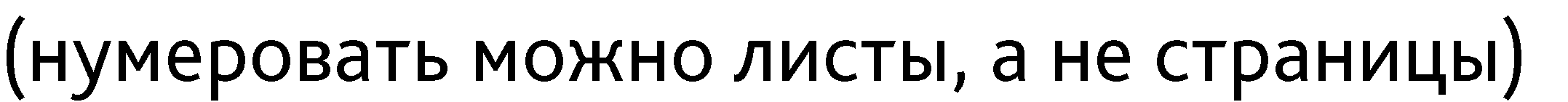 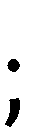 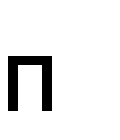 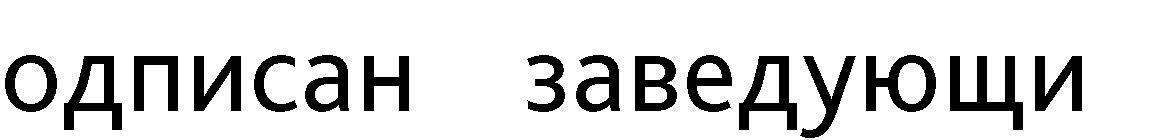 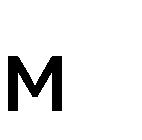 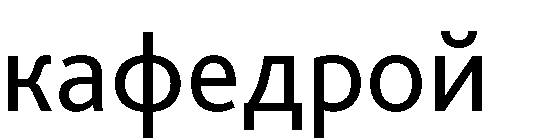 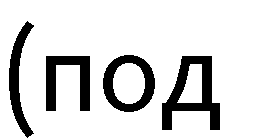 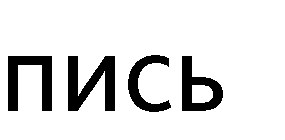 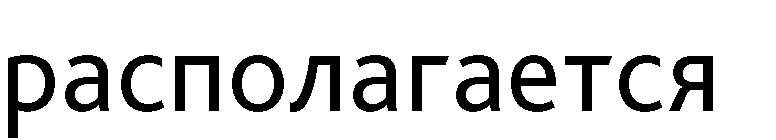 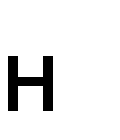 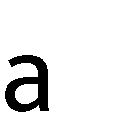 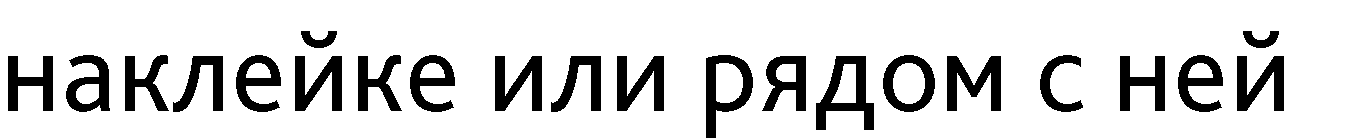 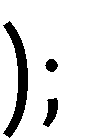 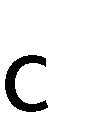 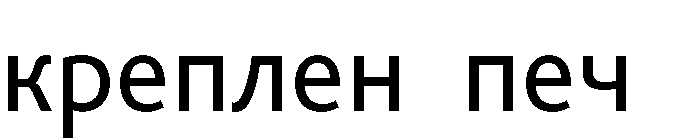 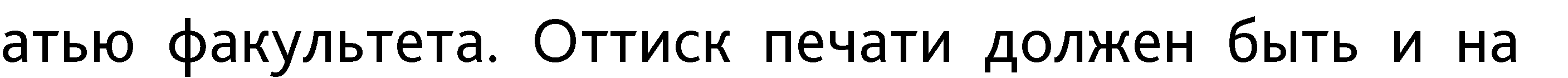 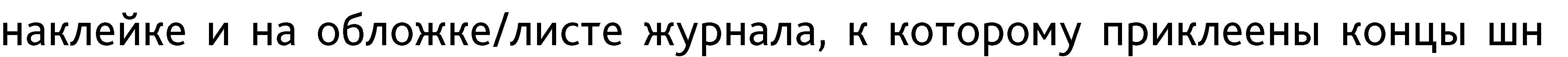 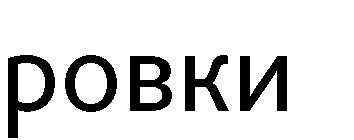 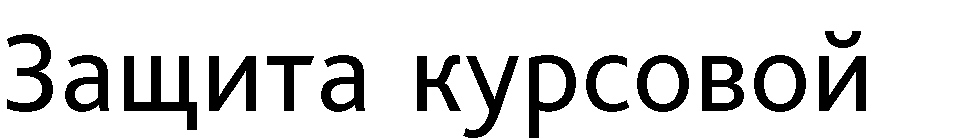 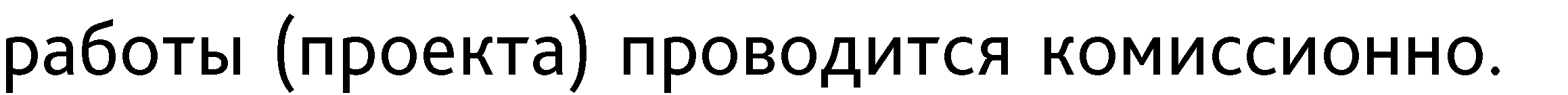 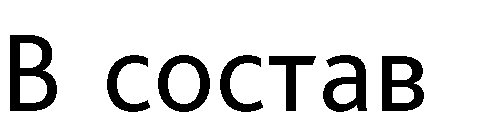 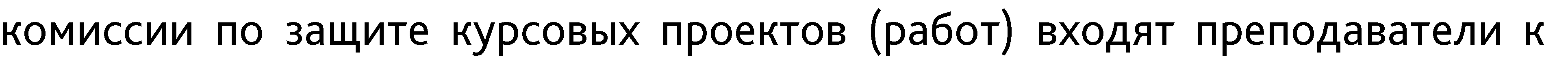 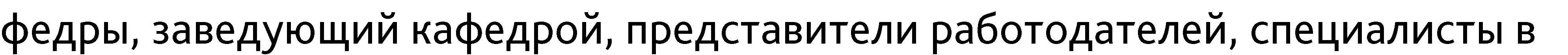 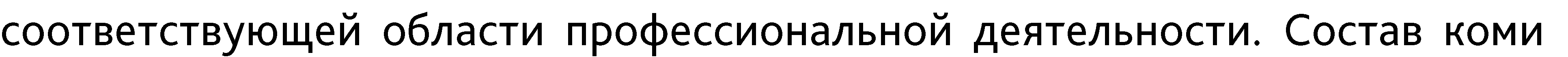 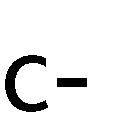 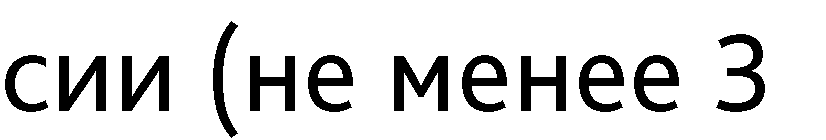 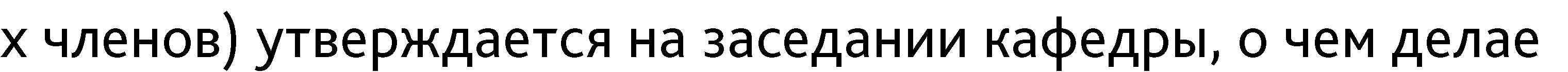 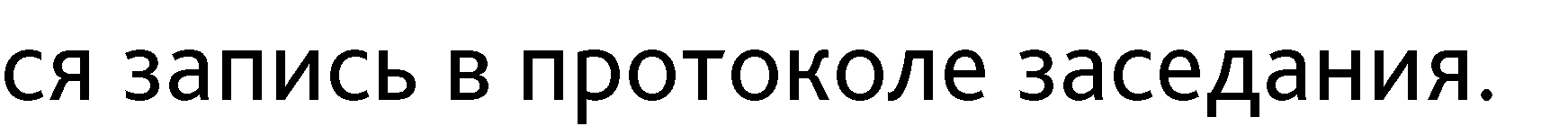 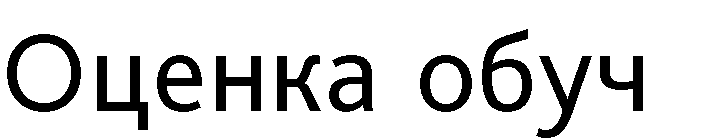 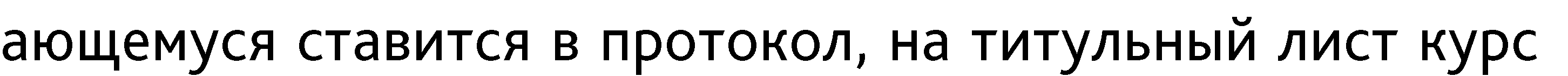 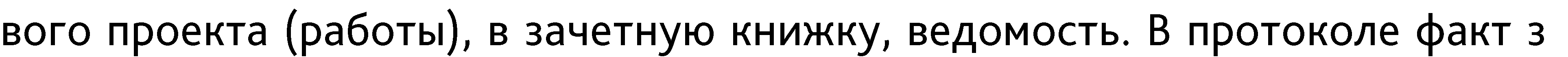 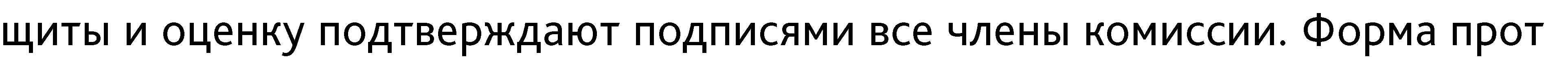 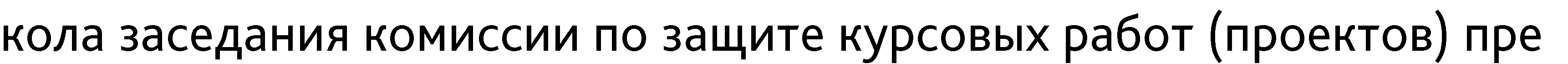 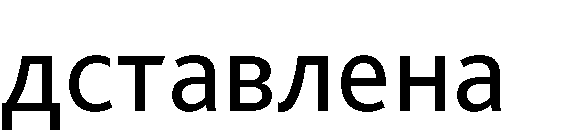 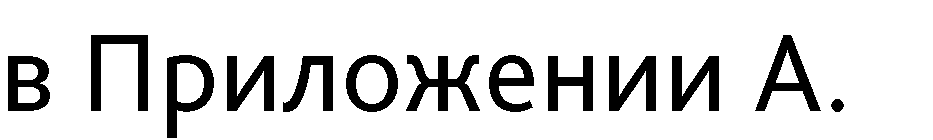 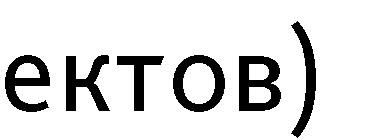 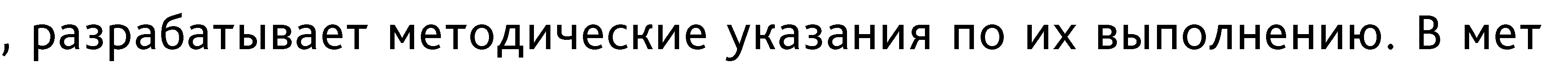 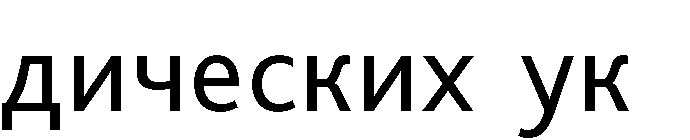 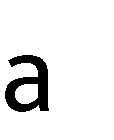 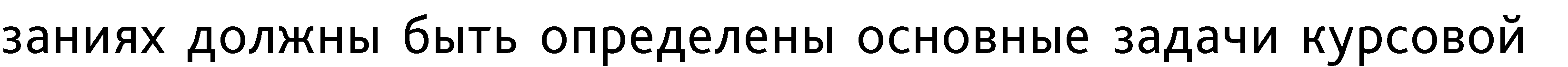 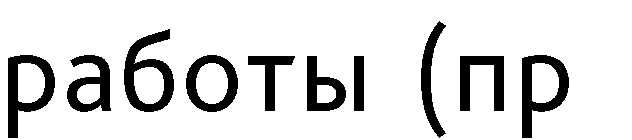 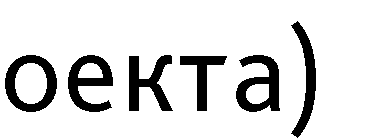 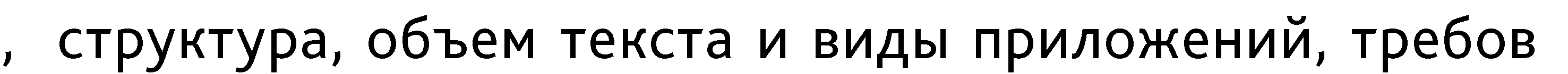 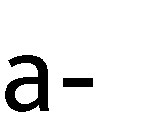 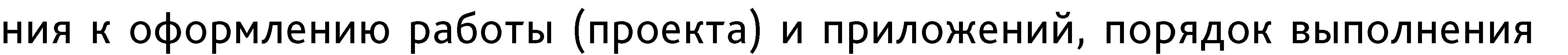 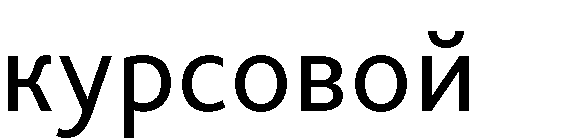 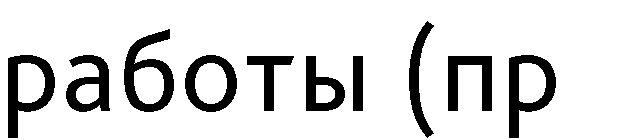 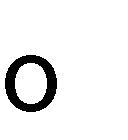 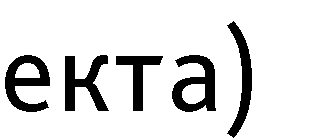 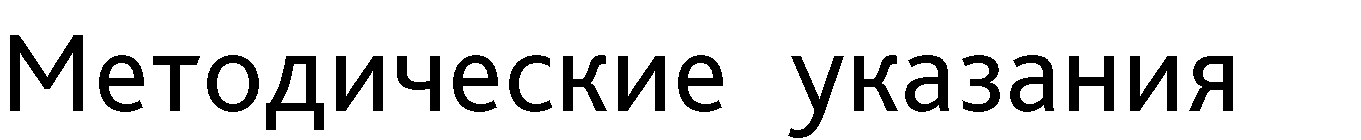 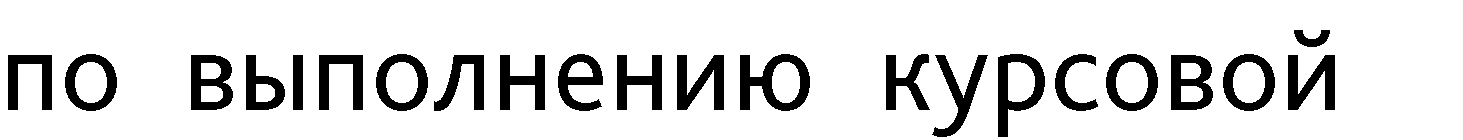 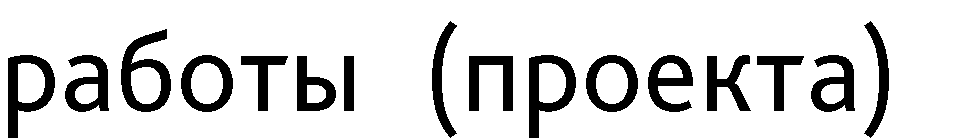 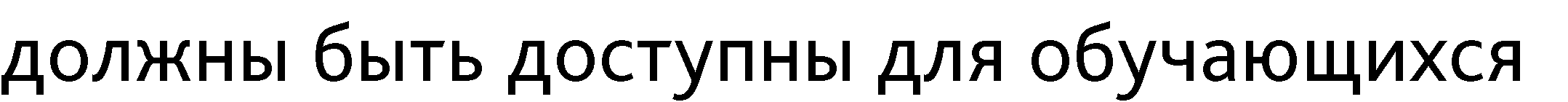 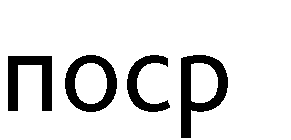 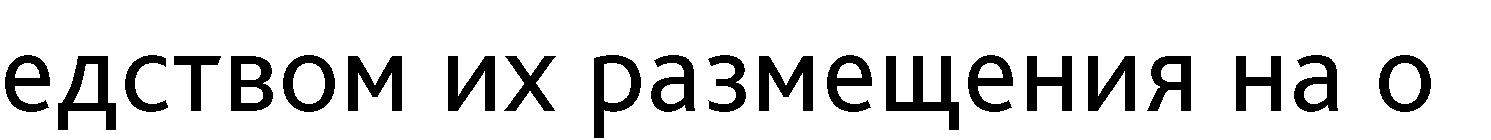 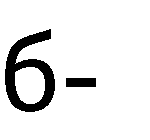 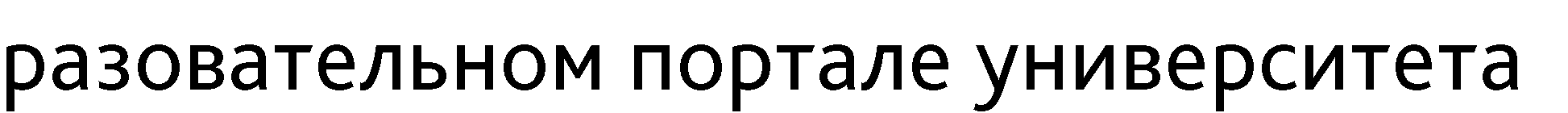 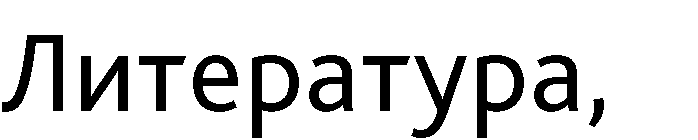 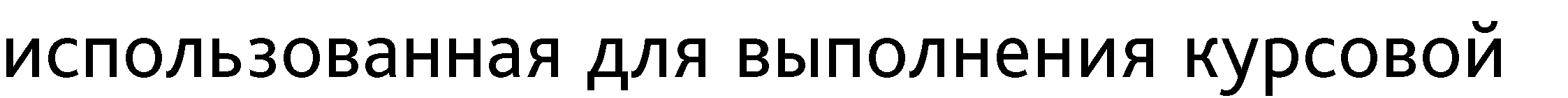 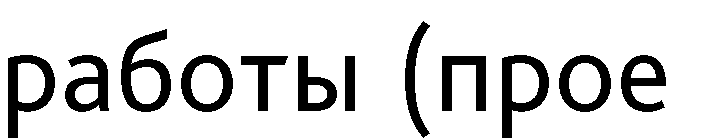 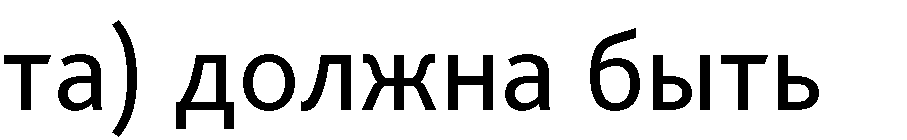 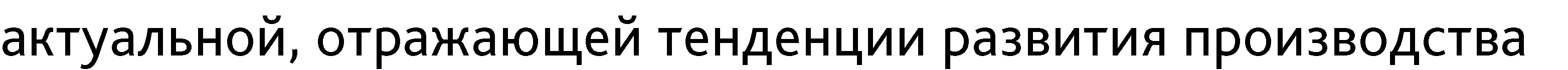 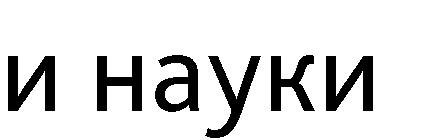 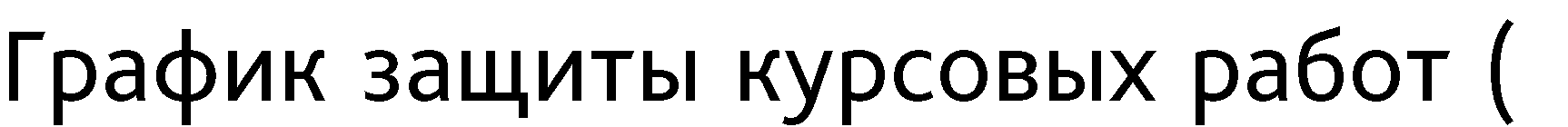 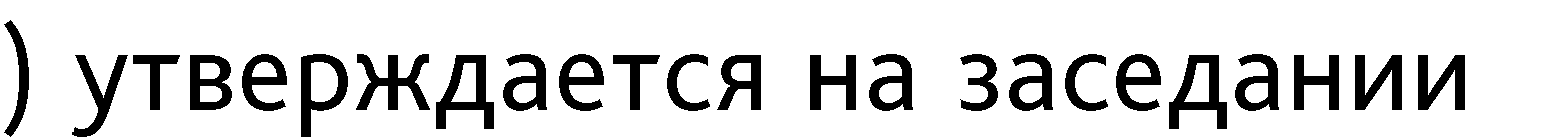 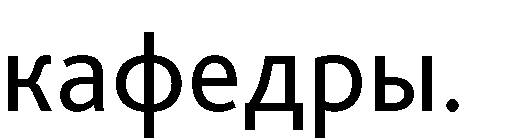 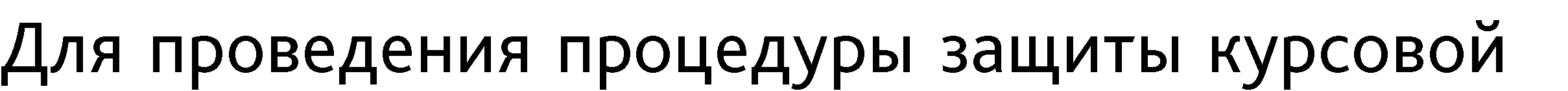 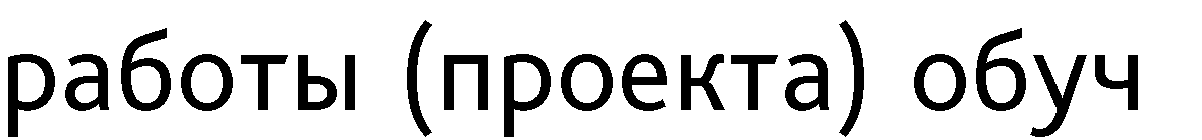 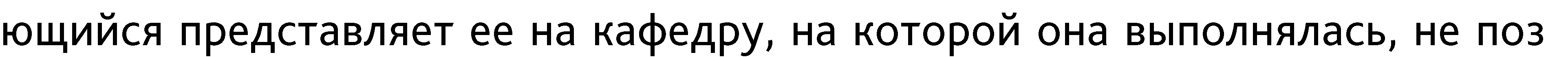 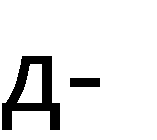 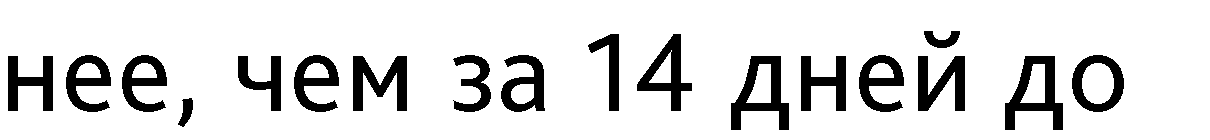 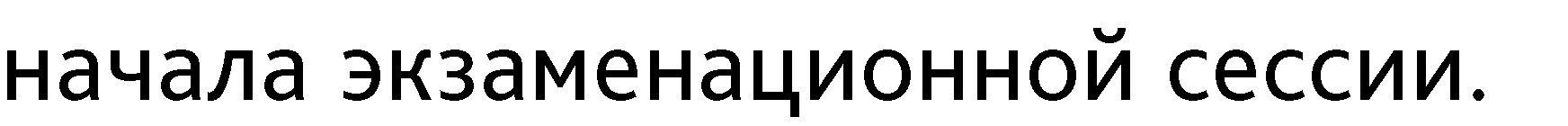 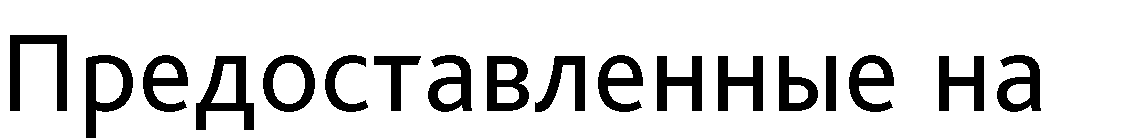 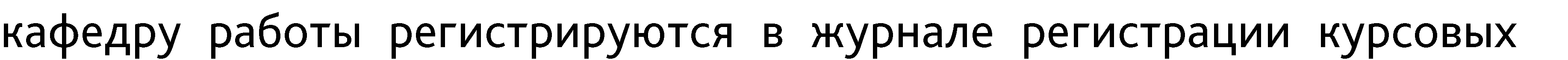 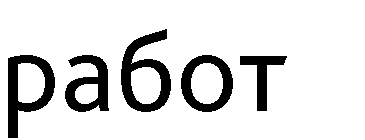 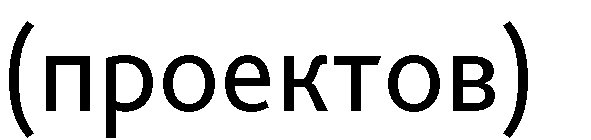 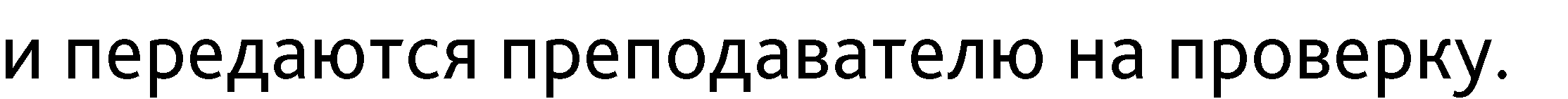 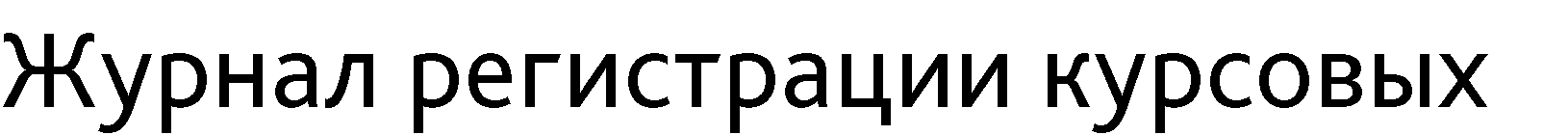 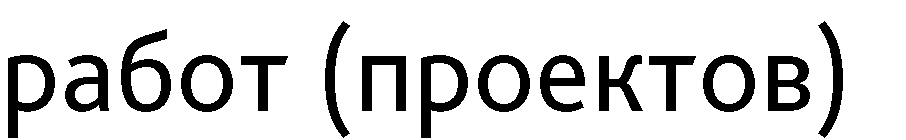 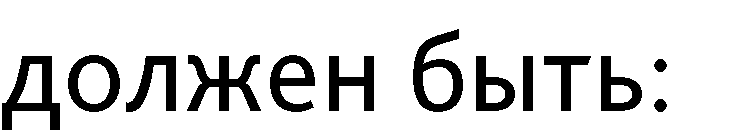 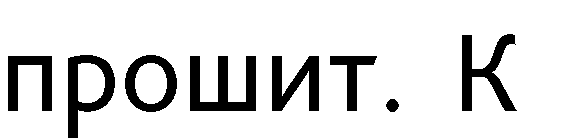 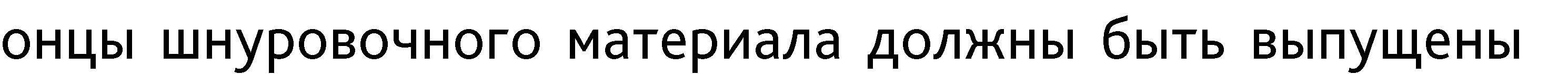 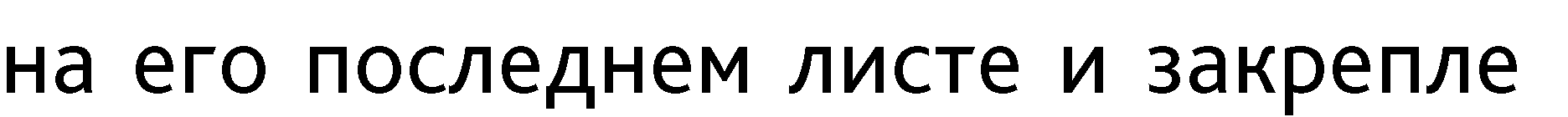 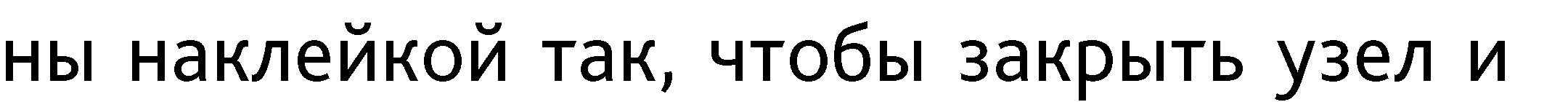 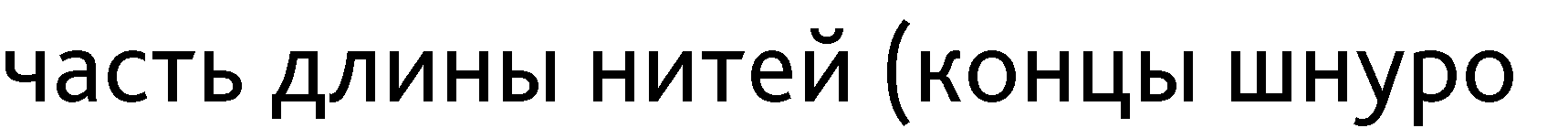 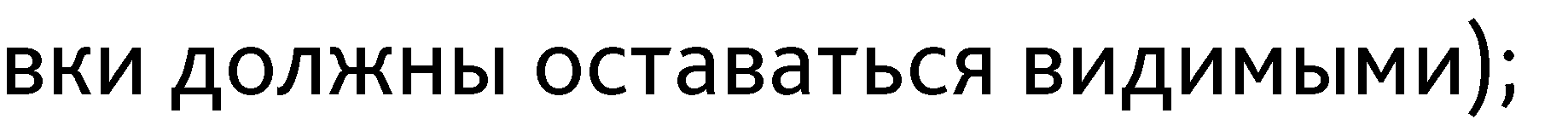 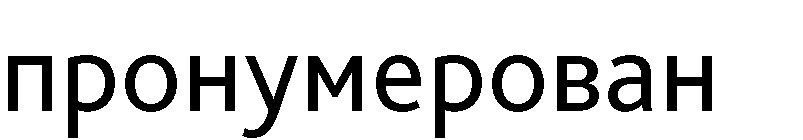 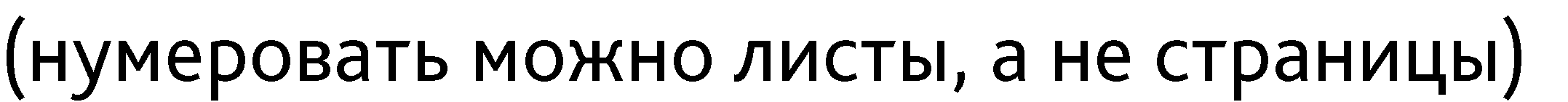 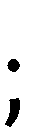 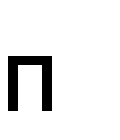 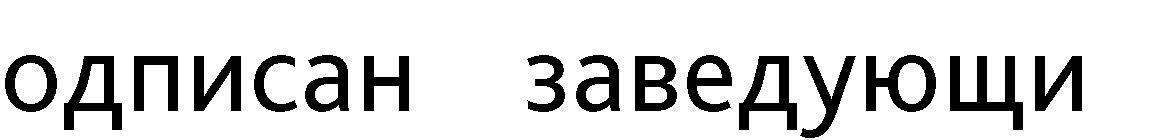 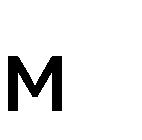 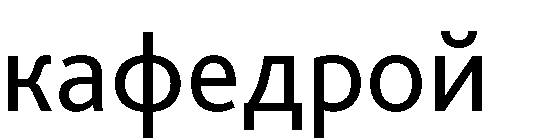 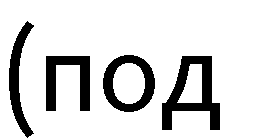 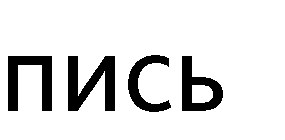 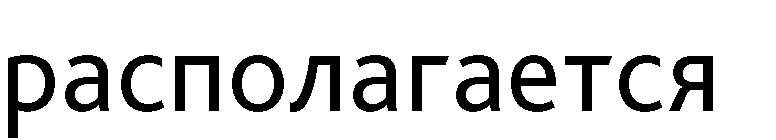 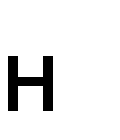 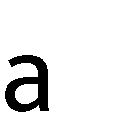 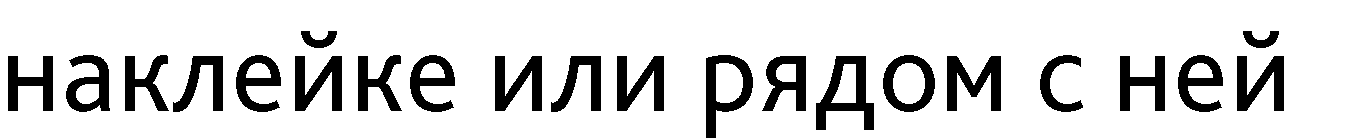 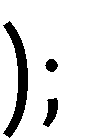 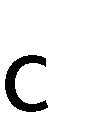 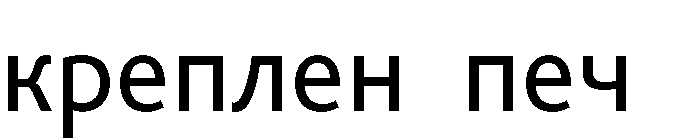 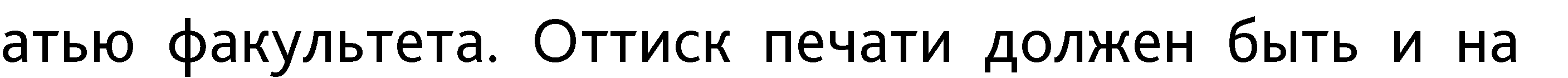 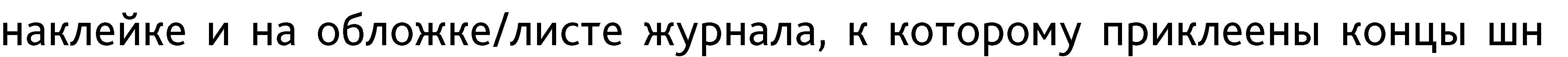 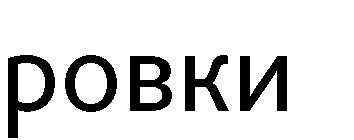 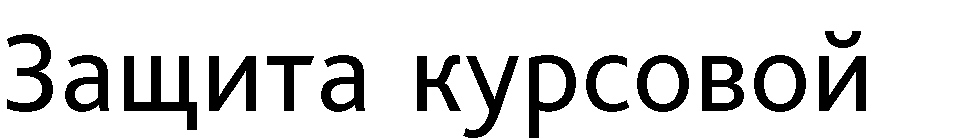 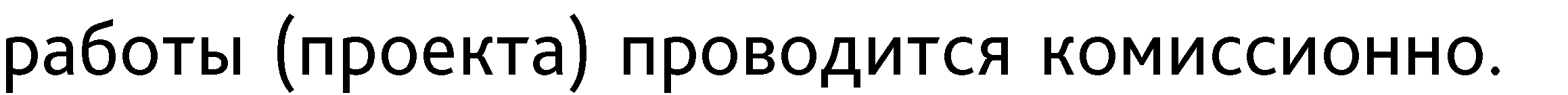 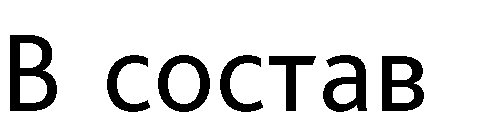 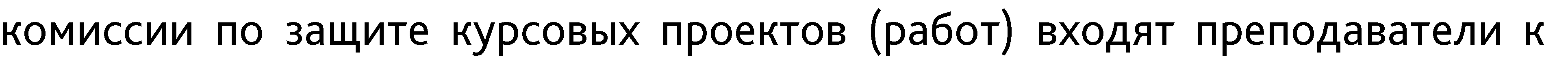 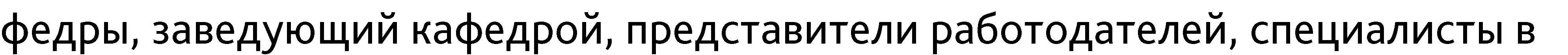 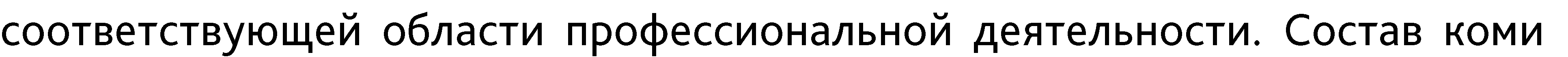 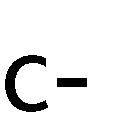 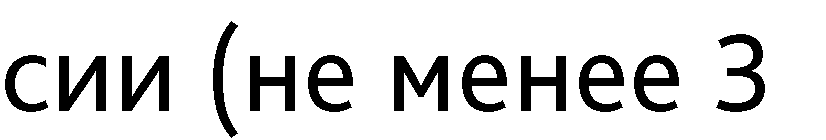 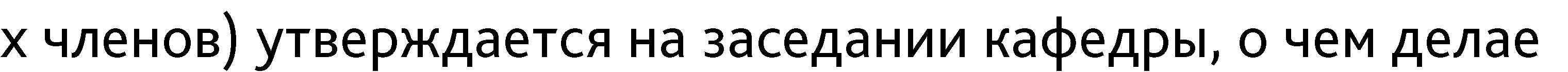 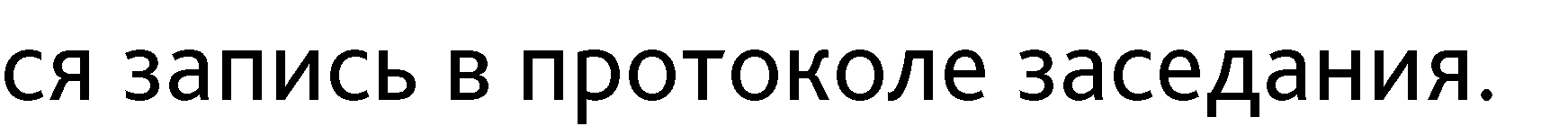 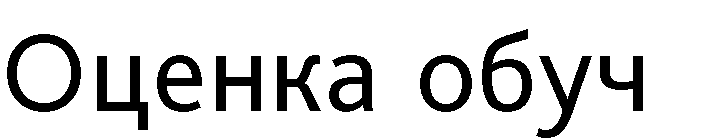 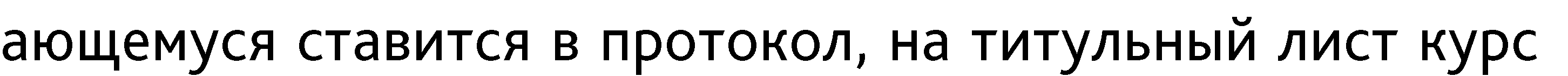 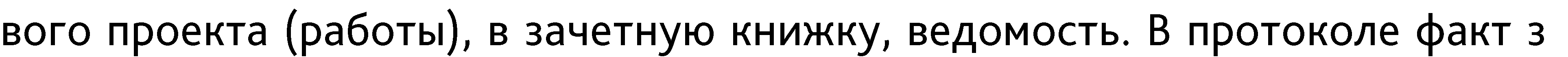 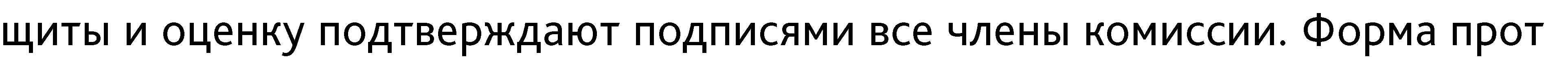 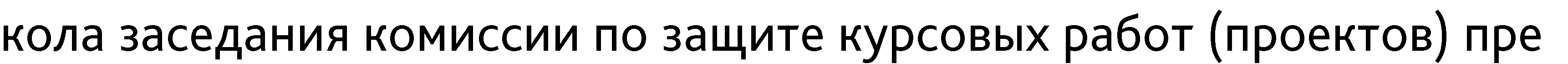 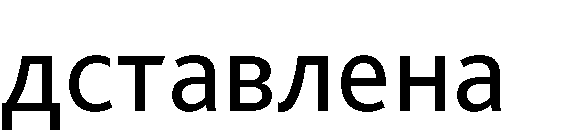 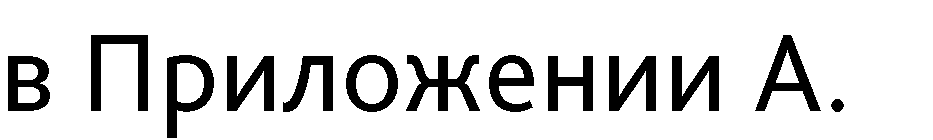 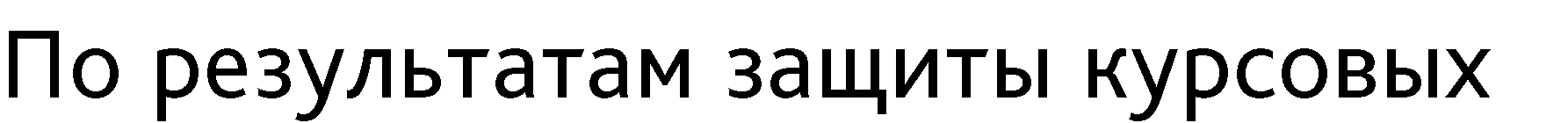 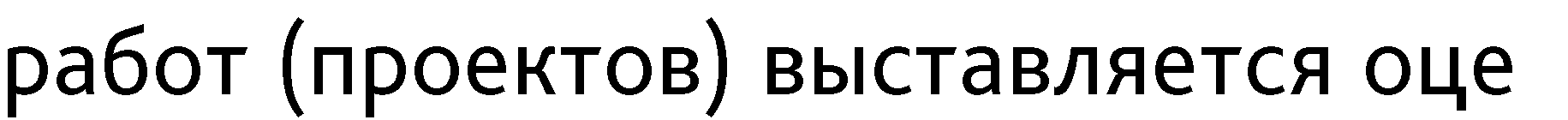 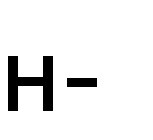 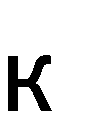 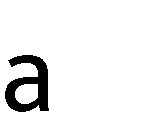 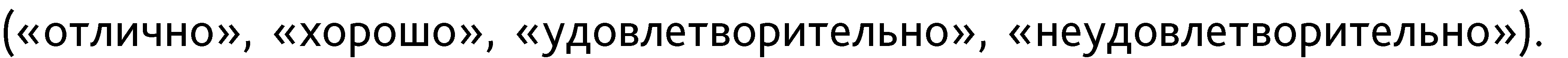 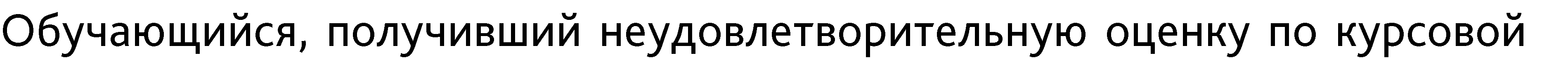 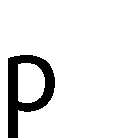 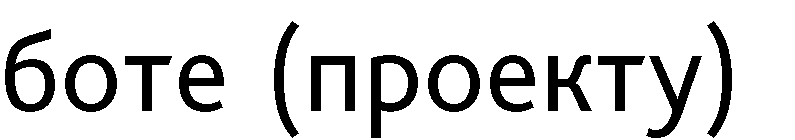 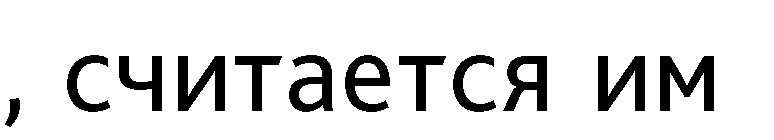 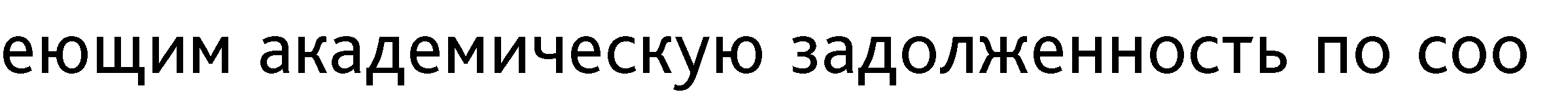 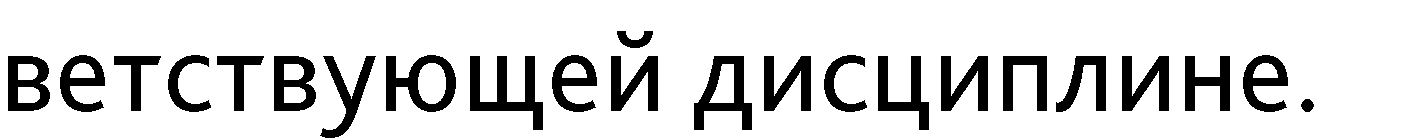 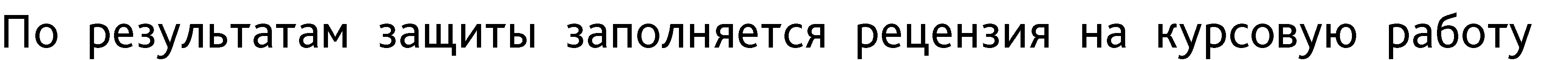 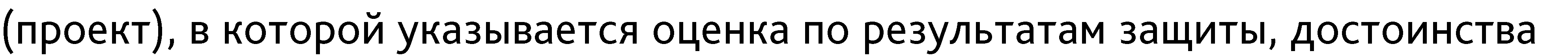 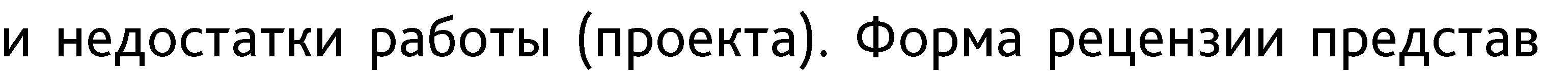 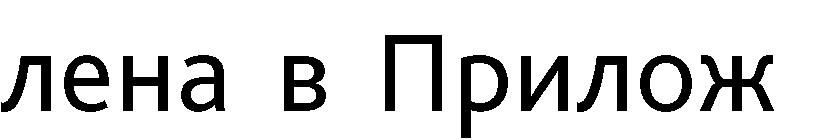 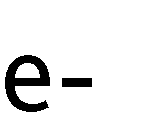 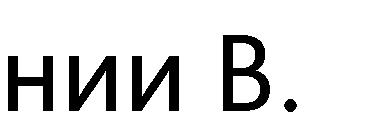 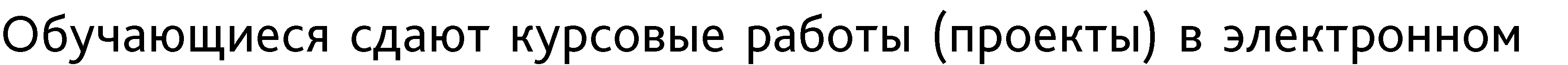 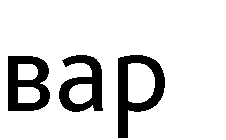 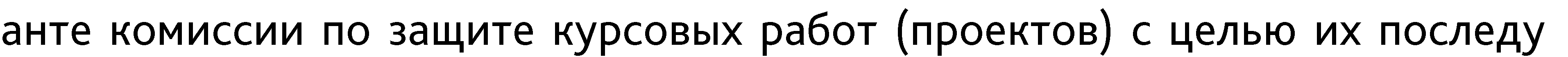 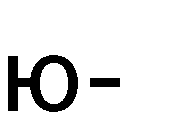 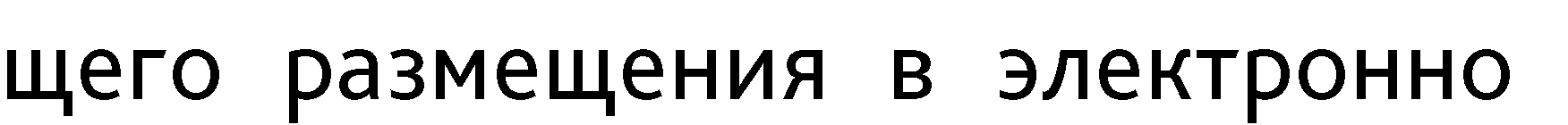 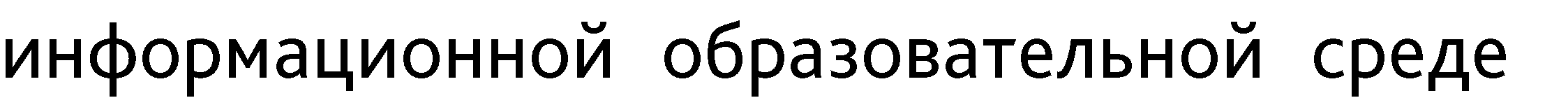 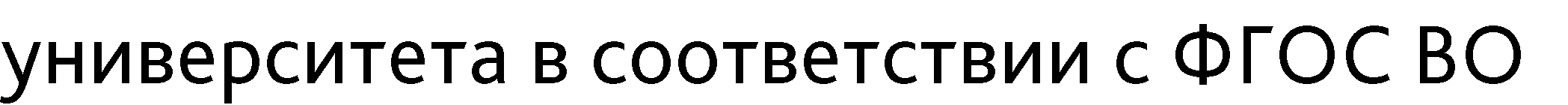 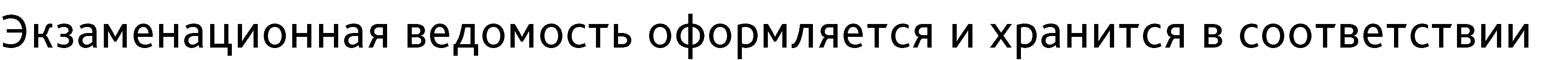 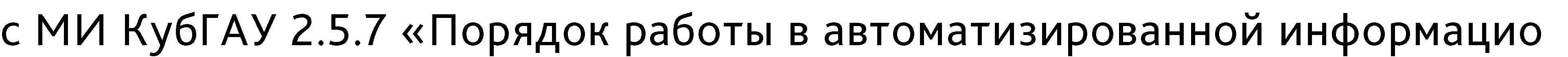 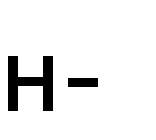 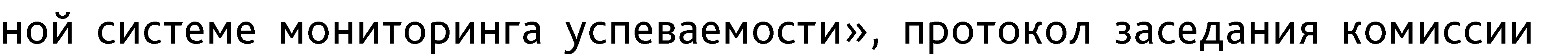 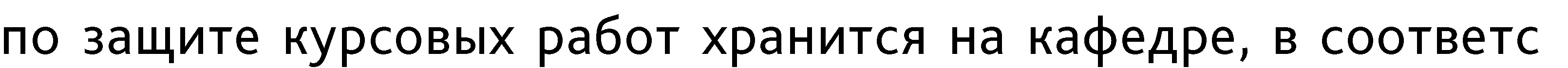 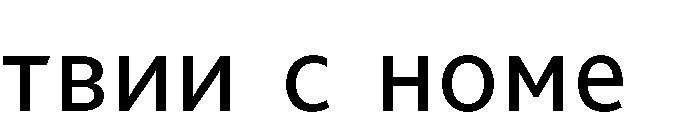 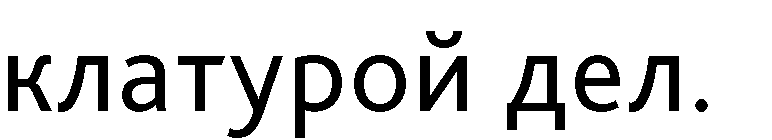 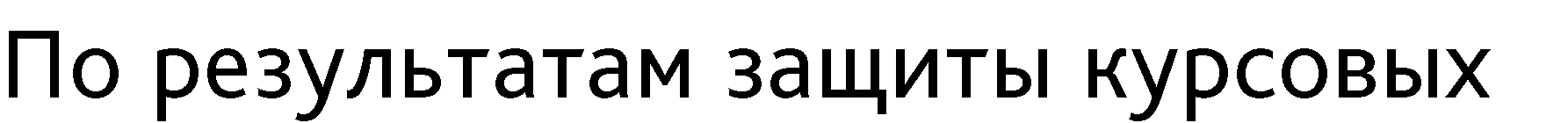 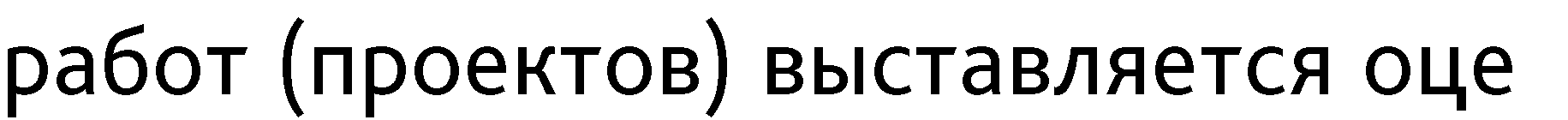 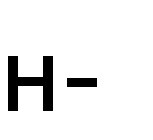 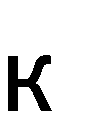 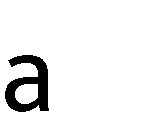 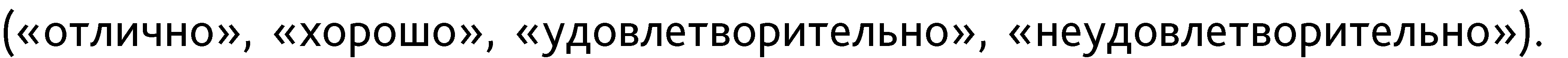 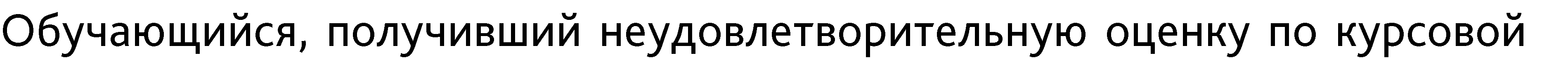 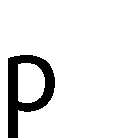 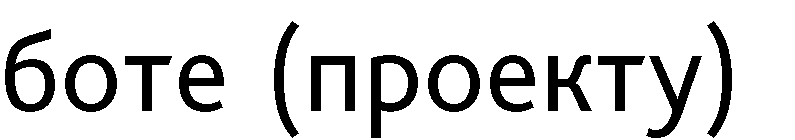 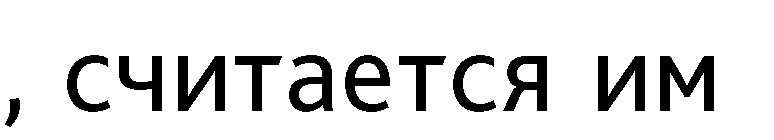 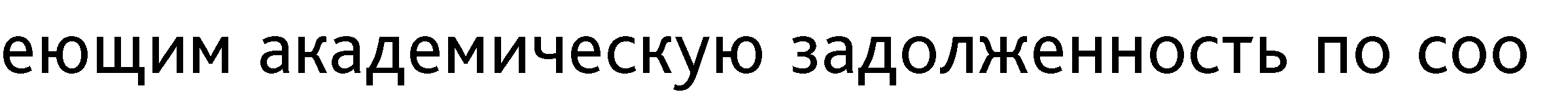 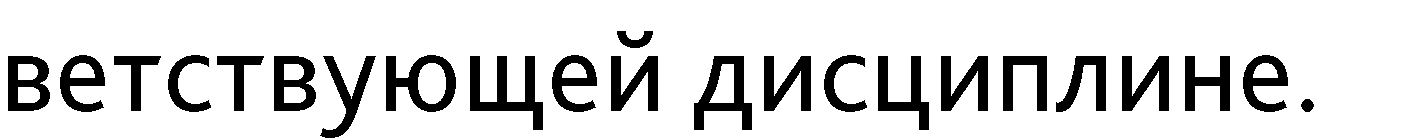 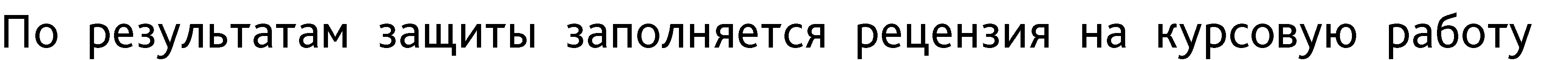 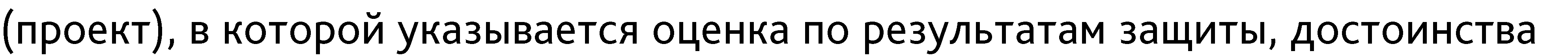 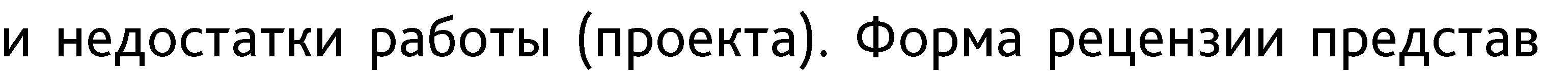 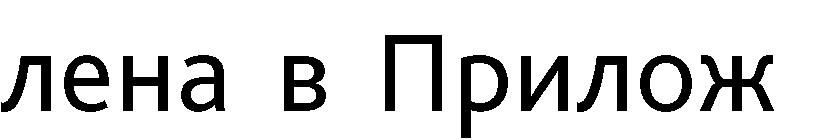 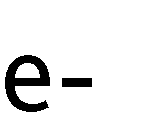 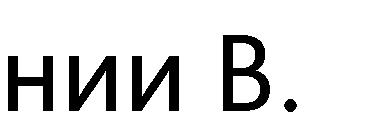 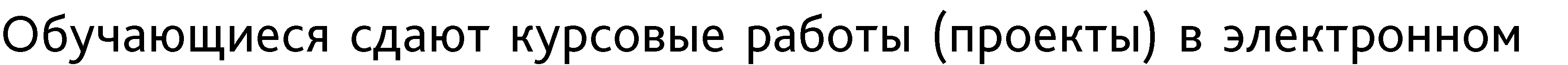 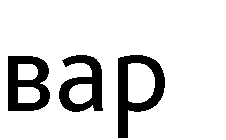 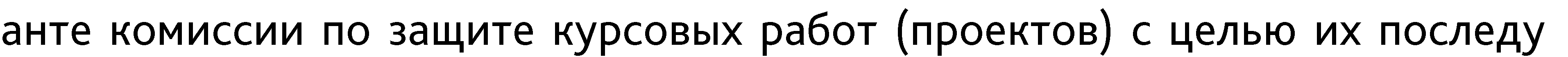 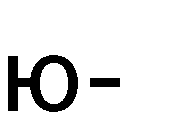 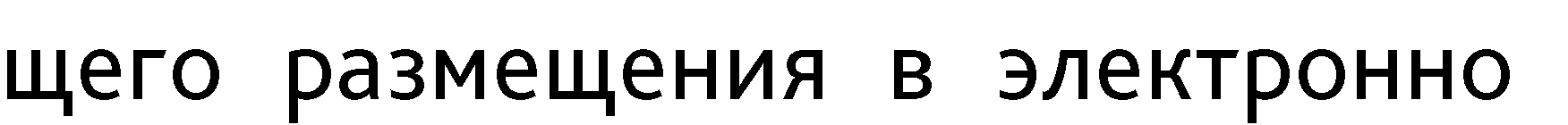 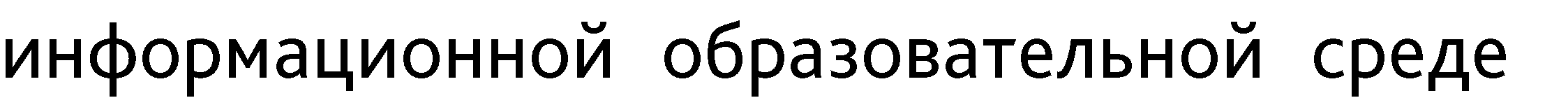 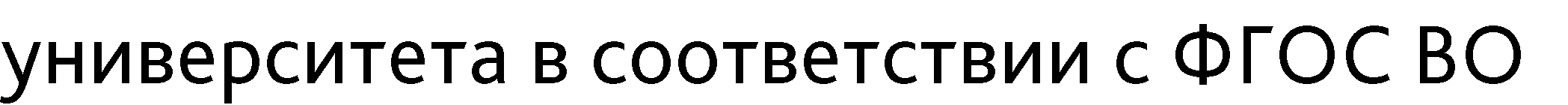 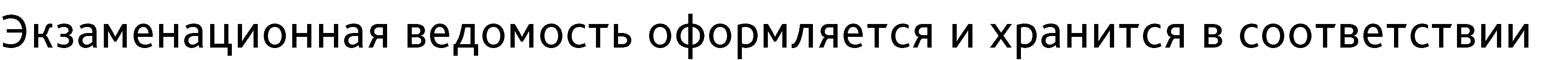 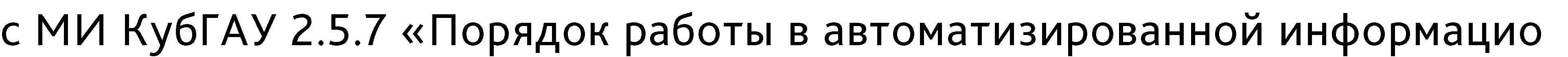 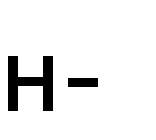 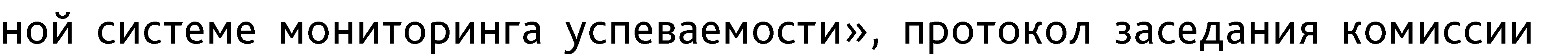 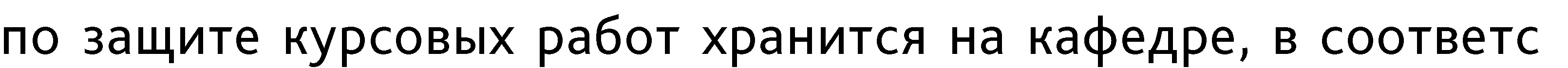 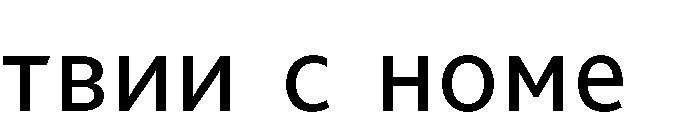 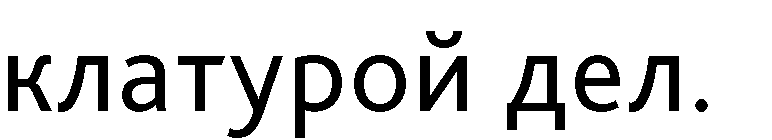 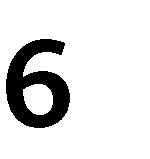 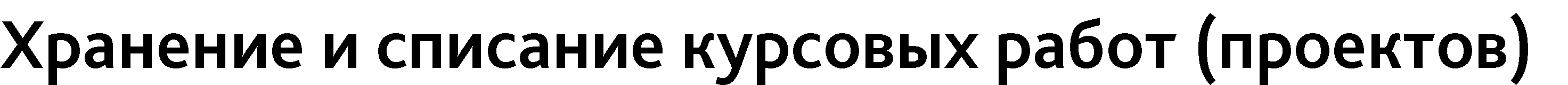 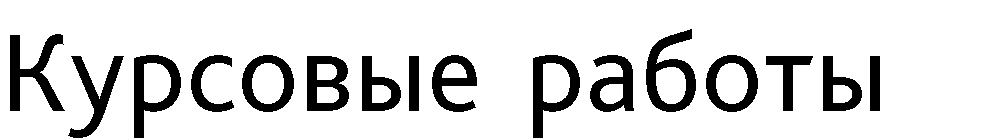 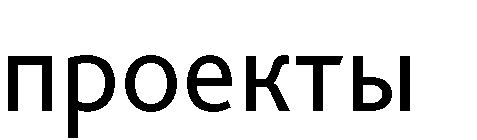 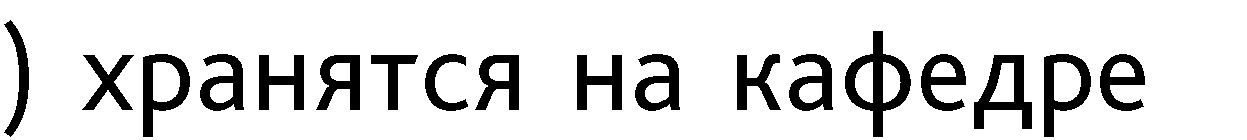 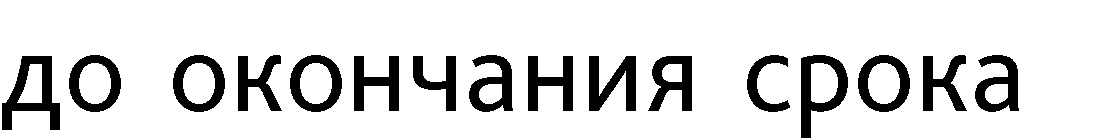 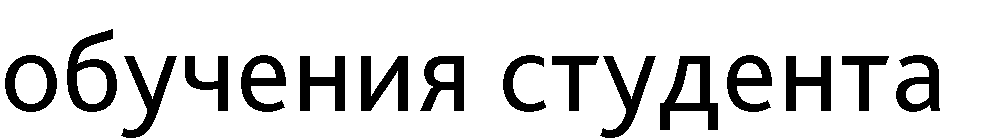 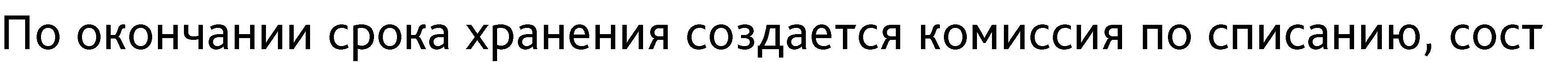 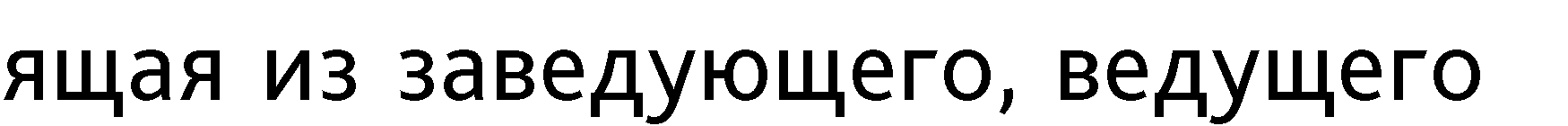 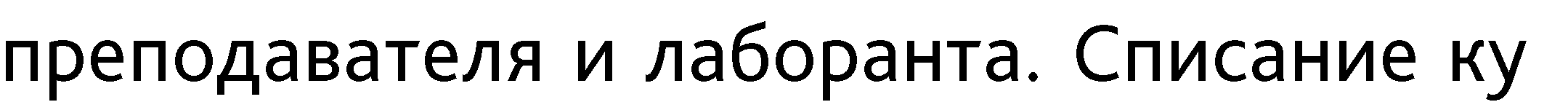 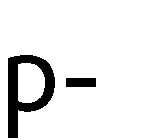 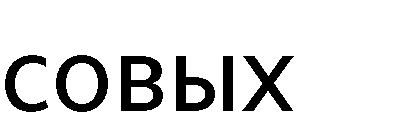 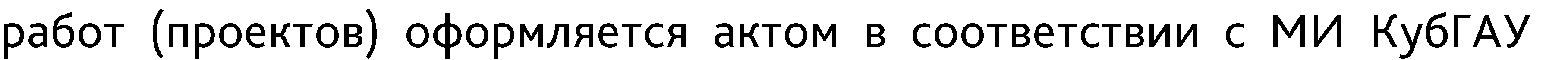 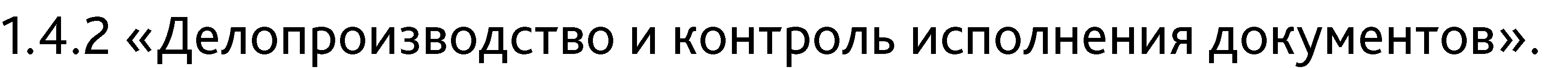 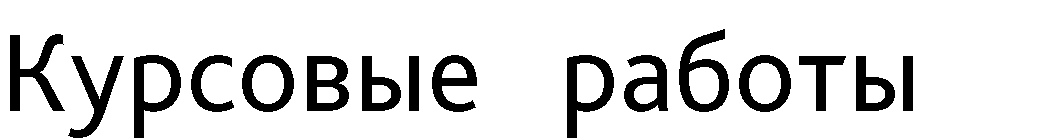 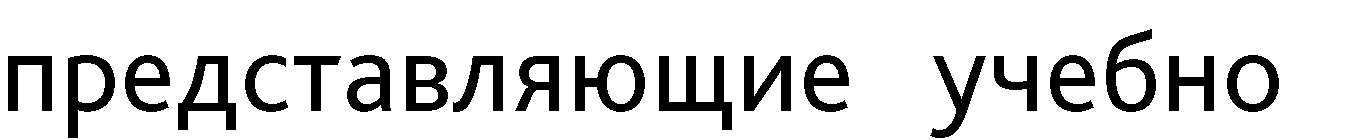 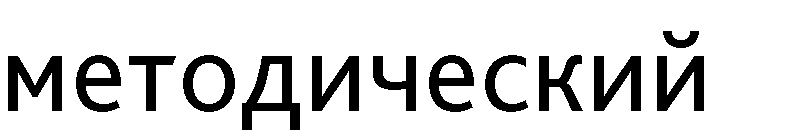 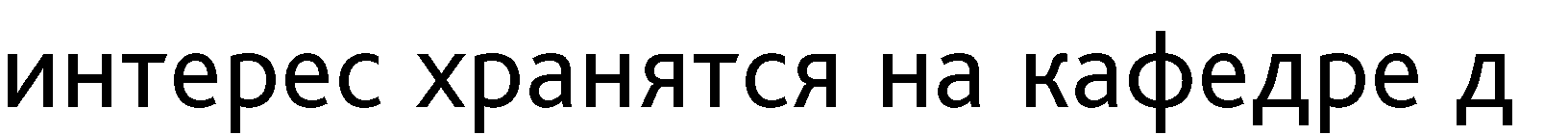 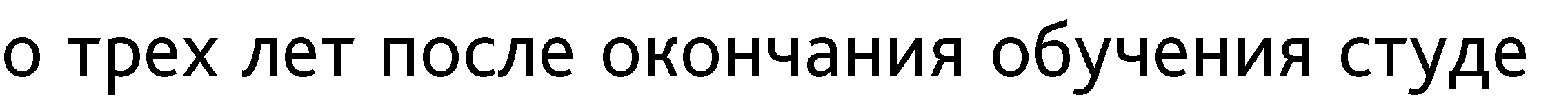 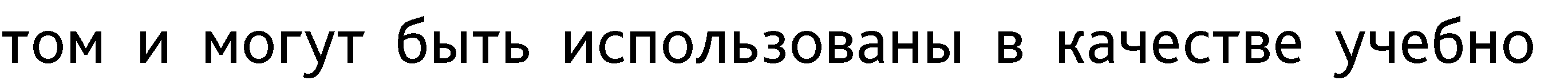 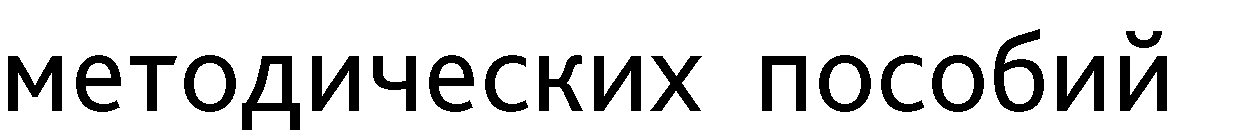 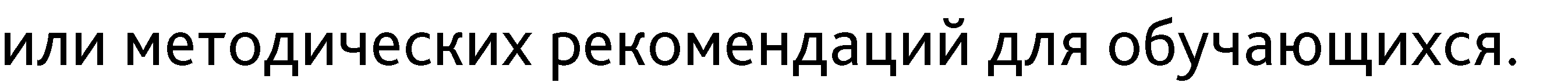 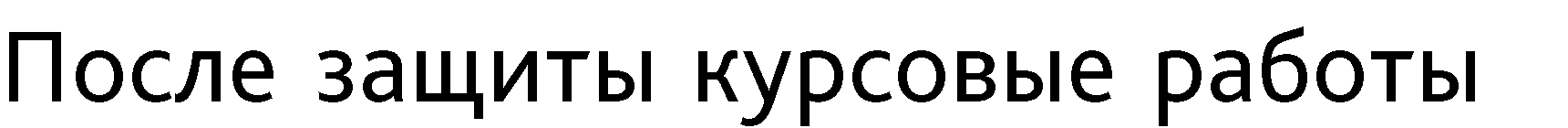 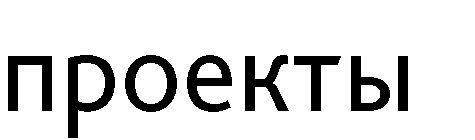 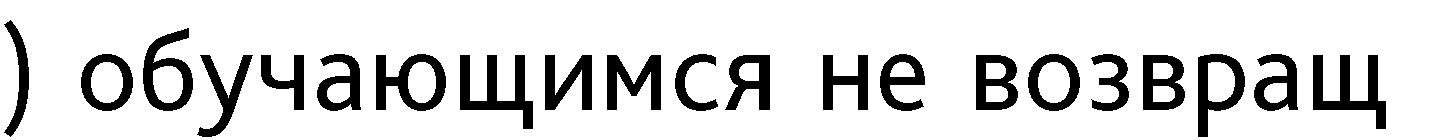 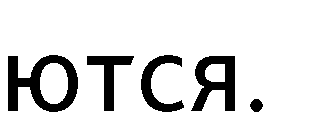 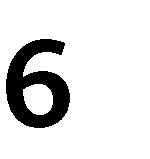 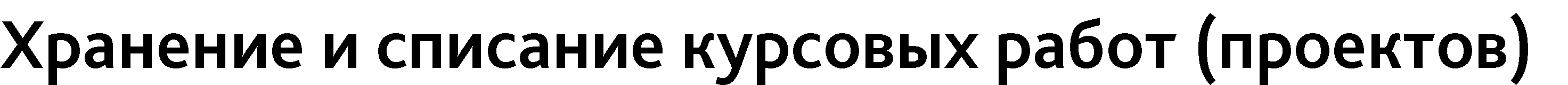 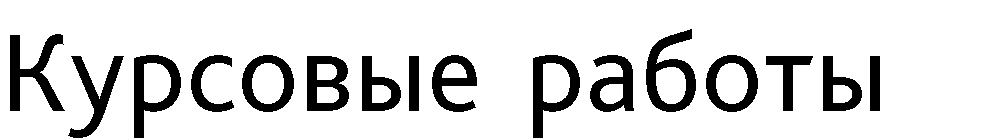 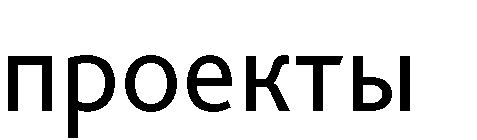 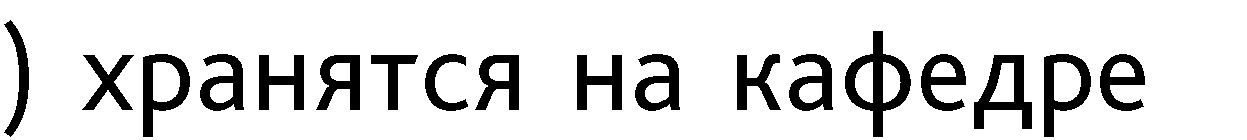 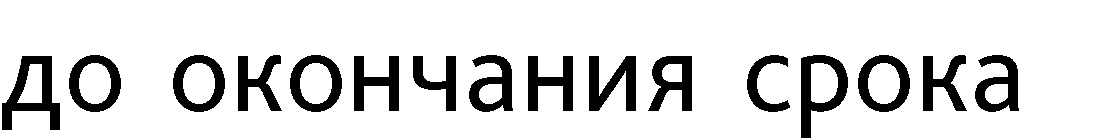 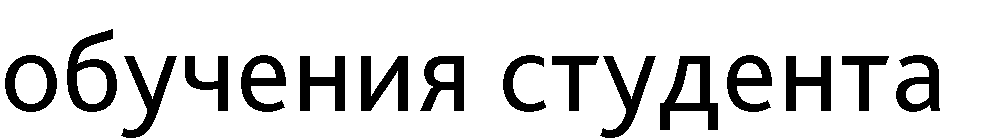 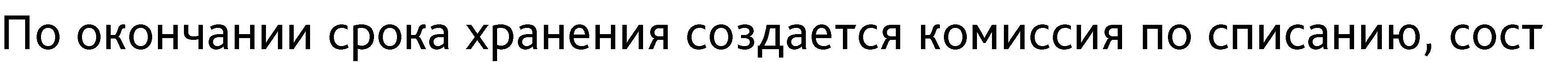 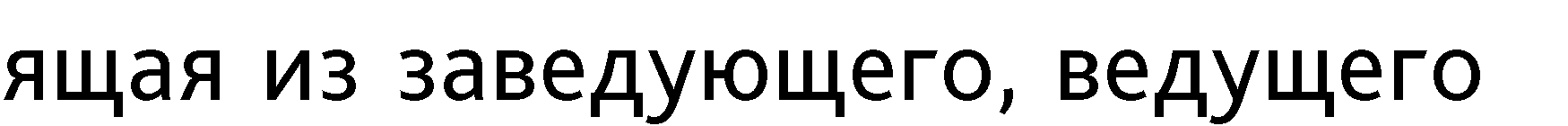 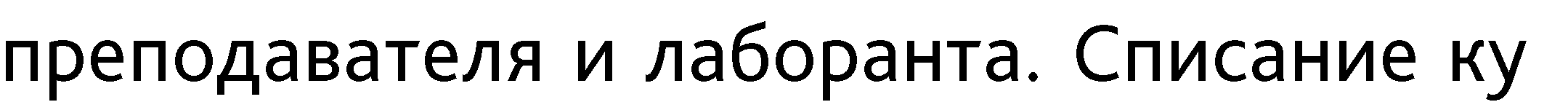 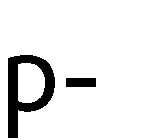 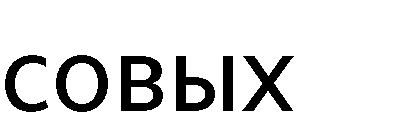 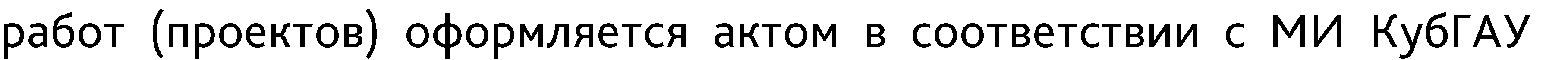 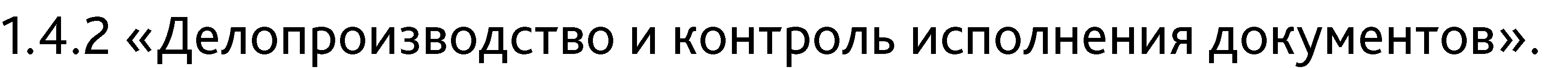 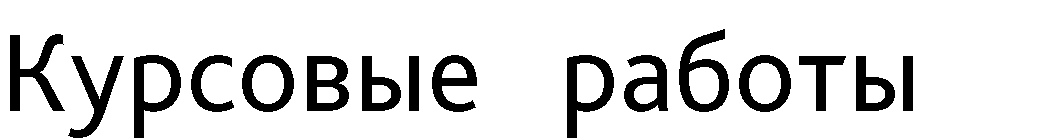 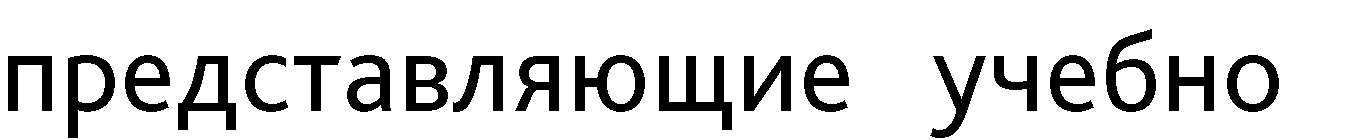 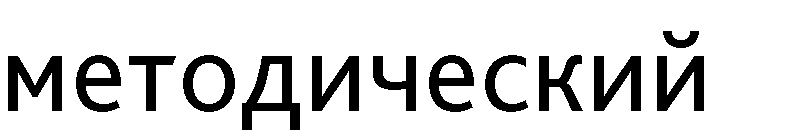 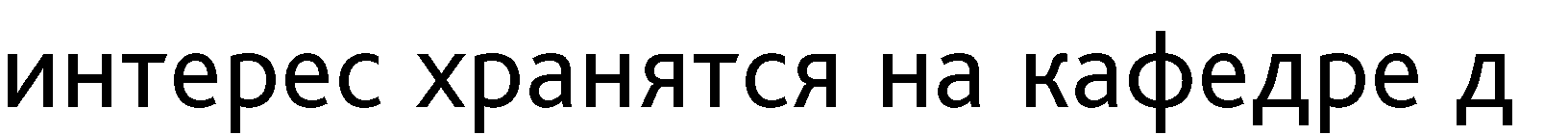 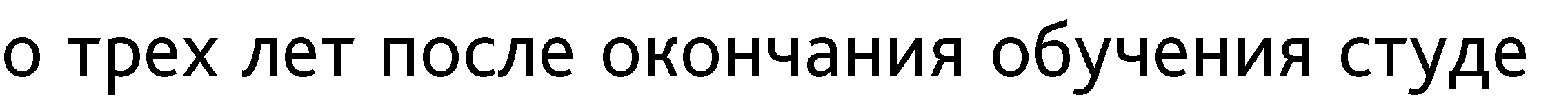 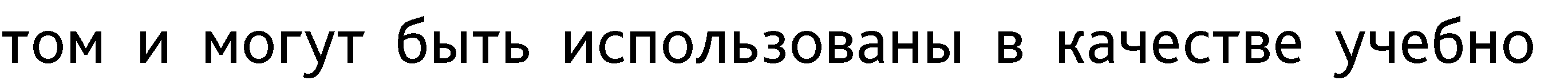 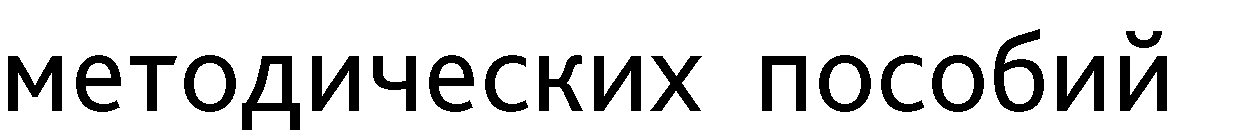 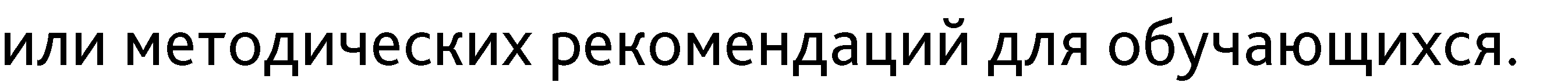 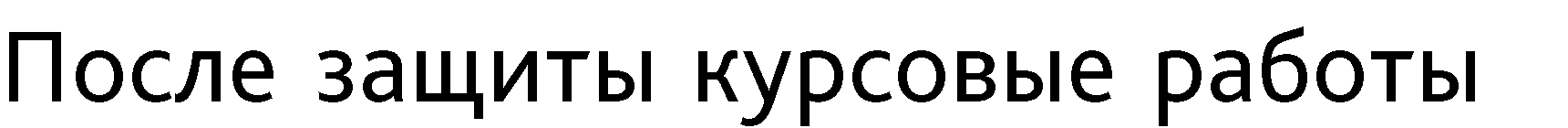 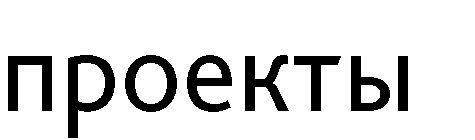 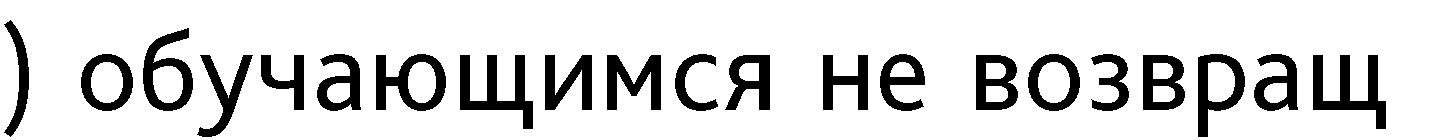 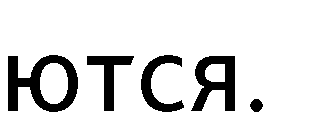 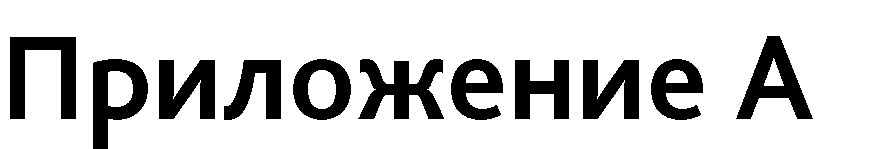 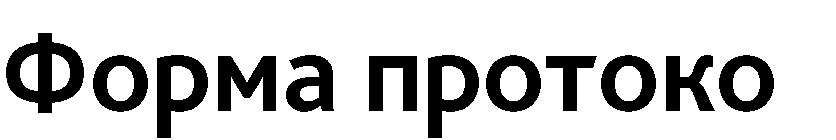 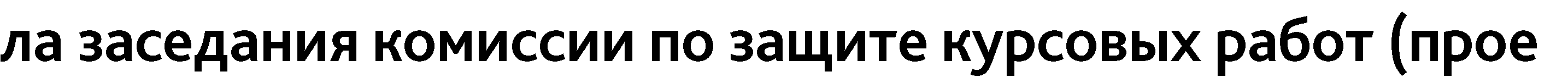 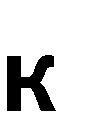 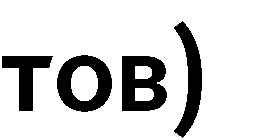 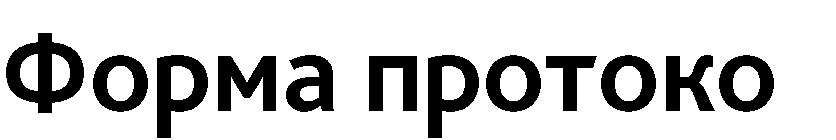 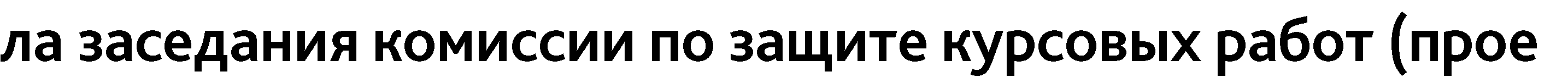 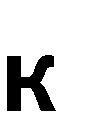 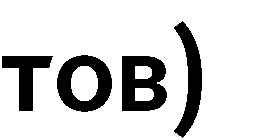 МИНИСТЕРСТВО СЕЛЬСКОГО ХОЗЯЙСТВА РОССИЙСКОЙ ФЕДЕРАЦИИФедеральное государственное бюджетное образовательное учреждение высшего образования«КУБАНСКИЙ ГОСУДАРСТВЕННЫЙ АГРАРНЫЙ УНИВЕРСИТЕТ ИМЕНИ И. Т. ТРУБИЛИНА»Протокол защиты курсовых работ (проектов)по дисциплине  	  направление подготовки  	  направленность подготовки  	 группа  	 Председатель – И.О. Фамилия Секретарь	– И.О. Фамилия Члены комиссии: – И.О. ФамилияСЛУШАЛИ:председателя комиссии 		о результатах защиты курсовых работ обучающихся группы 	.ПОСТАНОВИЛИ:утвердить следующие результаты защиты курсовых работ (проектов)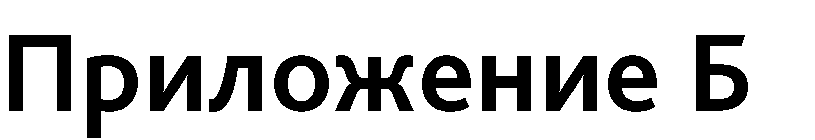 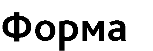 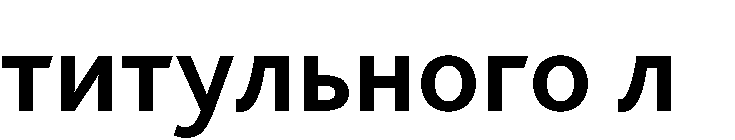 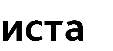 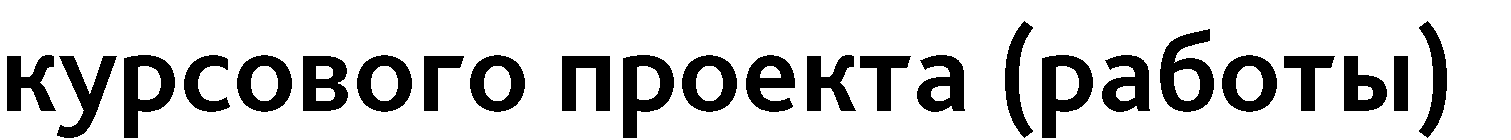 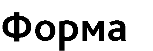 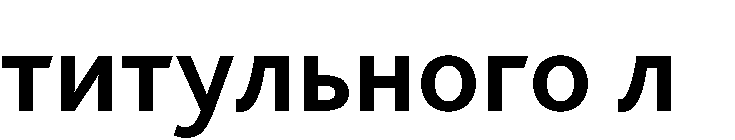 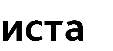 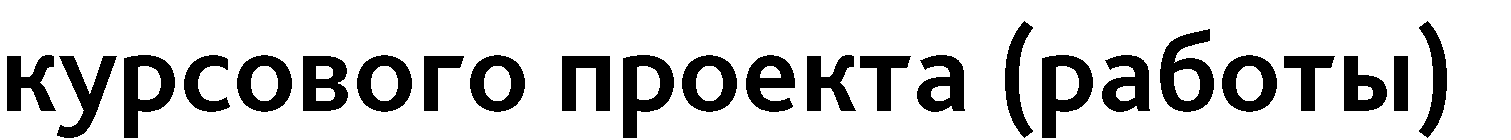 МИНИСТЕРСТВО СЕЛЬСКОГО ХОЗЯЙСТВА РОССИЙСКОЙ ФЕДЕРАЦИИФедеральное государственное бюджетное образовательное учреждение высшего образования«КУБАНСКИЙ ГОСУДАРСТВЕННЫЙ АГРАРНЫЙ УНИВЕРСИТЕТИМЕНИ И.Т. ТРУБИЛИНА» 	факультетнаименование факультетаКафедра  	наименование кафедрыКУРСОВОЙ ПРОЕКТ (РАБОТА)Название темы заглавными буквами с указанием объекта исследованияНаправление подготовки  	шифр и наименование направленияНаправленность  	наименование направленностиВыполнил: Ф.И.О. обучающегосягруппа Руководитель: звание, должность 	Ф. И. О.подписьДата защитыОценка 	Ф. И. О.подписьКраснодар 20 	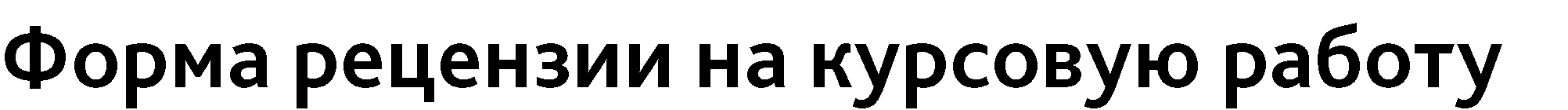 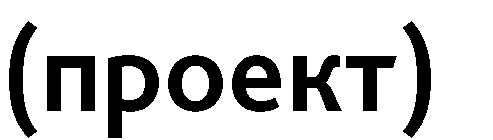 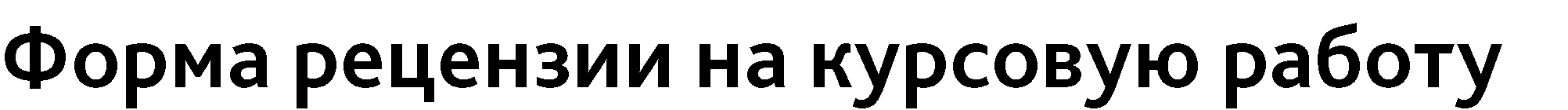 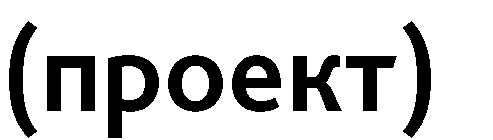 Федеральное государственное бюджетное образовательное учреждение высшего образования«КУБАНСКИЙ ГОСУДАРСТВЕННЫЙ АГРАРНЫЙ УНИВЕРСИТЕТИМЕНИ И.Т.ТРУБИЛИНА»Факультет 	РЕЦЕНЗИЯна курсовой проект (работу)Студента (ки)  	курса очной (заочной) формы обучениянаправления подготовки  	                                                                                                        направленность	 Наименование темы «  	 	». Рецензент: 		(Ф.И.О., ученое звание и степень, должность)Оценка качества выполнения курсового проекта (работы)Достоинства работы  	Недостатки работы   	Итоговая оценка при защите  	Рецензент  	« 	» 	201_ г.(И.О. Фамилия)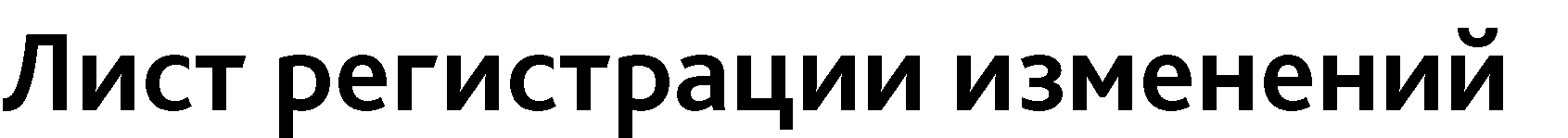 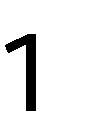 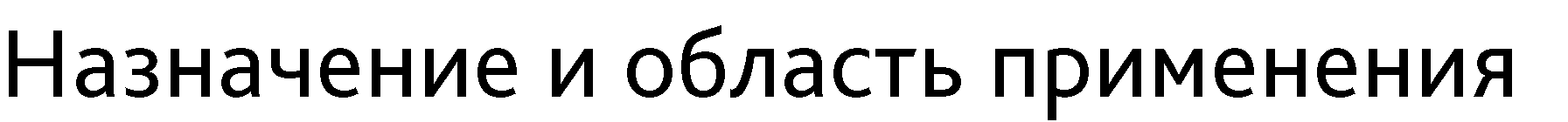 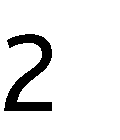 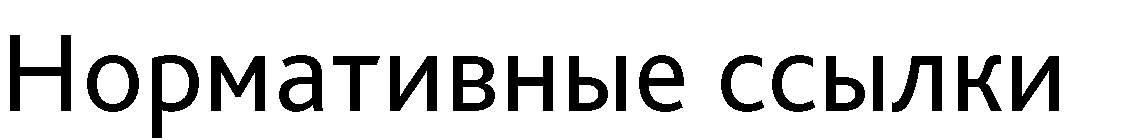 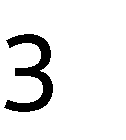 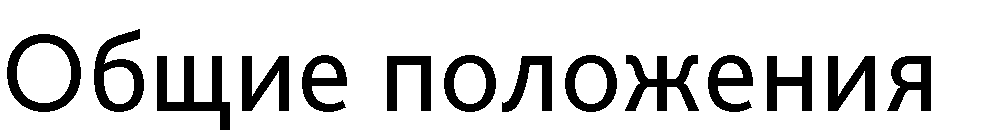 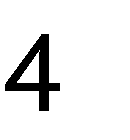 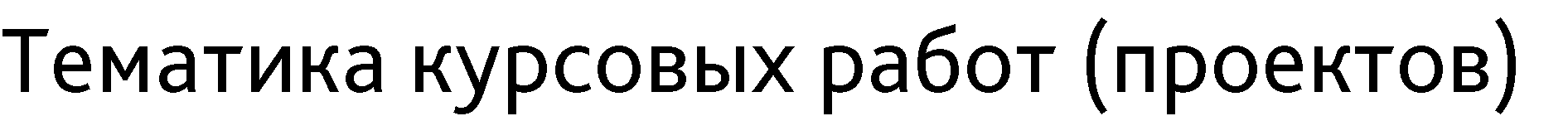 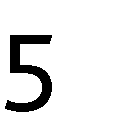 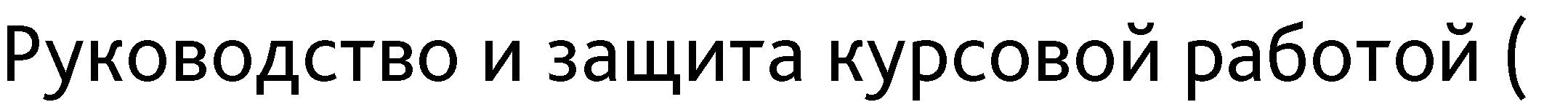 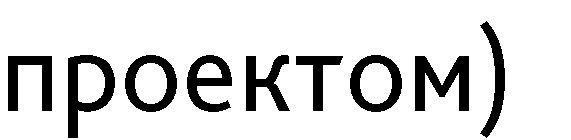 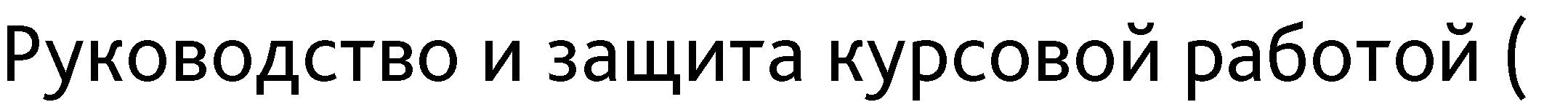 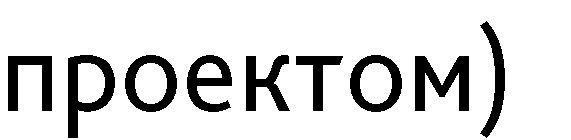 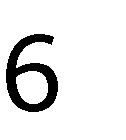 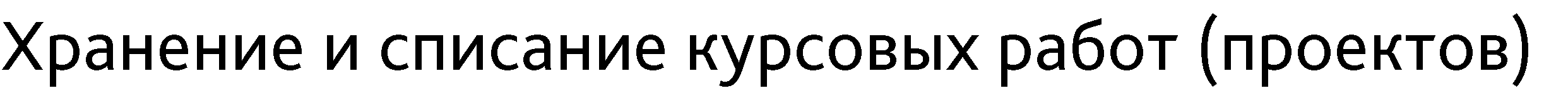 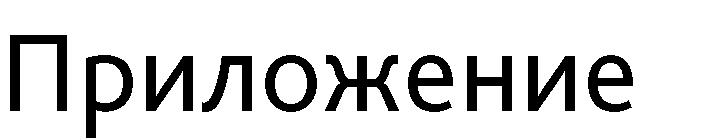 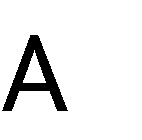 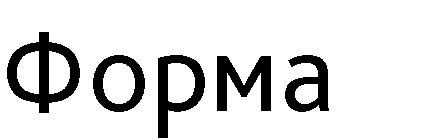 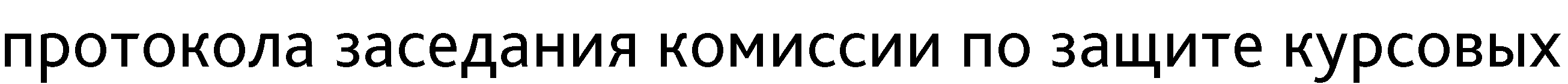 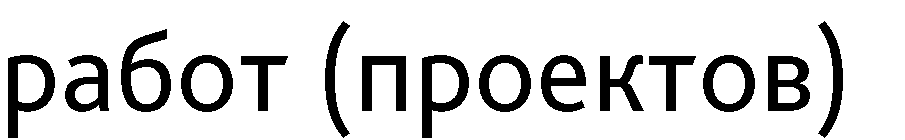 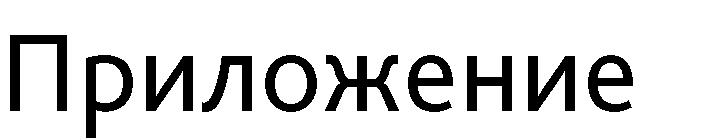 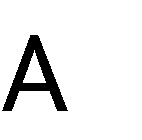 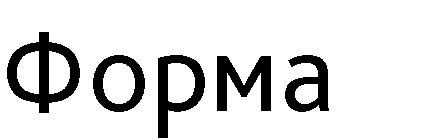 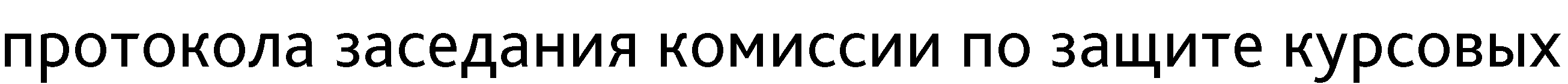 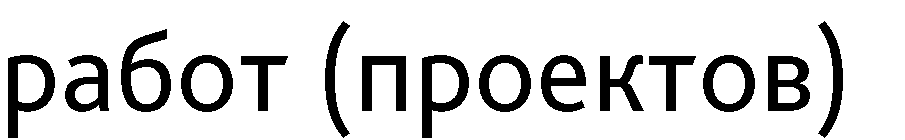 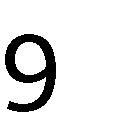 № п/пФ И ОобучающегосяТема курсовой работы (проекта)Дата защитыОценкаФ И Очленов комиссииПодписи членов комиссии111222…Председатель 	 И.О. ФамилияСекретарь 	 И.О. Фамилия№ п/пПоказательОценка соответствия («неудовлетворительно»,«удовлетворительно»,«хорошо», «отлично»)1Актуальность тематики работы2Степень полноты обзора состояния проблемы и корректность постановки цели и задач исследования3Уровень и корректность использования в работе различных методов ис-следований4Степень комплексности работы, применения в ней знаний общепрофесси-ональных и специальных дисциплин5Ясность, четкость, последовательность и обоснованность изложения6Применение современных технологий обработки информации7Качество оформления работы (общий уровень грамотности, стиль изложе-ния, качество иллюстраций, соответствие требованиям по оформлению)8Уровень освоения компетенций в результате выполнения курсового про-екта (работы)9Ответы на вопросы при защите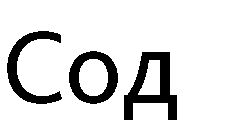 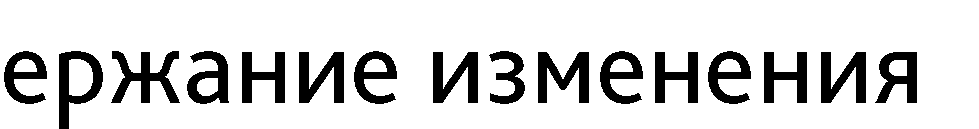 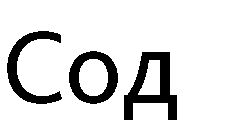 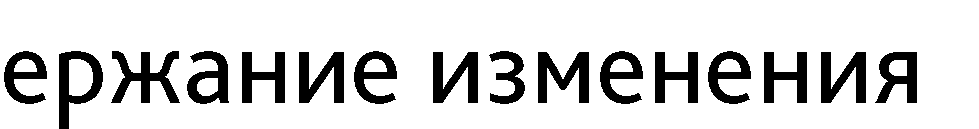 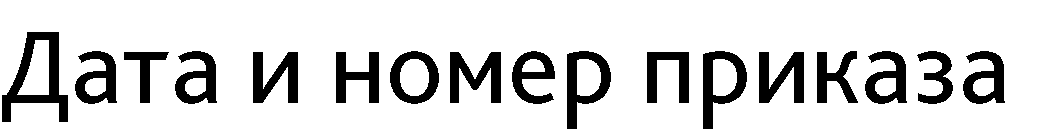 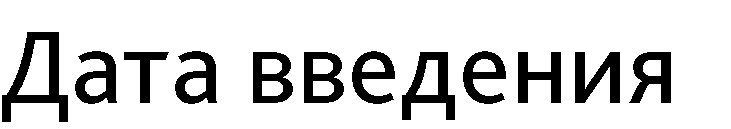 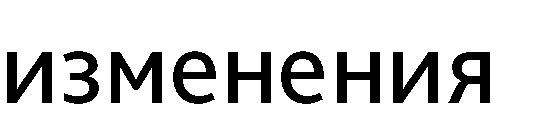 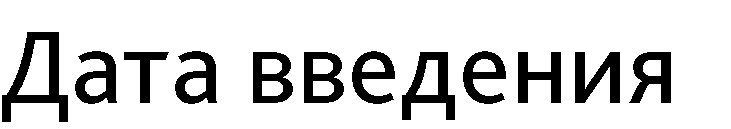 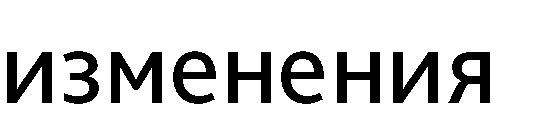 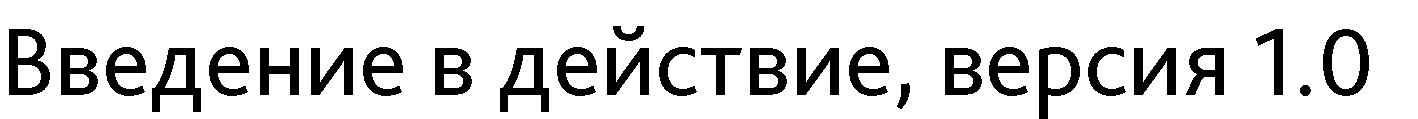 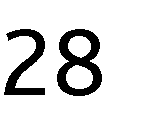 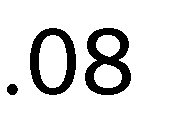 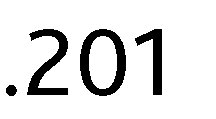 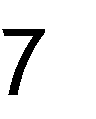 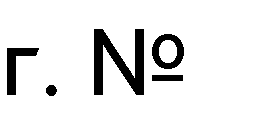 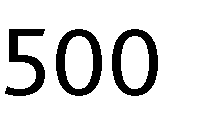 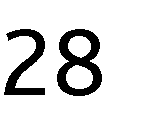 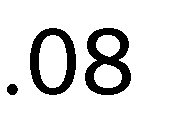 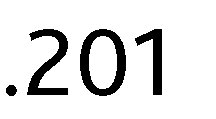 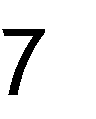 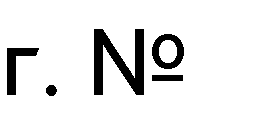 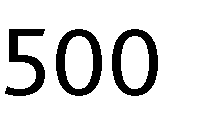 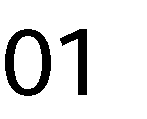 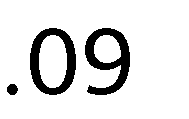 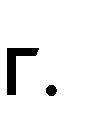 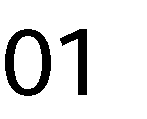 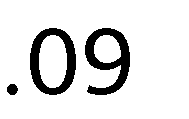 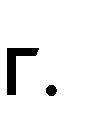 